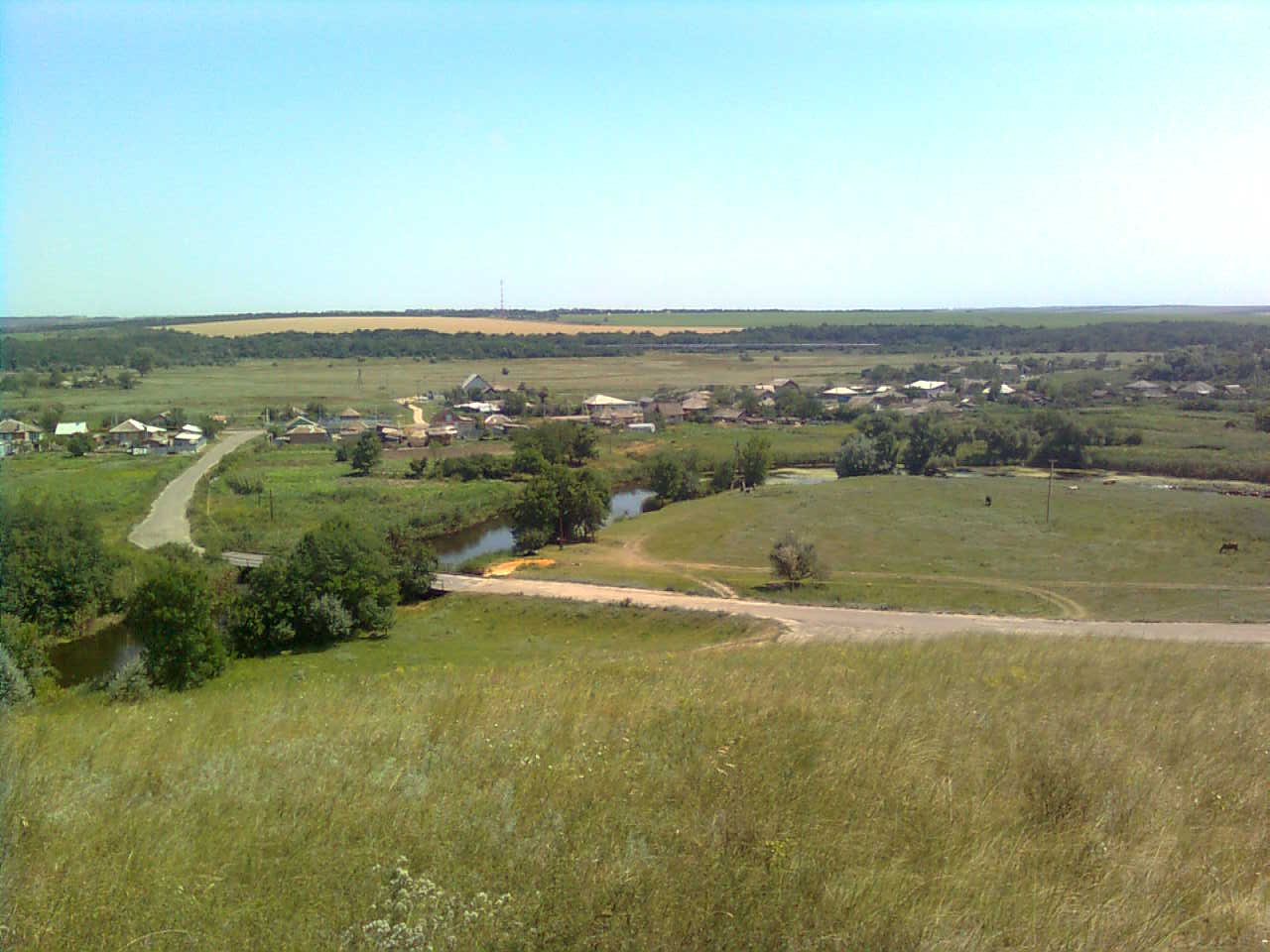 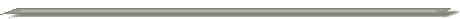 «ИНФОРМАЦИОННЫЙ ВЕСТНИК МИТЯКИНСКОГО СЕЛЬСКОГО ПОСЕЛЕНИЯ»Официальное средство массовой информации Митякинского сельского поселения «Информационный вестник Митякинского сельского поселения» издается на основании Решения Собрания депутатов Митякинского сельского поселения от 04.11.2013г. № 26. Документы, публикуемые в «Информационном вестнике Митякинского сельского поселения» соответствуют оригиналам и имеют юридическую силу.      № 1                                                                                                                                                                                               «31» марта 2021 годаУчредитель и редакция                                                                Редактор                    Адрес редакции и издателя                          Тираж      ЦенаСобрание депутатов Митякинского сельского                              Куркин                Ростовская область Тарасовский район          10 экз.      Бесплатнопоселения Тарасовского района                                                     Сергей                   ст. Митякинская ул. Ленина, 5Ростовской  области                                                                      Иванович                   Администрация МитякинскогоАдминистрация Митякинского сельского                                                                            сельского поселенияпоселения Тарасовского районаРостовской области.                                                                                                                                                                                                                                              Выходит не реже 1 раза в кварталвыпуск № 1   от 31.03.2021г.С Е Г О Д Н Я   В   Н О М Е Р Е:  Информационный бюллетень Митякинского сельского поселения Тарасовского  района  Ростовской области   №  1  от «31»  марта 2021 года         РОССИЙСКАЯ ФЕДЕРАЦИЯ                                 РОСТОВСКАЯ ОБЛАСТЬТАРАСОВСКИЙ РАЙОНМУНИЦИПАЛЬНОЕ ОБРАЗОВАНИЕ «МИТЯКИНСКОЕ СЕЛЬСКОЕ ПОСЕЛЕНИЕ»СОБРАНИЕ ДЕПУТАТОВ МИТЯКИНСКОГО СЕЛЬСКОГО ПОСЕЛЕНИЯ Р Е Ш Е Н И Е№ 1«О внесении изменений в Решение Собрания депутатов Митякинского сельского поселения от 28.12.2020 г. № 26 «О бюджете Митякинского сельского поселения Тарасовского района на 2021 год и на плановый период 2022 и 2023 годов»        ПринятоСобранием депутатов				          	« 5 » февраля 2021 года        В соответствии с требованиями Бюджетного кодекса Российской Федерации, на основании Областного закона «Об областном бюджете на 2021 год и на плановый период 2022 и 2023 годов» Собрание депутатов Митякинского сельского поселенияРЕШИЛО:Внести в Решение Собрания депутатов Митякинского сельского поселения от 28.12.2020 г. № 26 «О бюджете Митякинского сельского поселения на 2021 год и на плановый период 2022 и 2023 годов» следующие изменения:Статья 1. в части 1 статьи 1:а) в пункте 1 цифры «12 734,9» заменить цифрами «14 385,9»;б) в пункте 2 цифры «12 734,9» заменить цифрами «15 569,3»;в) в пункте 5 дефицит бюджета Митякинского сельского поселения Тарасовского района составляет в сумме 1 183,4 тыс. рублей.2) в части 3 статьи 1:а) приложение 1 к Решению Собрания депутатов Митякинского сельского поселения от 28.12.2020 г. № 26 «О бюджете Митякинского сельского поселения Тарасовского района на 2021 год и на плановый период 2022 и 2023 годов» изложить в новой редакции.2) в части 4 статьи 1:а) приложение 2 к Решению Собрания депутатов Митякинского сельского поселения от 28.12.2020 г. № 26 «О бюджете Митякинского сельского поселения Тарасовского района на 2021 год и на плановый период 2022 и 2023 годов» изложить в новой редакции.Статья 4. В части 1 статьи 4: а) приложение 6 к Решению Собрания депутатов Митякинского сельского поселения от 28.12.2020 г. № 26 «О бюджете Митякинского сельского поселения Тарасовского района на 2021 год и на плановый период 2022 и 2023 годов» изложить в новой редакции;б) приложение 7 к Решению Собрания депутатов Митякинского сельского поселения от 28.12.2020 г. № 26 «О бюджете Митякинского сельского поселения Тарасовского района на 2021 год и на плановый период 2022 и 2023 годов» изложить в новой редакции;в) приложение 8 к Решению Собрания депутатов Митякинского сельского поселения от 28.12.2020 г. № 26 «О бюджете Митякинского сельского поселения Тарасовского района на 2021 год и на плановый период 2022 и 2023 годов» изложить в новой редакции.Статья 5. В части 1 статьи 5:а) пункт 2 части 1 изложить в новой редакции: «иных межбюджетных трансфертов, предоставленных бюджету Митякинского сельского поселения Тарасовского района из других бюджетов бюджетной системы Российской Федерации на 2021 год и на плановый период 2022 и 2023 годов согласно приложению 10 к настоящему Решению»;в) приложение 10 к Решению Собрания депутатов Митякинского сельского поселения от 28.12.2020 г. № 26 «О бюджете Митякинского сельского поселения Тарасовского района на 2021 год и на плановый период 2022 и 2023 годов» изложить в новой редакции.Статья 12. Настоящее решение вступает в силу со дня его официального опубликования. Председатель Собрания депутатов -Глава Митякинского сельского поселения				В.А. ЩуровПояснительная запискак Решению Собрания депутатов Митякинского сельского поселения от 05.02.2021 г. №1 «О внесении изменений в Решение Собрания депутатов Митякинского сельского поселения от 28.12.2020 г. № 26 «О бюджете Митякинского сельского поселения Тарасовского района 2021 год и на плановый период 2022 и 2023 годов»         Изменения в Решение Собрания депутатов Митякинского сельского поселения от 28.12.2020 № 26 «О бюджете Митякинского сельского поселения Тарасовского района на 2021 год и на плановый период 2022 и 2023 годов» вносятся в связи приведением Решения Собрания депутатов Митякинского сельского поселения от 28.12.2020 № 26 «О бюджете Митякинского сельского поселения Тарасовского района на 2021 год и на плановый период 2022 и 2023 годов» в соответствие с действующим законодательством и перераспределением бюджетных ассигнований бюджета сельского поселения по отдельным разделам, подразделам, целевым статьям и видам расходов текущего финансового года.          Основные показатели бюджета Митякинского сельского поселения на 2021 год с учетом внесенных изменений оцениваются следующим образом:                                                       (тыс. рублей)ДОХОДЫ БЮДЖЕТАна 2021 год и на плановый период 2022-2023 годовВНЕСЕНЫ ИЗМЕНЕНИЯ И ДОПОЛНЕНИЯ по доходам:В Приложении № 1 «Объем поступлений доходов бюджета Митякинского сельского поселения Тарасовского района на 2021 год и на плановый период 2022 и 2023 годов» (тыс.рублей)            ИСТОЧНИКИ ФИНАНСИРОВАНИЯ ДЕФИЦИТА БЮДЖЕТАВнесены изменения в приложение № 2 «Источники финансирования дефицита бюджета Митякинского сельского поселения Тарасовского района на 2021 год» Дефицит бюджета составляет 1 183,4 тыс. рублей.РАСХОДЫ БЮДЖЕТА ВНЕСЕНЫ ИЗМЕНЕНИЯ И ДОПОЛНЕНИЯ по расходам:Приложения 6,7,8Расходная часть финансового отчетного 2021 года бюджета Митякинского сельского поселения Тарасовского района подлежит уточнению (увеличению) в связи с включением остатков денежных средств на 01.01.2021 г. – на 1 183,4 тыс. рублей и увеличением ассигнований на оплату приобретения пригодного для проживания жилого помещения собственником домовладения, пострадавшего в результате пожара, выделенные из резервного фонда Правительства РО.С учетом изменений расходная часть бюджета составит: в 2021 году – 15 569,3 тыс. рублей.Раздел 01 «Общегосударственные вопросы»Ассигнования по подразделу 0104 «Расходы на выплаты по оплате труда работников Администрации Митякинского сельского поселения в рамках обеспечения деятельности Администрации Митякинского сельского поселния (Расходы на выплаты персоналу государственных (муниципальных) органов)» увеличиваются на 53,1 тыс. рублей.        Ассигнования по подразделу 0113 «Другие общегосударственные вопросы» - Закупка товаров, работ, услуг в целях реализации мероприятий по энергоэффективности в Митякинском сельском поселении в рамках подпрограммы "Энергосбережение и повышение энергетической эффективности в муниципальном учреждении" муниципальной программы "Энергоэффективность и развитие энергетики"(Иные закупки товаров, работ и услуг для обеспечения государственных (муниципальных) нужд) увеличиваются на 20,0 тыс. рублей.С учетом внесенных изменений план по разделу 01 «Общегосударственные вопросы» на 2021 год составит 6 656,5  тыс. рублей.Раздел 02 «Национальная оборона»Ассигнования по подразделу «Субвенция на осуществление первичного воинского учета на территориях, где отсутствуют военные комиссариаты по иным непрограммным мероприятиям в рамках непрограммного направления деятельности «Обеспечение деятельности Администрации Митякинского сельского поселения» (Иные закупки товаров, работ и услуг для обеспечения государственных (муниципальных) нужд)» уменьшаются на 6,3 тыс. рублей.Ассигнования по подразделу «Субвенция на осуществление первичного воинского учета на территориях, где отсутствуют военные комиссариаты по иным непрограммным мероприятиям в рамках непрограммного направления деятельности «Обеспечение деятельности Администрации Митякинского сельского поселения» (Расходы на выплаты персоналу государственных (муниципальных) органов)» увеличиваются на 6,3 тыс. рублей.С учетом внесенных изменений план по разделу 02 «Национальная оборона» на 2021 год составит 240,2 тыс. рублей, 2022 год составит 242,6 тыс. рублей, 2023 год составит 251,6 тыс. рублей.Раздел 05 «Жилищно-коммунальное хозяйство»Ассигнования по подразделу «Благоустройство» увеличиваются на 410,3 тыс. рублей.Расходы областного бюджета на предоставление субсидий бюджету Митякинского сельского поселения на благоустройство общественных территорий в рамках реализации мероприятий по формированию современной городской среды, в том числе осуществляемые за счет субсидии из федерального бюджета в целях софинансирования данных расходов. (Иные закупки товаров, работ и услуг для обеспечения государственных (муниципальных) нужд) уменьшаются на 30,0 тыс. рублей.Расходы на благоустройство территории Митякинского сельского поселения, в рамках подпрограммы «Благоустройство общественной территории Митякинского сельского поселения» муниципальной программы Митякинского сельского поселения «Формирование комфортной городской среды в муниципальном образовании  «Митякинского сельское поселение Тарасовского района Ростовской области» (Иные закупки товаров, работ и услуг для обеспечения государственных (муниципальных) нужд) увеличиваются на 30,0 тыс.рублей.С учетом внесенных изменений план по разделу 05 «Жилищно-коммунальное хозяйство» на 2021 год составит 1 032,0 тыс. рублей.Раздел 08 «Культура, кинематография»Расходная часть бюджета Митякинского сельского поселения Тарасовского района финансового отчетного 2021 года:Ассигнования по подразделу 0801 «Культура» - Расходы на обеспечение деятельности (оказание услуг) муниципальных бюджетных учреждений Митякинского сельского поселения, в том числе на предоставление субсидий бюджетным муниципальным учреждениям Митякинского сельского поселения в рамках подпрограммы «Развитие культуры» муниципальной программы Митякинского сельского поселения «Развитие культуры» увеличиваются на 700,0 тыс. рублей.С учетом внесенных изменений план по разделу 08 «Культура» на 2021 год составит 4 496,9 тыс. рублей.Раздел 10 «Социальная политика»Расходная часть бюджета Митякинского сельского поселения Тарасовского района финансового отчетного 2021 года:Ассигнования по подразделу 1003 «Социальное обеспечение населения» - Иные непрограммные расходы за счет средств резервного фонда Правительства Ростовской области в рамках непрограммных расходов органа местного самоуправления Митякинского сельского поселения (Социальные выплаты гражданам, кроме публичных нормативных социальных выплат) увеличиваются на 1 651,0 тыс. рублей.С учетом внесенных изменений план по разделу 10 «Социальная политика» на 2021 год составит 1 651,0 тыс. рублей.Заведующий сектором экономики и финансов                А.В. КуприенкоИсполнитель: Анна Васильевна Куприенко	Тел. 8 (86386)34228		 	Приложение8 к решению 	 	 	Собрания депутатов Митякинского сельского поселения №1   от 05.02.2021 г.                               	 	 	«О внесении изменений в решение Собрания депутатов Митякинского сельского поселения  № 26 от 28.12.2020 г.      " О бюджете Митякинского сельского поселения  	 	 	 	 	 	 	Тарасовского района на 2021 год и на плановый  	 	 	 	 	 	 	период 2022 и 2023 годов		 	Приложение10 к решению 	 	 	Собрания депутатов Митякинского сельского поселения №1   от 05.02.2021 г.                               	 	 	«О внесении изменений в решение Собрания депутатов Митякинского сельского поселения  № 26 от 28.12.2020 г.      " О бюджете Митякинского сельского поселения  	 	 	 	 	 	 	Тарасовского района на 2021 год и на плановый  	 	 	 	 	 	 	период 2022 и 2023 годовОбъем иных межбюджетных трансфертов, предоставленных бюджету Митякинского сельского поселения Тарасовского района из других бюджетов бюджетной системы Российской Федерации района на 2021 год и на плановый период 2022 и 2023 годовПредседатель Собрания депутатов – Глава Митякинского сельского поселения	                                                                                                                      В.А. ЩуровС О Б Р А Н И Е   Д Е П У Т А Т О ВМитякинского  СЕЛЬСКого ПОСЕЛЕНИяТАРАСОВСКого РАЙОНаРОСТОВСКой  ОБЛАСТи                                                                                                                       РЕШЕНИЕ                                                                                                 05.02. 2021год                                       №2                                ст. Митякинская Об утверждении Положения о согласовании и утверждении уставов казачьих обществ на территории Митякинского сельского поселения Тарасовского района Ростовской области.В соответствии с пунктами 3.6-1 и 3.6-4 Указа Президента Российской Федерации   от 15 июня 1992г. № 632 "О мерах по реализации Закона Российской Федерации "О реабилитации репрессированных народов" в отношении казачества", приказом Федерального агентства по делам национальностей от 06 апреля 2020 г. № 45 "Об утверждении типового положения о согласовании  и    утверждении     уставов казачьих обществ", Собрание депутатов  Митякинского сельского поселения Тарасовского района Решило:1. Утвердить Положение о согласовании и утверждении уставов казачьих обществ на территории Митякинского  сельского поселения Тарасовского района, согласно Приложению№1.2. Настоящее решение обнародовать путём размещения на информационных стендах, расположенных на территории муниципального образования  и  разместить на официальном сайте администрации  Митякинского сельского поселения Тарасовского района в информационно-телекоммуникационной сети Интернет.3.Настоящее решение вступает в силу со дня его официального обнародования.Председатель Собрания депутатов-                                                                                                                 Глава Митякинского сельского поселения                                   В.А. Щуров                                                                                                                                                          Приложение №1                                                                                                                                                                                        к решению Собрания депутатов                                                                                                    Митякинского сельского поселения                                                                                                                                                                                                         от 05. 02. 2021г. № 2          ПОЛОЖЕНИЕо согласовании и утверждении уставов казачьих обществ на территории Митякинского сельского поселения Тарасовского района	1. Настоящее Положение определяет перечень основных документов, необходимых для согласования и утверждения уставов казачьих обществ, указанных в пунктах 3.2 – 3.5 Указа Президента Российской Федерации от 15 июня 1992 года № 632 «О мерах по реализации Закона Российской Федерации «О реабилитации репрессированных народов» в отношении казачества» (Ведомости Съезда народных депутатов Российской Федерации и Верховного Совета Российской Федерации, 1992, №25, ст. 1429; Собрание законодательства Российской Федерации, 2003, №9, ст. 851; 2019, № 35, ст. 4949), Приказа Федерального агентства по делам национальностей от 6 апреля 2020 года № 45 «Об утверждении Типового положения о согласовании уставов казачьих обществ», протокола заседания Комиссии при полномочном представителе Президента Российской Федерации в Южном федеральном округе по делам казачества от 6 августа 2020 года, предельные сроки и общий порядок их представления и рассмотрения, общий порядок принятия решений о согласовании и утверждении этих уставов, а также перечень документов, необходимых для утверждения уставов войсковых казачьих обществ, сроки и порядок их рассмотрения, порядок принятия решений об утверждении уставов войсковых казачьих обществ.	2. Уставы хуторских, станичных казачьих обществ, создаваемых (действующих) на территории Митякинского сельского поселения Тарасовского района, согласовываются с атаманом районного либо окружного (отдельского) казачьего общества (если районное либо окружное (отдельское) казачье общество осуществляет деятельность на территории субъекта Российской Федерации, на которой создаются (действуют) названные казачьи общества).	3. Уставы хуторских, станичных, городских казачьих обществ, создаваемых (действующих) на территориях двух и более городского или сельских поселений, входящих в состав муниципального образования Тарасовский  район, согласовываются с главами соответствующих городского, сельских поселений, а также с атаманом районного либо окружного (отдельского) казачьего общества (если районное либо окружное (отдельское) казачье общество осуществляет свою деятельность на территории субъекта Российской Федерации, на которой создаются (действуют) названные казачьи общества.	4. Согласование уставов казачьих обществ осуществляется после:	- принятия учредительным собранием (кругом, сбором) решения об учреждении казачьего общества;	- принятия высшим органом управления казачьего общества решения об утверждении устава этого казачьего общества.	5. Для согласования устава действующего казачьего общества атаман этого казачьего общества в течение 14 календарных дней со дня принятия высшим органом управления казачьего общества решения об утверждении устава данного казачьего общества направляет соответствующим должностным лицам, названным в пунктах 2 и 3 настоящего Положения, представление о согласовании устава казачьего общества. К представлению прилагаются:	а) копии документов, подтверждающих соблюдение требований к порядку созыва и проведения заседания высшего органа управления казачьего общества, установленных главами 4 и 9.1 Гражданского кодекса Российской Федерации и иными федеральными законами в сфере деятельности некоммерческих организаций, а также уставом казачьего общества;	б) копия протокола заседания высшего органа управления казачьего общества, содержащего решение об утверждении устава этого казачьего общества;	в) устав казачьего общества; 	6. Для согласования устава создаваемого казачьего общества лицо, уполномоченное учредительным собранием (кругом, сбором) создаваемого казачьего общества (далее – уполномоченное лицо), в течение 14 календарных дней со дня принятия учредительным собранием (кругом, сбором) решения об учреждении казачьего общества направляет соответствующим должностным лицам, названным в пунктах 2 и 3 настоящего Положения, представление о согласовании устава казачьего общества. К представлению прилагается:	а) копии документов, подтверждающих соблюдение требований к порядку созыва и проведения заседания учредительного собрания (круга, сбора) казачьего общества, установленных главами 4 и 9.1 Гражданского кодекса Российской Федерации и иными федеральными законами в сфере деятельности некоммерческих организаций;	б) копия протокола учредительного собрания (круга, сбора), содержащего решение об утверждении устава казачьего общества;	в) устав казачьего общества;	7. В случае если устав казачьего общества подлежит согласованию с атаманом иного казачьего общества, устав казачьего общества направляется для согласования указанному атаману до направления другим должностным лицам, названным в пунктах 2 и 3 настоящего Положения. В последующем к представлению о согласовании устава казачьего общества указанными должностными лицами прилагается заверенная подписью атамана казачьего общества либо уполномоченного лица копия письма о согласовании устава казачьего общества атаманом иного казачьего общества.	8. Указанные в пунктах 5 и 6 настоящего Положения копии документов должны быть заверены подписью атамана казачьего общества либо уполномоченного лица. Документы (их копии), содержащие более одного листа, должны быть прошиты, пронумерованы и заверены подписью атамана казачьего общества либо уполномоченного лица на обороте последнего листа в месте, предназначенном для прошивки.	9. Рассмотрение представленных для согласования устава казачьего общества документов и принятие по ним решения производится должностными лицами, названными в пунктах 2 и 3 настоящего Положения, в течение 14 календарных дней со дня поступления указанных документов.	10. По истечении срока, установленного пунктом 9 настоящего Положения, принимается решение о согласовании либо отказе в согласовании устава казачьего общества. О приятом решении соответствующее должностное лицо информирует атамана казачьего общества либо уполномоченное лицо в письменной форме.	11. В случае принятия решения об отказе в согласовании устава казачьего общества в уведомлении указываются основания, послужившие причиной для принятия указанного решения.	12. Согласования устава казачьего общества оформляется служебным письмом, подписанным непосредственно должностными лицами, названными в пунктах 2 и 3 настоящего Положения.	13. Основаниями для отказав  согласовании устава действующего казачьего общества являются:	а) несоблюдение требований к порядку созыва и проведения заседания высшего органа управления казачьего общества, установленных главами 4 и 9.1 Гражданского кодекса Российской Федерации и иными федеральными законами в сфере деятельности некоммерческих организаций, а также уставом казачьего общества;	б) непредставление или представление неполного комплекта документов, предусмотренных пунктом 5 настоящего Положения, несоблюдение требований к их оформлению, порядку и сроку представления;	в) наличие в представленных документах недостоверных или неполных сведений.	14. Основаниями для отказа в согласовании устава создаваемого казачьего общества являются:	а) несоблюдение требований к порядку созыва и проведения заседания учредительного собрания (круга, сбора) казачьего общества, установленных главами 4 и 9.1 Гражданского кодекса Российской Федерации и иными федеральными законами в сфере деятельности некоммерческих организаций;	б) непредставление или представление неполного комплекта документов, предусмотренных пунктом 6 настоящего положения, несоблюдение требований к их оформлению, порядка и сроку представления;	в) наличие в представленных документах недостоверных или неполных сведений.	15. Отказ в согласовании устава казачьего общества не является препятствием для повторного направления должностным лицам, названным в пунктах 2 и 3 настоящего Положения, представления о согласовании устава казачьего общества и документов, предусмотренных пунктами 5 и 6 настоящего Положения, при условии устранения оснований, послуживших причиной для принятия указанного решения.	Повторное представление о согласовании устава казачьего общества и документов, предусмотренных пунктами 5 и 6 настоящего Положения, и принятие по этому представлению решения осуществляется в порядке, предусмотренным пунктами 7 – 14 настоящего Положения.	Предельное количество повторных направлений представления о согласовании устава казачьего общества и документов, предусмотренных пунктами 5 и 6 настоящего положения, не ограничено.	16. Уставы хуторских, станичных казачьих обществ, создаваемых (действующих) на территории Митякинского сельского поселения Тарасовского района, утверждаются Председателем собрания депутатов- Главой Митякинского сельского поселения Тарасовского района. 	17. Уставы хуторских, станичных казачьих обществ, создаваемых (действующих) на территориях двух и более поселений, входящих в состав муниципального образования Тарасовский район, утверждаются в порядке, установленном администрацией муниципального образования Тарасовский район.	18. Утверждение уставов казачьих обществ осуществляется после их согласования должностными лицами, названными в пунктах 2 и 3 настоящего Положения.	19. Для утверждения устава действующего казачьего общества атаман этого казачьего общества в течение 5 календарных дней со дня получения согласованного устава казачьего общества направляет соответствующим должностным лицам, названным в пунктах 16 – 17 настоящего Положения, представление об утверждении устава казачьего общества. К представлению прилагаются:	а) копии документов, подтверждающих соблюдение требований к порядку созыва и проведения заседания высшего органа управления казачьего общества, установленных главами 4 и 9.1 Гражданского кодекса Российской Федерации и иными федеральными законами в сфере деятельности некоммерческих организаций, а также уставом казачьего общества;	б) копия протокола заседания высшего органа управления казачьего общества, содержащего решения об утверждении устава этого казачьего общества. К представлению прилагается: 	в) копии писем о согласовании устава казачьего общества должностными лицами, названными в пунктах 2 и 3 настоящего Положения;	г) устав казачьего общества на бумажном носителе и в электронном виде.	20. Для утверждения устава создаваемого казачьего общества уполномоченное лицо в течение 5 календарных дней со дня получения согласованного устава казачьего общества направляет соответствующим должностным лицам, названным в пунктах 16 и 17 настоящего Положения, представление об утверждении устава казачьего общества. К представлению прилагается:	а) копии документов, подтверждающих соблюдение требований к порядку созыва и проведения заседания учредительного собрания (круга, сбора) казачьего общества, установленных Гражданским кодексом Российской Федерации и иными федеральными законами в сфере деятельности некоммерческих организаций;	б) копия протокола учредительного собрания (круга, сбора), содержащего решение об утверждении устава казачьего общества;	в) копии писем о согласовании устава казачьего общества должностными лицами, названными в пунктах 2 и 3 настоящего Положения;	г) устав казачьего общества на бумажном носителе и в электронном виде.	21. Указанные в пунктах 19 и 20 настоящего положения копии документов должны быть заверены подписью атамана казачьего общества либо уполномоченного лица. Документы (их копии), за исключением документов в электронным виде, содержащие более одного листа, должны быть прошиты, пронумерованы и заверены подписью атамана казачьего общества либо уполномоченного лица на обороте последнего листа на месте прошивки. 	22. Рассмотрение представленных для утверждения устава казачьего общества документов и принятие по ним решения производится должностными лицами, названными в пунктах 16 и 17 настоящего Положения, в течение 30 календарных дней со дня поступления указанных документов.	23. По истечении срока, указанного в пункте 22 настоящего Положения, принимается решение об утверждении либо отказе в утверждении устава казачьего общества. О принятом решении соответствующее должностное лицо уведомляет атамана казачьего общества либо уполномоченное лицо в письменной форме.	24. В случае принятия решения об отказе в утверждении устава казачьего общества в уведомлении указываются основания, послужившие причиной для принятия указанного решения.	25. Утверждение устава казачьего общества оформляется правовым актом должностного лица.Копия правового акта об утверждении устава казачьего общества направляется атаману казачьего общества либо уполномоченному лицу одновременно с уведомлением, указанным в пункте 23 настоящего Положения.	26. На титульном листе утверждаемого устава казачьего общества рекомендуется указывать:	- слово УСТАВ (прописными буквами) и полное наименование казачьего общества;	- год принятия учредительным собранием (кругом, сбором) решения об учреждении казачьего общества – для создаваемого казачьего общества, либо принятия высшим органом управления казачьего общества решения об утверждении устава этого казачьего общества в утверждаемой редакции – для действующего казачьего общества (печатается выше границы нижнего поля страницы и выравнивается по центру);	- гриф утверждения, состоящий из слова УТВЕРЖДЕНО (без кавычек и прописными буквами) и реквизитов правового акта, которым утверждается устав казачьего общества (располагается в правом верхнем углу титульного листа устава казачьего общества);	- гриф согласования, состоящий из слова СОГЛАСОВАНО (без кавычек и прописными буквами), наименование должности, инициалов и фамилии лица, согласовавшего устав казачьего общества, реквизитов письма о согласовании устава казачьего общества (располагается в правом верхнем углу титульного листа устава казачьего общества под грифом утверждения; в случае согласования устава несколькими должностными лицами, названными в пунктах 2 и 3 настоящего положения, грифы согласования располагаются вертикально под грифом утверждения с учетом очередности согласования, при большом количестве – на отдельном листе согласования).	27. Основаниями для отказа в утверждении устава действующего казачьего общества являются:	а) несоблюдение требований к порядку созыва и проведения заседания высшего органа управления казачьего общества, установленных Гражданским кодексом органа управления казачьего общества, установленных Гражданским кодексом Российской Федерации и иными федеральными законами в сфере деятельности некоммерческих организаций, а также уставом казачьего общества;	б) непредставление или представление неполного комплекта документов, предусмотренных пунктом 19 настоящего Положения, несоблюдение требований к их оформлению, порядку и сроку представления;	в) наличие в представленных документах недостоверных или неполных сведений.	28. Основаниями для отказа в утверждении устава создаваемого казачьего общества являются:	а) несоблюдение требований к порядку созыва и проведения заседания учредительного собрания (круга, сбора) казачьего общества, установленных Гражданским кодексом Российской Федерации и иными федеральными законами в сфере деятельности некоммерческих организаций;	б) непредставление или представление неполного комплекта документов, предусмотренных пунктом 20 настоящего Положения, несоблюдение требований к их оформлению, порядку и сроку представления;	в) наличия в представленных документах недостоверных или неполных сведений.	29. Отказ в утверждении устава казачьего общества не является препятствием для повторного направления должностным лицам, указанным в пунктах 16 и 17 настоящего положения, представления об утверждении устава казачьего общества и документов, предусмотренных пунктами 19 и 20 настоящего Положения, при условии устранения оснований, послуживших причиной для принятия указанного решения.	Повторное представление об утверждении устава казачьего общества и документов, предусмотренных пунктами 19 и 20 настоящего Положения, и принятие по этому представлению решения осуществляются в порядке, предусмотренном пунктами 21 – 28 настоящего Положения.	Предельное количество повторных направлений представления об утверждении устава казачьего общества и документов, предусмотренных пунктами 19 и 20 настоящего положения, не ограничено.СОБРАНИЕ ДЕПУТАТОВМитякинского сельского поселения(наименование поселения)Тарасовского района Ростовской областиРЕШЕНИЕ об обращении в Избирательную комиссию Ростовской области о возложении полномочий избирательной комиссии Митякинского сельского поселения                                             (наименование поселения) поселения Тарасовского района Ростовской области на Территориальную избирательную комиссию Тарасовского района Ростовской области                                                                                                                         Принято                          Собранием депутатов				№3		05.02.2021 года	Руководствуясь пунктом 4 статьи 24 Федерального закона «Об основных гарантиях избирательных прав и права на участие в референдуме граждан Российской Федерации», пунктом 3 статьи 15 Областного закона от 12 мая 2016 года № 525-ЗС  «О выборах референдумах в Ростовской области»,	Собрание депутатов Митякинского сельского поселения 	(наименование поселения)Тарасовского района Ростовской областиРЕШИЛО:Обратиться в Избирательную комиссию Ростовской области о возложении полномочий избирательной комиссии Митякинского сельского поселения Тарасовского района Ростовской области на Территориальную избирательную комиссию Тарасовского района Ростовской области.Направить настоящее решение в Избирательную комиссию Ростовской области.Контроль за исполнением настоящего решения оставляю за собой.Председатель Собрания депутатовГлава Митякинского сельского поселения                                        В.А. ЩуровРОССИЙСКАЯ ФЕДЕРАЦИЯ                                 РОСТОВСКАЯ ОБЛАСТЬТАРАСОВСКИЙ РАЙОНМУНИЦИПАЛЬНОЕ ОБРАЗОВАНИЕ «МИТЯКИНСКОЕ СЕЛЬСКОЕ ПОСЕЛЕНИЕ»СОБРАНИЕ ДЕПУТАТОВ МИТЯКИНСКОГО СЕЛЬСКОГО ПОСЕЛЕНИЯ Р Е Ш Е Н И Е№ 4«О внесении изменений в Решение Собрания депутатов Митякинского сельского поселения от 28.12.2020 г. № 26 «О бюджете Митякинского сельского поселения Тарасовского района на 2021 год и на плановый период 2022 и 2023 годов»        ПринятоСобранием депутатов				    « 26 » февраля 2021 года        В соответствии с требованиями Бюджетного кодекса Российской Федерации, на основании Областного закона «Об областном бюджете на 2021 год и на плановый период 2022 и 2023 годов» Собрание депутатов Митякинского сельского поселенияРЕШИЛО:Внести в Решение Собрания депутатов Митякинского сельского поселения от 28.12.2020 г. № 26 «О бюджете Митякинского сельского поселения на 2021 год и на плановый период 2022 и 2023 годов» следующие изменения:Статья 1. в части 1 статьи 1:а) в пункте 1 цифры «14 385,9» заменить цифрами «29 385,9»;б) в пункте 2 цифры «15 569,3» заменить цифрами «30 569,3».2) в части 3 статьи 1:а) приложение 1 к Решению Собрания депутатов Митякинского сельского поселения от 28.12.2020 г. № 26 «О бюджете Митякинского сельского поселения Тарасовского района на 2021 год и на плановый период 2022 и 2023 годов» изложить в новой редакции.2) в части 4 статьи 1:а) приложение 2 к Решению Собрания депутатов Митякинского сельского поселения от 28.12.2020 г. № 26 «О бюджете Митякинского сельского поселения Тарасовского района на 2021 год и на плановый период 2022 и 2023 годов» изложить в новой редакции.Статья 2. В части 1 статьи 4: а) приложение 6 к Решению Собрания депутатов Митякинского сельского поселения от 28.12.2020 г. № 26 «О бюджете Митякинского сельского поселения Тарасовского района на 2021 год и на плановый период 2022 и 2023 годов» изложить в новой редакции;б) приложение 7 к Решению Собрания депутатов Митякинского сельского поселения от 28.12.2020 г. № 26 «О бюджете Митякинского сельского поселения Тарасовского района на 2021 год и на плановый период 2022 и 2023 годов» изложить в новой редакции;в) приложение 8 к Решению Собрания депутатов Митякинского сельского поселения от 28.12.2020 г. № 26 «О бюджете Митякинского сельского поселения Тарасовского района на 2021 год и на плановый период 2022 и 2023 годов» изложить в новой редакции.Статья 3. В части 1 статьи 5:а) приложение 9 к Решению Собрания депутатов Митякинского сельского поселения от 28.12.2020 г. № 26 «О бюджете Митякинского сельского поселения Тарасовского района на 2021 год и на плановый период 2022 и 2023 годов» изложить в новой редакции;в) приложение 10 к Решению Собрания депутатов Митякинского сельского поселения от 28.12.2020 г. № 26 «О бюджете Митякинского сельского поселения Тарасовского района на 2021 год и на плановый период 2022 и 2023 годов» изложить в новой редакции.Статья 4. Статью 9 изложить в новой редакции:«Статья 9. Особенности исполнения бюджета Митякинского сельского поселения Тарасовского района в 2021 году1. Установить в соответствии с частью 3 статьи 96 и пунктом 3 статьи 217 Бюджетного кодекса Российской Федерации, что основанием для внесения в 2021 году изменений в показатели сводной бюджетной росписи бюджета Митякинского сельского поселения Тарасовского района, в части расходов за счет средств дорожного фонда Митякинского сельского поселения Тарасовского района, является увеличение бюджетных ассигнований на оплату 
заключенных от имени Митякинского сельского поселения Тарасовского района муниципальных контрактов на поставку товаров, выполнение работ, оказание услуг, подлежавших в соответствии с условиями этих муниципальных контрактов оплате в отчетном финансовом году, в объеме, не превышающем сумму остатка неиспользованных бюджетных ассигнований на указанные цели.2. Установить в соответствии со статьей 37 Решения Собрания депутатов Митякинского сельского поселения «О бюджетном процессе в Митякинского сельского поселения», что основанием для внесения в 2021 году изменений в показатели сводной бюджетной росписи бюджета Митякинского сельского поселения Тарасовского района являются:1) в части неиспользованных бюджетных ассигнований резервного фонда Администрации Митякинского сельского поселения, выделенных в порядке, установленном Администрации Митякинского сельского поселения, являются распоряжения Администрации Митякинского сельского поселения, предусматривающие: уменьшение объема ранее выделенных бюджетных ассигнований из резервного фонда Администрации Митякинского сельского поселения на суммы неиспользованных средств;признание утратившими силу ранее принятых распоряжений Администрации Митякинского сельского поселенияо о выделении средств из резервного фонда Администрации Митякинского сельского поселения;2) перераспределение бюджетных ассигнований в связи с изменением и (или) уточнением бюджетной классификации Российской Федерации или в связи с необходимостью детализации целевой статьи расходов классификации расходов бюджета Митякинского сельского поселения Тарасовского района;3) перераспределение бюджетных ассигнований между разделами, подразделами, целевыми статьями и видами расходов классификации расходов бюджета Митякинского сельского поселения Тарасовского района в пределах общего объема бюджетных ассигнований, предусмотренных главному распорядителю средств бюджета Митякинского сельского поселения Тарасовского района, на выполнение региональных проектов, направленных на реализацию федеральных проектов, входящих в состав национальных проектов, не противоречащее бюджетному законодательству;4) перераспределение бюджетных ассигнований между разделами, подразделами, целевыми статьями и видами расходов классификации расходов бюджета Митякинского сельского поселения Тарасовского района в пределах общего объема бюджетных ассигнований, предусмотренных главному распорядителю средств бюджета Митякинского сельского поселения Тарасовского района, для софинансирования расходных обязательств в целях выполнения условий предоставления субсидий и иных межбюджетных трансфертов из федерального и областного бюджетов, не противоречащее бюджетному законодательству;5) перераспределение бюджетных ассигнований между разделами, подразделами, целевыми статьями и видами расходов классификации расходов бюджета Митякинского сельского поселения Тарасовского района в связи с невостребованностью средств бюджета Митякинского сельского поселения Тарасовского района, в том числе экономией, сложившейся при осуществлении закупок товаров, работ, услуг для обеспечения государственных и муниципальных нужд, на пополнение резерва на финансовое обеспечение мероприятий, связанных с предотвращением влияния ухудшения экономической ситуации на развитие отраслей экономики, с профилактикой и устранением последствий распространения коронавирусной инфекции;6) в случае получения дотаций из других бюджетов бюджетной системы Российской Федерации.3. Установить в соответствии с пунктом 3 статьи 217 Бюджетного кодекса Российской Федерации, что основанием для внесения в 2021 году изменений в показатели сводной бюджетной росписи бюджета Митякинского сельского поселения Тарасовского района является:перераспределение бюджетных ассигнований между группами (группами и подгруппами) видов расходов классификации расходов бюджета в пределах общего объема бюджетных ассигнований, предусмотренных главному распорядителю средств бюджета Митякинского сельского поселения Тарасовского района; в случае перераспределения бюджетных ассигнований между разделами, подразделами, целевыми статьями и видами расходов классификации расходов бюджета, при наличии экономии в пределах средств, предусмотренных главному распорядителю средств бюджета Митякинского сельского поселения Тарасовского района на соответствующий финансовый год решением о бюджете Митякинского сельского поселения Тарасовского района, для выполнения условий, установленных при предоставлении межбюджетных субсидий и (или) иных межбюджетных трансфертов, имеющих целевое назначение, из бюджета Тарасовского района,  на софинансирование расходных обязательств Митякинского сельского поселения;в случае изменения и (или) уточнения бюджетной классификации, а также порядка ее применения на основании правовых актов Министерства финансов Российской Федерации, министерства финансов Ростовской области, финансового отдела Администрации Тарасовского района.внесение в установленном порядке изменений в муниципальные программы Митякинского сельского поселения Тарасовского района в части перераспределения бюджетных ассигнований между мероприятиями муниципальной программы (подпрограммы), изменений мероприятий муниципальной программы без изменения общего объема бюджетных ассигнований на их реализацию.Статья 5. Настоящее решение вступает в силу со дня его официального опубликования. Председатель Собрания депутатов -Глава Митякинского сельского поселения				В.А. Щуров                                                                                          Пояснительная запискак Решению Собрания депутатов Митякинского сельского поселения № 4 от 26.12.2021 г. «О внесении изменений в Решение Собрания депутатов от 28.12.2020 г. № 26 «О бюджете Митякинского сельского поселения Тарасовского района 2021 год и на плановый период 2022 и 2023 годов»         Изменения в Решение Собрания депутатов Митякинского сельского поселения от 28.12.2020 № 26 «О бюджете Митякинского сельского поселения Тарасовского района на 2021 год и на плановый период 2022 и 2023 годов» вносятся в связи приведением Решения Собрания депутатов от 28.12.2020 № 26 «О бюджете Митякинского сельского поселения Тарасовского района на 2021 год и на плановый период 2022 и 2023 годов» в соответствие с действующим законодательством и перераспределением бюджетных ассигнований бюджета сельского поселения по отдельным разделам, подразделам, целевым статьям и видам расходов текущего финансового года.          Основные показатели бюджета Митякинского сельского поселения на 2021 год с учетом внесенных изменений оцениваются следующим образом:                                                       (тыс. рублей)ДОХОДЫ БЮДЖЕТАна 2021 год и на плановый период 2022-2023 годовВНЕСЕНЫ ИЗМЕНЕНИЯ И ДОПОЛНЕНИЯ  по доходам:В Приложении № 1 «Объем поступлений доходов бюджета Митякинского сельского поселения Тарасовского района на 2021 год и на плановый период 2022 и 2023 годов» (тыс.рублей)РАСХОДЫ БЮДЖЕТАВНЕСЕНЫ ИЗМЕНЕНИЯ И ДОПОЛНЕНИЯ по расходам:Приложения 6,7,8Расходная часть бюджета финансового отчетного 2021 года Митякинского сельского поселения Тарасовского района подлежит уточнению в связи с увеличением ассигнований на расходы по благоустройству территории Митякинского сельского поселения, в рамках подпрограммы «Благоустройство общественной территории Митякинского сельского поселения» муниципальной программы Митякинского сельского поселения «Формирование комфортной городской среды в муниципальном образовании  «Митякинского сельское поселение Тарасовского района Ростовской области» на 15 000,0 тыс. рублей.Раздел 05 «Жилищно-коммунальное хозяйство»Ассигнования по подразделу «Благоустройство» увеличиваются на 15 000,0 тыс. рублей.Расходы областного бюджета на предоставление субсидий бюджету Митякинского сельского поселения на благоустройство общественных территорий в рамках реализации мероприятий по формированию современной городской среды, в том числе осуществляемые за счет субсидии из федерального бюджета в целях софинансирования данных расходов. (Иные закупки товаров, работ и услуг для обеспечения государственных (муниципальных) нужд) увеличиваются на 15 164,8 тыс. рублей.Расходы на благоустройство территории Митякинского сельского поселения, в рамках подпрограммы «Благоустройство общественной территории Митякинского сельского поселения» муниципальной программы Митякинского сельского поселения «Формирование комфортной городской среды в муниципальном образовании  «Митякинского сельское поселение Тарасовского района Ростовской области» (Иные закупки товаров, работ и услуг для обеспечения государственных (муниципальных) нужд) уменьшаются на 23,0 тыс. рублей.Расходы на благоустройство территории Митякинского сельского поселения, в рамках подпрограммы "Организация благоустройства территории Митякинского сельского поселения" муниципальной программы Митякинского сельского поселения "Обеспечение качественными жилищно-коммунальными услугами населения Митякинского сельского поселения Тарасовского района" (Иные закупки товаров, работ и услуг для обеспечения государственных (муниципальных) нужд) уменьшаются на 141,8 тыс. рублей.С учетом внесенных изменений план по разделу 05 «Жилищно-коммунальное хозяйство» на 2021 год составит 16 032,0 тыс. рублей.Заведующий сектором экономики и финансов                А.В. КуприенкоИсполнитель: Анна Васильевна Куприенко	Тел. 8 (86386)34228Объем субвенций, предоставленных бюджету Митякинского сельского поселения Тарасовского района из областного бюджета на 2021 год и на плановый период 2022 и 2023 годов Председатель Собрания депутатов -Глава Митякинского сельского поселения		                           		В.А. ЩуровОбъем иных межбюджетных трансфертов, предоставленных бюджету Митякинского сельского поселения Тарасовского района из других бюджетов бюджетной системы Российской Федерации района на 2021 год и на плановый период 2022 и 2023 годовПредседатель Собрания депутатов – Глава Митякинского сельского поселения	                                                                                                                      В.А. ЩуровРОССИЙСКАЯ ФЕДЕРАЦИЯРОСТОВСКАЯ ОБЛАСТЬТАРАСОВСКИЙ РАЙОНМУНИЦИПАЛЬНОЕ ОБРАЗОВАНИЕ«МИТЯКИНСКОЕ СЕЛЬСКОЕ ПОСЕЛЕНИЕСОБРАНИЕ ДЕПУТАТОВ МИТЯКИНСКОГО СЕЛЬСКОГО ПОСЕЛЕНИЯР Е Ш Е Н И Е№ 5Об утверждении Положения «О порядке проведения публичных слушаний по проектам решений о бюджете Митякинского сельского поселения и об отчете об исполнении бюджета Митякинского сельского поселенияПринятоСобранием депутатов				                         	« 26 » февраля 2021 г.В соответствии с п.3 ст.28 Федерального закона от 06.10.2003 г. № 131-ФЗ “Об общих принципах организации местного самоуправления в Российской Федерации”, Уставом Митякинского сельского поселения, Собрание депутатов Митякинского сельского поселенияР Е Ш И Л О:Утвердить Положение «О порядке проведения публичных слушаний по проекту решений о бюджете Митякинского сельского поселения и об отчете об исполнении бюджета Митякинского сельского поселения» согласно Приложению.Настоящее   решение   вступает   в силу   со дня  его официального опубликования.  Председатель Собрания депутатов -Глава Митякинского сельского поселения				В.А. ЩуровПриложениек решению Собрания депутатов Митякинского сельского поселения От 26.02.2021 г. № 5ПОЛОЖЕНИЕО порядке проведения публичных слушаниий по проектамрешений о бюджете Митякинского сельского поселенияи об отчете об исполнении бюджета Митякинского сельского поселенияСтатья 1. Цели проведения публичных слушанийПубличные слушания проводятся в целях:1) информирования общественности по вопросу, выносимому на публичные слушания;2) выявления общественного мнения по вопросу, выносимому на публичные слушания;3) осуществления взаимодействия органов местного самоуправления Митякинского сельского поселения с общественностью.Статья 2. Назначение публичных слушаний1. Публичные слушания назначаются председателем Собрания депутатов – главой Митякинского сельского поселения:1) по проекту бюджета Митякинского сельского поселения - в течение трех календарных дней со дня принятия его Собранием депутатов Митякинского сельского поселения к рассмотрению;2) по проекту решения об отчете об исполнении бюджета Митякинского сельского поселения - в течение трех календарных дней со дня получения заключения на годовой отчет об исполнении бюджета Митякинского сельского поселения.2. В правовом акте о назначении публичных слушаний указываются:1) дата, время и место проведения публичных слушаний;2) вопрос, выносимый на публичные слушания;3) состав рабочей группы по подготовке публичных слушаний;4) сроки и порядок представления замечаний и предложений по вопросу, выносимому на публичные слушания;5) информация о необходимости предварительной регистрации участников публичных слушаний.Статья 3. Информирование общественности о проведении публичных слушаний1. Тексты проектов Решений, указанных в части 1 статьи 2 настоящего Решения, подлежат размещению Администрацией Митякинского сельского поселения на официальном сайте Администрации Митякинского сельского поселения в информационно-телекоммуникационной сети «Интернет» в течении двух рабочих дней после их внесения в Собрание депутатов Митякинского сельского поселения.2. Тексты проектов Решений, указанных в части 1 статьи 2 настоящего Решения, подлежат опубликованию Администрацией Митякинского сельского поселения в «Информационном вестнике Митякинского сельского поселения» , являющимся источником официального опубликования муниципальных правовых актов Митякинского сельского поселения, не позднее чем за семь календарных дней до дня проведения публичных слушаний. 3. Информационное сообщение о дате, времени и месте проведения публичных слушаний, сроках и порядке представления замечаний и предложений граждан, необходимости предварительной регистрации участников публичных слушаний, а также тексты проектов соответствующих решений Собрания депутатов Митякинского сельского поселения подлежат опубликованию в «Информационном вестнике Митякинского сельского поселения», являющемся источником официального опубликования нормативных правовых актов Митякинского сельского поселенияи размещению на официальном сайте Администрации Митякинского сельского поселения в информационно-телекоммуникационной сети «Интернет» не позднее чем за семь календарных дней до дня проведения публичных слушаний.Статья 4. Подготовка публичных слушаний1. В целях подготовки публичных слушаний председателем Собрания депутатов – главой Митякинского сельского поселения создается рабочая группа, в состав которой включаются депутаты Собрания Митякинского сельского поселения, представители Администрации Митякинского сельского поселения, Сектора экономики и финансов Администрации Митякинского сельского поселения, иные должностные лица.2. Рабочая группа по подготовке публичных слушаний:1) определяет порядок ведения публичных слушаний;2) определяет состав лиц, приглашаемых на публичные слушания, и направляет им приглашения;3) анализирует и обобщает все представленные замечания и предложения по вопросу, вынесенному на публичные слушания, представляет информацию об этом на публичных слушаниях;4) организует подготовку материалов к публичным слушаниям и обеспечивает ими участников публичных слушаний;5) осуществляет прием заявок об участии в публичных слушаниях;6) готовит информацию о результатах публичных слушаний.3. Органы Администрации Митякинского сельского поселения, их должностные лица в пределах своей компетенции содействуют рабочей группе в подготовке публичных слушаний.Статья 5. Участие в публичных слушаниях1. Публичные слушания носят открытый характер.2. Участниками публичных слушаний могут быть депутаты Собрания Митякинского сельского поселения, представители органов Администрации Митякинского сельского поселения, общественных объединений, средств массовой информации, граждане, проживающие на территории Митякинского сельского поселения.3. Участие в публичных слушаниях председателя Собрания депутатов – главы Митякинского сельского поселения, заведующего сектором экономики и финанасов, представителей органов Администрации Митякинского сельского поселения, является обязательным.4. Если доступ в здание, в котором проводятся публичные слушания, ограничен, участники публичных слушаний подлежат предварительной регистрации. В этом случае для участия в публичных слушаниях в Собрание депутатов Митякинского сельского поселения направляется заявка не позднее чем за три календарных дня до дня проведения указанных публичных слушаний. В заявке указываются фамилия, имя, отчество, адрес места жительства участника публичных слушаний, а также сведения о желании выступить на публичных слушаниях.5. Без предварительной регистрации в публичных слушаниях вправе участвовать председатель Собрания депутатов – глава Митякинского сельского поселения, глава Администрации Митякинского сельского поселения и его заместители, депутаты Собрания Митякинского сельского поселения, прокурор Тарасовского района, руководители муниципальных органов, главы Администраций сельских поселений, иные приглашенные лица.Статья 6. Проведение публичных слушаний1. Публичные слушания проводятся председателем Собрания депутатов – главой Митякинского сельского поселения не позднее чем за три рабочих дня до дня, предшествующего дню проведения заседания Собрания депутатов Митякинского сельского поселения, в предметы ведения которого входят вопросы принятия бюджета Митякинского сельского поселения, а также контроля за его исполнением, на котором будет рассматриваться соответствующий проект решения.2. Председательствующим на публичных слушаниях является председатель Собрания депутатов – глава Митякинского сельского поселения либо по его поручению иное должностное лицо Собрания депутатов Митякинского сельского поселения.3. Председательствующий ведет публичные слушания, предоставляет слово для выступлений, следит за порядком проведения публичных слушаний.4. С основным докладом по вопросу, вынесенному на публичные слушания, выступает представитель Администрации Митякинского сельского поселения, определенный председателем Собрания депутатов – главой Митякинского сельского поселения, а с содокладом - должностное лицо, определенное рабочей группой по подготовке публичных слушаний.5. Участники публичных слушаний вправе задавать вопросы выступающим с разрешения председательствующего на публичных слушаниях. Участники публичных слушаний обязаны соблюдать порядок их проведения. Регистрацию участников публичных слушаний осуществляет Администрация Митякинского сельского поселения.6. На публичных слушаниях ведется протокол, который подписывается председательствующим на публичных слушаниях и секретарем публичных слушаний.Статья 7. Оформление результатов публичных слушаний1. По результатам публичных слушаний рабочей группой по подготовке публичных слушаний подготавливается информация о результатах публичных слушаний, в которой отражаются:1) вопрос, вынесенный на публичные слушания;2) дата и номер правового акта о назначении публичных слушаний;3) дата, время и место проведения публичных слушаний;4) информация о количестве участников публичных слушаний;5) результаты обсуждения вопроса, вынесенного на публичные слушания.2. Если по результатам публичных слушаний выработаны рекомендации, то в информации также отражаются одобренные участниками публичных слушаний рекомендации. Информация о результатах публичных слушаний подписывается председательствующим на публичных слушаниях.3. Информация о результатах публичных слушаний направляется председателю Собрания депутатов – главе Митякинского сельского поселения и в Администрацию Митякинского сельского поселения.4. Информация о результатах публичных слушаний подлежит опубликованию в периодическом печатном издании, являющемся источником официального опубликования нормативных правовых актов Тарасовского района, а также размещению на официальном сайте Администрации Митякинского сельского поселения в информационно-телекоммуникационной сети «Интернет».5. Протокол публичных слушаний, информация о результатах публичных слушаний и иные материалы публичных слушаний хранятся в Собрании депутатов Митякинского сельского поселения.Статья 8. Финансовое обеспечение проведения публичных слушанийФинансирование расходов, связанных с организацией и проведением публичных слушаний, осуществляется за счет средств Администрации Митякинского сельского поселения.РОССИЙСКАЯ ФЕДЕРАЦИЯ                                 РОСТОВСКАЯ ОБЛАСТЬТАРАСОВСКИЙ РАЙОНМУНИЦИПАЛЬНОЕ ОБРАЗОВАНИЕ «МИТЯКИНСКОЕ СЕЛЬСКОЕ ПОСЕЛЕНИЕ»СОБРАНИЕ ДЕПУТАТОВ МИТЯКИНСКОГО СЕЛЬСКОГО ПОСЕЛЕНИЯ Р Е Ш Е Н И Е№ 6«О внесении изменений в Решение Собрания депутатов Митякинского сельского поселения от 28.12.2020 г. № 26 «О бюджете Митякинского сельского поселения Тарасовского района на 2021 год и на плановый период 2022 и 2023 годов»        Принято          Собранием депутатов                                                                                            				          	« 12 » марта  2021 года        В соответствии с требованиями Бюджетного кодекса Российской Федерации, на основании Областного закона «Об областном бюджете на 2021 год и на плановый период 2022 и 2023 годов» Собрание депутатов Митякинского сельского поселенияРЕШИЛО:Внести в Решение Собрания депутатов Митякинского сельского поселения от 28.12.2020 г. № 26 «О бюджете Митякинского сельского поселения на 2021 год и на плановый период 2022 и 2023 годов» следующие изменения:Статья 1. В части 1 статьи 4: а) приложение 6 к Решению Собрания депутатов Митякинского сельского поселения от 28.12.2020 г. № 26 «О бюджете Митякинского сельского поселения Тарасовского района на 2021 год и на плановый период 2022 и 2023 годов» изложить в новой редакции;б) приложение 7 к Решению Собрания депутатов Митякинского сельского поселения от 28.12.2020 г. № 26 «О бюджете Митякинского сельского поселения Тарасовского района на 2021 год и на плановый период 2022 и 2023 годов» изложить в новой редакции;в) приложение 8 к Решению Собрания депутатов Митякинского сельского поселения от 28.12.2020 г. № 26 «О бюджете Митякинского сельского поселения Тарасовского района на 2021 год и на плановый период 2022 и 2023 годов» изложить в новой редакции.Статья 2. Настоящее решение вступает в силу со дня его официального опубликования. Председатель Собрания депутатов -Глава Митякинского сельского поселения				                                                                       В.А.Щуров                                                                                                    Пояснительная запискак Решению Собрания депутатов Митякинского сельского поселения № 6 от 12.03.2021 г. «О внесении изменений в Решение Собрания депутатов от 28.12.2020 г. № 26 «О бюджете Митякинского сельского поселения Тарасовского района 2021 год и на плановый период 2022 и 2023 годов»         Изменения в Решение Собрания депутатов Митякинского сельского поселения от 28.12.2020 № 26 «О бюджете Митякинского сельского поселения Тарасовского района на 2021 год и на плановый период 2022 и 2023 годов» вносятся в связи приведением Решения Собрания депутатов от 28.12.2020 № 26 «О бюджете Митякинского сельского поселения Тарасовского района на 2021 год и на плановый период 2022 и 2023 годов» в соответствие с действующим законодательством и перераспределением бюджетных ассигнований бюджета сельского поселения по отдельным разделам, подразделам, целевым статьям и видам расходов текущего финансового года.          Основные показатели бюджета Митякинского сельского поселения на 2021 год с учетом внесенных изменений оцениваются следующим образом:                                                       (тыс. рублей)РАСХОДЫ БЮДЖЕТАВНЕСЕНЫ ИЗМЕНЕНИЯ И ДОПОЛНЕНИЯ по расходам:Приложения 6,7,8Расходная часть бюджета финансового отчетного 2021 года Митякинского сельского поселения Тарасовского района подлежит уточнению в связи с передвижкой ассигнований:Раздел 03 «Национальная безопасность и правоохранительная деятельность»Ассигнования по подразделу 0310 «Защита населения и территории от чрезвычайных ситуаций природного и техногенного характера, пожарная безопасность» увеличиваются на 15,0 тыс. рублей.С учетом внесенных изменений план по разделу 03 «Национальная безопасность и правоохранительная деятельность» на 2021 год составит 20,0 тыс. рублей.Раздел 04 «Национальная экономика»Ассигнования по подразделу 0412 «Другие вопросы в области национальной экономики» уменьшаются на 15,0 тыс. рублей.С учетом внесенных изменений план по разделу 04 «Национальная экономика» на 2021 год составит 1455,6 тыс. рублей.Заведующий сектором экономики и финансов                А.В. КуприенкоИсполнитель: Анна Васильевна Куприенко	Тел. 8 (86386)34228Приложение 6поселения № 6  от   12.03.2021 г.«О внесении изменений в решениеСобрания депутатов Митякинского сельского поселения № 26  от 28.12.2020 г.«О бюджете Митякинского сельского поселенияТарасовского района на 2021 годи на плановый период  к решению Собрания депутатовМитякинского сельского 2022 и 2023 годов"Приложение 7поселения № 6  от   12.03.2021 г.«О внесении изменений в решениеСобрания депутатов Митякинского сельского поселения № 26  от 28.12.2020 г.«О бюджете Митякинского сельского поселенияТарасовского района на 2021 годи на плановый период  к решению Собрания депутатовМитякинского сельского 2022 и 2023 годов"Приложение 8поселения № 6  от   12.03.2021 г.«О внесении изменений в решениеСобрания депутатов Митякинского сельского поселения № 26  от 28.12.2020 г.«О бюджете Митякинского сельского поселенияТарасовского района на 2021 годи на плановый период  к решению Собрания депутатовМитякинского сельского 2022 и 2023 годов"Решение Собрания депутатов Митякинского сельского поселения Тарасовского района 05.02.2021 г.  №1 «О внесении изменений в Решение Собрания депутатов Митякинского сельского поселения от 28.12.2020 г.№26 «О бюджете Митякинского сельского поселения Тарасовского района на 2021 год на плановый период 2022 и 2023 годов.»ст.2-26Решение Собрания депутатов Митякинского сельского поселения Тарасовского района 05.02.2021 № 2 «Об утверждении Положения о согласовании утверждения уставов казачьих обществ на территории Митякинского сельского поселения Тарасовского района Ростовской области.»                      ст.25-30Решение Собрания депутатов Митякинского сельского поселения Тарасовского района от 05.02.2021 № 3 «Об обращении в избирательную комиссию Ростовской области о возложение полномочий избирательной комиссии»ст.30-31Решение Собрания депутатов Митякинского сельского поселения Тарасовского района от 26.02.2021 г.№ 4 «О внесении изменений в Решение Собраниядепутатов Митякинского сельского поселения № 26 от 28.12.2020 г. «О бюджете Митякинского сельского поселения Тарасовского района на 2021 год на плановый период 2022 и 2023 годов.»ст.31-37Решение Собрания депутатов Митякинского сельского поселения Тарасовского района от 26.02.2021г. № 5 «Об утверждении Положения «О порядке проведения публичных слушаний по проектом решений о бюджете Митякинского сельского поселения и об отчете, об исполнении бюджета Митякинского сельского поселенияст.37-57Решение Собрания депутатов Митякинского сельского поселения Тарасовского района от 12.03.2021 № 6 «О внесении изменений в Решение Собрания депутатов Митякинского сельского поселения от 28.12.2020 г. № 26 «О бюджете Митякинского сельского поселения Тарасовского района на 2021 год на плановый период 2022 и 2023 годов.ст.57-69№ п/пНаименование показателяСумма1Доходы14 385,92Расходы15 569,33Дефицит- 1 183,4Код бюджетной классификации Российской ФедерацииНаименование кода поступлений в бюджет, группы, подгруппы, статьи, подстатьи, элемента, подвида доходов, классификации операций сектора государственного управления2021 годИТОГО ДОХОДОВ 14 385,92 00 00000 00 0000 000БЕЗВОЗМЕЗДНЫЕ ПОСТУПЛЕНИЯ10 697,72 02 49999 00 0000 150Прочие межбюджетные трансферты, передаваемые бюджетам1 651,02 02 49999 10 0000 150 Прочие межбюджетные трансферты, передаваемые бюджетам сельских поселений1 651,0КодНаименование2021 г.2022 г.2023 г.Всего1 183,40,00,0951 01 00 00 00 00 0000 000ИСТОЧНИКИ ВНУТРЕННЕГО ФИНАНСИРОВАНИЯ ДЕФИЦИТОВ БЮДЖЕТОВ1 183,40,00,0951 01 05 00 00 00 0000 000Изменение остатков средств на счетах по учету средств бюджета1 183,40,00,0951 01 05 00 00 00 0000 500Увеличение остатков средств бюджетов14 385,99 123,69 028,9951 01 05 02 00 00 0000 500Увеличение прочих остатков  средств бюджетов 14 385,99 123,69 028,9951 01 05 02 01 00 0000 510Увеличение прочих остатков денежных средств бюджетов 14 385,99 123,69 028,9951 01 05 02 01 10 0000 510Увеличение прочих остатков денежных средств бюджетов сельских поселений14 385,99 123,69 028,9951 01 05 00 00 00 0000 600Уменьшение  остатков средств бюджетов 15 569,39 123,69 028,9951 01 05 02 00 00 0000 600Уменьшение прочих остатков  средств бюджетов15 569,39 123,69 028,9951 01 05 02 01 00 0000 610Уменьшение прочих остатков денежных средств бюджетов 15 569,39 123,69 028,9951 01 05 02 01 10 0000 610Уменьшение прочих остатков денежных средств бюджетов сельских поселений15 569,39 123,69 028,9ОБЩЕГОСУДАРСТВЕННЫЕ ВОПРОСЫ01006 656,5Функционирование Правительства Российской Федерации, высших исполнительных органов государственной власти субъектов Российской Федерации, местных администраций01045 176,7Расходы на выплаты по оплате труда работников Администрации Митякинского сельского поселения в рамках обеспечения деятельности Администрации Митякинского сельского поселния (Расходы на выплаты персоналу государственных (муниципальных) органов)010489.1.00.001101204 231,9Расходы на обеспечение функций органов местного самоуправления Митякинского сельского поселения в рамках обеспечения деятельности Администрации Митякинского сельского поселения (Расходы на выплаты персоналу государственных (муниципальных) органов)010489.1.00.00190120243,7Расходы на обеспечение функций органов местного самоуправления Митякинского сельского поселения в рамках обеспечения деятельности Администрации Митякинского сельского поселения (Иные закупки товаров, работ и услуг для обеспечения государственных (муниципальных) нужд)010489.1.00.00190240700,9Субвенция на осуществление полномочий по определению в соответствии с частью 1 статьи 11.2 Областного закона от 25 октября 2002 года № 273-ЗС «Об административных правонарушениях» перечня должностных лиц, уполномоченных составлять протоколы об административных правонарушениях, по иным непрограммным мероприятиям в рамках обеспечения Администрации Митякинского сельского поселения (Иные закупки товаров, работ и услуг для обеспечения государственных (муниципальных) нужд)010489.9.00.723902400,2Обеспечение проведения выборов и референдумов0107421,4Реализация направления расходов по иным непрограммным мероприятиям в рамках непрограммного направления деятельности «Реализация функций иных органов местного самоуправления Митякинского сельского поселения"010799.9.00.99990Реализация направления расходов по иным непрограммным мероприятиям в рамках непрограммного направления деятельности «Реализация функций иных органов местного самоуправления Митякинского сельского поселения" (Специальные расходы)010799.9.00.99990880421,4Резервные фонды01115,0Реализация направления расходов по иным непрограммным мероприятиям в рамках непрограммного направления деятельности «Реализация функций иных органов местного самоуправления Митякинского сельского поселения" (Резервные средства)011199.1.00.901008705,0Другие общегосударственные вопросы01131 053,4Расходы на мероприятия, связанные с ведением похозяйственного учета в Митякинском сельском поселениии в рамках подпрограммы "Обеспечение реализации муниципальной программы Митякинского сельского поселения "Информационное общество" муниципальной программы Митякинского сельского поселения "Информационное общество" (Иные закупки товаров, работ и услуг для обеспечения государственных (муниципальных) нужд)011301.1.00.20170240103,70Закупка товаров, работ, услуг в сфере информационно-коммуникационных технологий в рамках подпрограммы "Обеспечение реализации муниципальной программы Митякинского сельского поселения "Информационное общество" муниципальной программы Митякинского сельского поселения "Информационное общество" (Иные закупки товаров, работ и услуг для обеспечения государственных (муниципальных) нужд)011301.1.00.99990240372,3Мероприятия по диспансеризации муниципальных служащих Митякинского сельского поселения в рамках подпрограммы "Развитие муниципального управления и муниципальной службы Митякинского сельского поселения муниципальной программы "Муниципальная политика" (Иные закупки товаров, работ и услуг для обеспечения государственных (муниципальных) нужд)011307.1.00.2048024028,0Осуществление закупок в части приобретения работ, услуг по освещени. деятельности органов местного самоуправления Митякинского сельского поселения в средствах массовой информации, печатных изданиях, на официальном сайте Митякинского сельского поселения (Иные закупки товаров, работ и услуг для обеспечения государственных (муниципальных) нужд)011307.1.00.2049024040,0Членство Администрации Митякинского сельского поселения в ассоциации "Совет муниципальных образований Ростовской области" (Уплата налогов, сборов и иных платежей)011307.1.00.2050085020,0Закупка товаров, работ, услуг в целях реализации мероприятий по энергоэффективности в Митякинском сельском поселении в рамках подпрограммы "Энергосбережение и повышение энергетической эффективности в муниципальном учреждении" муниципальной программы "Энергоэффективность и развитие энергетики"(Иные закупки товаров, работ и услуг для обеспечения государственных (муниципальных) нужд)011308.1.00.9999024020,0Оценка муниципального имущества, признание прав и регулирование отношений по муниципальной собственности Митякинского сельского поселения по иным непрограммным мероприятиям в рамках непрограммного направления деятельности «Реализация функций иных органов местного самоуправления Митякинского сельского поселения» (Иные закупки товаров, работ и услуг для обеспечения государственных (муниципальных) нужд)011399.9.00.2014024030,0Расходы на мероприятия, связанные с проведением специальной оценки условий труда на рабочих местах Администрации Митякинского сельского поселения по иным непрограммным мероприятиям в рамках непрограммного направления деятельности "Реализация функций иных органов местного самоуправления Митякинского сельского поселения"(Иные закупки товаров, работ и и услуг для обеспечения государственных (муниципальных) нужд)011399.9.00.2029024021,0Условно утвержденные расходы по иным непрограммным мероприятиям в рамках непрограммного направления деятельности органов местного управления муниципального образования "Митякинское сельское поселение" (Специальные расходы)011399.9.00.90110880Реализация направления расходов по иным непрограммным мероприятиям в рамках непрограммного направления деятельности «Реализация функций иных органов местного самоуправления Митякинского сельского поселения" (Уплата налогов, сборов и иных платежей)011399.9.00.99990850280,7Реализация направления расходов по иным непрограммным мероприятиям в рамках непрограммного направления деятельности «Реализация функций иных органов местного самоуправления Митякинского сельского поселения" ( Прочая закупка товаров, работ и услуг для обеспечения государственных (муниципальных) нужд) (прочие расходы) 011399.9.00.9999024050,0Расходы в целях софинансирования субсидии за счет средств резервного фонда Правительства Ростовской области Митякинского сельского поселения по иным непрограммным мероприятиям в рамках непрограммного направления деятельности « Реализация функций иных органов местного самоуправления Митякинского сельского поселения» (Иные закупки товаров, работ и услуг для обеспечения государственных (муниципальных) нужд)011399.9.00.S422024087,7202120222023НАЦИОНАЛЬНАЯ ОБОРОНА0200240,2242,6251,6Мобилизационная и вневойсковая подготовка0203240,2242,6251,6Субвенция на осуществление первичного воинского учета на территориях, где отсутствуют военные комиссариаты по иным непрограммным мероприятиям в рамках непрограммного направления деятельности «Обеспечение деятельности Администрации Митякинского сельского поселения» (Расходы на выплаты персоналу государственных (муниципальных) органов)020389.9.00.51180120220,4220,4220,4Субвенция на осуществление первичного воинского учета на территориях, где отсутствуют военные комиссариаты по иным непрограммным мероприятиям в рамках непрограммного направления деятельности «Обеспечение деятельности Администрации Митякинского сельского поселения» (Иные закупки товаров, работ и услуг для обеспечения государственных (муниципальных) нужд)020389.9.00.5118024019,822,231,2ЖИЛИЩНО-КОММУНАЛЬНОЕ ХОЗЯЙСТВО05001 032,0Коммунальное хозяйство0502400,0Расходы по содержанию, обслуживанию и ремонту газопроводов в рамках подпрограммы "Создание условий для обеспечения качественными коммунальными услугами населения Митякинского сельского поселения" муниципальной программы «Обеспечение качественными жилищно-коммунальными услугами населения Митякинского сельского поселения Тарасовского района»050204.1.00.20020100,0Расходы по содержанию, обслуживанию и ремонту газопроводов в рамках подпрограммы "Создание условий для обеспечения качественными коммунальными услугами населения Митякинского сельского поселения" муниципальной программы «Обеспечение качественными жилищно-коммунальными услугами населения Митякинского сельского поселения Тарасовского района» (Иные закупки товаров, работ и услуг для обеспечения государственных (муниципальных) нужд)050204.1.00.20020240100,0Оплата электроэнергии за уличное освещение в рамках подпрограммы "Создание условий для обеспечения качественными коммунальными услугами населения Митякинского сельского поселения" муниципальной программы «Обеспечение качественными жилищно-коммунальными услугами населения Митякинского сельского поселения Тарасовского района»050204.1.00.20360300,0Оплата электроэнергии за уличное освещение в рамках подпрограммы "Создание условий для обеспечения качественными коммунальными услугами населения Митякинского сельского поселения" муниципальной программы «Обеспечение качественными жилищно-коммунальными услугами населения Митякинского сельского поселения Тарасовского района» (Иные закупки товаров, работ и услуг для обеспечения государственных (муниципальных) нужд)050204.1.00.20360240300,0Благоустройство0503632,0Расходы на благоустройство территории Митякинского сельского поселения, в рамках подпрограммы "Организация благоустройства территории Митякинского сельского поселения" муниципальной программы Митякинского сельского поселения "Обеспечение качественными жилищно-коммунальными услугами населения Митякинского сельского поселения Тарасовского района"050304.2.00.20070567,0Расходы на благоустройство территории Митякинского сельского поселения, в рамках подпрограммы "Организация благоустройства территории Митякинского сельского поселения" муниципальной программы Митякинского сельского поселения "Обеспечение качественными жилищно-коммунальными услугами населения Митякинского сельского поселения Тарасовского района" (Иные закупки товаров, работ и услуг для обеспечения государственных (муниципальных) нужд)050304.2.00.20070240567,0Расходы на мероприятия по отлову и содержанию безнадзорных животных в рамках подпрограммы"Организация благоустройства территории Митякинского селского поселения" муниципальной программы Митякинского сельского поеселения "Обеспечение качественными жилищно-коммунальными услугами населения Митякинского сельского поселения Тарасовского района050304.2.00.203902405,00Расходы на благоустройство территории Митякинского сельского поселения, в рамках подпрограммы «Благоустройство общественной территории Митякинского сельского поселения» муниципальной программы Митякинского сельского поселения «Формирование комфортной городской среды в муниципальном образовании  «Митякинского сельское поселение Тарасовского района Ростовской области» (Иные закупки товаров, работ и услуг для обеспечения государственных (муниципальных) нужд)050310.1.00.20370   24060,0КУЛЬТУРА, КИНЕМАТОГРАФИЯ08004 496,9Культура08014 496,9Расходы на обеспечение деятельности (оказание услуг) муниципальных бюджетных учреждений Митякинского сельского поселения, в том числе на предоставление субсидий бюджетным муниципальным учреждениям Митякинского сельского поселения в рамках подпрограммы «Развитие культуры» муниципальной программы Митякинского сельского поселения «Развитие культуры»080106.1.00.005906104 496,9СОЦИАЛЬНАЯ ПОЛИТИКА10001 651,0Социальное обеспечение населения10031 651,0Иные непрограммные расходы за счет средств резервного фонда Правительства Ростовской области в рамках непрограммных расходов органа местного самоуправления Митякинского сельского поселения (Социальные выплаты гражданам, кроме публичных нормативных социальных выплат)100399.9.00.711803201 651,0Объем поступлений доходов бюджета Митякинского сельского поселения Тарасовского района на 2021 год и на плановый период 2022 и 2023 годовПриложение 1 к решению  Собрапния депутатов Митякинского сельского поселения № 1 от 05.02.2021 г. «О внесении изменений в решение Собрания депутатов Митякинского сельского поселения № 26 от 28.12.2020 г. «О бюджете Митякинского сельского поселения Тарасовского района на 2021 год и на плановый период 2022 и 2023 годов»Приложение 1 к решению  Собрапния депутатов Митякинского сельского поселения № 1 от 05.02.2021 г. «О внесении изменений в решение Собрания депутатов Митякинского сельского поселения № 26 от 28.12.2020 г. «О бюджете Митякинского сельского поселения Тарасовского района на 2021 год и на плановый период 2022 и 2023 годов»Приложение 1 к решению  Собрапния депутатов Митякинского сельского поселения № 1 от 05.02.2021 г. «О внесении изменений в решение Собрания депутатов Митякинского сельского поселения № 26 от 28.12.2020 г. «О бюджете Митякинского сельского поселения Тарасовского района на 2021 год и на плановый период 2022 и 2023 годов»
(тыс. руб.)Код бюджетной классификации         Российской ФедерацииНаименование 2021 г.2022 г.2023 г.Код бюджетной классификации         Российской ФедерацииНаименование 2021 г.2022 г.2023 г.Код бюджетной классификации         Российской ФедерацииНаименование 2021 г.2022 г.2023 г.123451 00 00000 00 0000 000 НАЛОГОВЫЕ И НЕНАЛОГОВЫЕ ДОХОДЫ3 688,203 734,803 782,40Налоговые доходы3 008,003 029,403 051,001 01 00000 00 0000 000 НАЛОГИ НА ПРИБЫЛЬ, ДОХОДЫ913,70934,50955,401 01 02000 01 0000 110 Налог на доходы физических лиц913,70934,50955,401 01 02010 01 0000 110 Налог на доходы физических лиц с доходов, источником которых является налоговый агент, за исключением доходов, в отношении которых исчисление и уплата налога осуществляются в соответствии со статьями 227, 2271 и 228 Налогового кодекса Российской Федерации906,70927,50948,401 01 02020 01 0000 110 Налог на доходы физических лиц с доходов, полученных от осуществления деятельности физическими лицами, зарегистрированными в качестве индивидуальных предпринимателей, нотариусов, занимающихся частной практикой, адвокатов, учредивших адвокатские кабинеты, и других лиц, занимающихся частной практикой в соответствии со статьей 227 Налогового кодекса Российской Федерации7,007,007,001 05 00000 00 0000 000 НАЛОГИ НА СОВОКУПНЫЙ ДОХОД257,70257,70257,701 05 03000 01 0000 110 Единый сельскохозяйственный налог257,70257,70257,701 05 03010 01 0000 110 Единый сельскохозяйственный налог257,70257,70257,701 06 00000 00 0000 000 НАЛОГИ НА ИМУЩЕСТВО1 821,001 821,001 821,001 06 01000 00 0000 110 Налог на имущество физических лиц136,10136,10136,101 06 01030 10 0000 110 Налог на имущество физических лиц, взимаемый по ставкам, применяемым к объектам налогообложения, расположенным в границах сельских поселений136,10136,10136,101 06 06000 00 0000 110 Земельный налог1 684,901 684,901 684,901 06 06030 00 0000 110 Земельный налог с организаций750,00750,00750,001 06 06033 10 0000 110 Земельный налог с организаций, обладающих земельным участком, расположенным в границах сельских поселений750,00750,00750,001 06 06033 10 1000 110 Земельный налог с организаций, обладающих земельным участком, расположенным в границах сельских поселений (сумма платежа (перерасчеты, недоимка и задолженность по соответствующему платежу, в том числе по отмененному)750,00750,00750,001 06 06040 00 0000 110 Земельный налог с физических лиц934,90934,90934,901 06 06043 10 0000 110 Земельный налог с физических лиц, обладающих земельным участком, расположенным в границах сельских поселений934,90934,90934,901 06 06043 10 1000 110 Земельный налог с физических лиц, обладающих земельным участком, расположенным в границах сельских поселений (сумма платежа (перерасчеты, недоимка и задолженность по соответствующему платежу, в том числе по отмененному)934,90934,90934,901 08 00000 00 0000 000 ГОСУДАРСТВЕННАЯ ПОШЛИНА15,6016,2016,901 08 04000 01 0000 110 Государственная пошлина за совершение нотариальных действий (за исключением действий, совершаемых консульскими учреждениями Российской Федерации)15,6016,2016,901 08 04020 01 0000 110 Государственная пошлина за совершение нотариальных действий должностными лицами органов местного самоуправления, уполномоченными в соответствии с законодательными актами Российской Федерации на совершение нотариальных действий15,6016,2016,90Неналоговые доходы680,20705,40731,401 11 00000 00 0000 000 ДОХОДЫ ОТ ИСПОЛЬЗОВАНИЯ ИМУЩЕСТВА, НАХОДЯЩЕГОСЯ В ГОСУДАРСТВЕННОЙ И МУНИЦИПАЛЬНОЙ СОБСТВЕННОСТИ680,20705,40731,401 11 05000 00 0000 120 Доходы, получаемые в виде арендной либо иной платы за передачу в возмездное пользование государственного и муниципального имущества (за исключением имущества бюджетных и автономных учреждений, а также имущества государственных и муниципальных унитарных предприятий, в том числе казенных)680,20705,40731,401 11 05020 00 0000 120 Доходы, получаемые в виде арендной платы за земли после разграничения государственной собственности на землю, а также средства от продажи права на заключение договоров аренды указанных земельных участков (за исключением земельных участков бюджетных и автономных учреждений)613,70636,40659,901 11 05025 10 0000 120 Доходы, получаемые в виде арендной платы, а также средства от продажи права на заключение договоров аренды за земли, находящиеся в собственности сельских поселений (за исключением земельных участков муниципальных бюджетных и автономных учреждений)613,70636,40659,901 11 05030 00 0000 120 Доходы от сдачи в аренду имущества, находящегося в оперативном управлении органов государственной власти, органов местного самоуправления, государственных внебюджетных фондов и созданных ими учреждений (за исключением имущества бюджетных и автономных учреждений)66,5069,0071,501 11 05035 10 0000 120 Доходы от сдачи в аренду имущества, находящегося в оперативном управлении органов управления сельских поселений и созданных ими учреждений (за исключением имущества муниципальных бюджетных и автономных учреждений)66,5069,0071,502 00 00000 00 0000 000 БЕЗВОЗМЕЗДНЫЕ ПОСТУПЛЕНИЯ10 697,705 388,805 246,502 02 00000 00 0000 000 БЕЗВОЗМЕЗДНЫЕ ПОСТУПЛЕНИЯ ОТ ДРУГИХ БЮДЖЕТОВ БЮДЖЕТНОЙ СИСТЕМЫ РОССИЙСКОЙ ФЕДЕРАЦИИ10 697,705 388,805 246,502 02 10000 00 0000 150 Дотации бюджетам бюджетной системы Российской Федерации7 435,705 146,004 994,702 02 16001 00 0000 150Дотации на выравнивание бюджетной обеспеченности из бюджетов муниципальных районов, городских округов с внутригородским делением7 435,705 146,004 994,702 02 16001 10 0000 150 Дотации бюджетам сельских поселений на выравнивание бюджетной обеспеченности из бюджетов муниципальных районов7 435,705 146,004 994,702 02 30000 00 0000 150 Субвенции бюджетам бюджетной системы Российской Федерации240,40242,80251,802 02 30024 00 0000 150Субвенции местным бюджетам на выполнение передаваемых полномочий субъектов Российской Федерации0,200,200,202 02 30024 10 0000 150Субвенции бюджетам сельских поселений на выполнение передаваемых полномочий субъектов Российской Федерации0,200,200,202 02 35118 00 0000 150 Субвенции бюджетам на осуществление первичного воинского учета на территориях, где отсутствуют военные комиссариаты240,20242,60251,602 02 35118 10 0000 150 Субвенции бюджетам сельских поселений на осуществление первичного воинского учета на территориях, где отсутствуют военные комиссариаты240,20242,60251,602 02 4000000 0000 150 Иные межбюджетные трансферты3 021,600,000,002 02 4001410 0000 150 Межбюджетные трансферты, передаваемые бюджетам сельских поселений из бюджетов муниципальных районов на осуществление части полномочий по решению вопросов местного значения в соответствии с заключенными соглашениями1 370,600,000,002 02 49999 00 0000 150Прочие межбюджетные трансферты, передаваемые бюджетам1 651,000,000,002 02 49999 10 0000 150 Прочие межбюджетные трансферты, передаваемые бюджетам сельских поселений1 651,000,000,00ИТОГО ДОХОДОВ14 385,909 123,609 028,90Председатель Собрания депутатов-                                                                                                                                         Глава Митякинского сельского поселенияПредседатель Собрания депутатов-                                                                                                                                         Глава Митякинского сельского поселенияВ.А.ЩуровПриложение 2 к решению Собрания депутатов Митякинского сельского поселения  № 1 от  05.02.2021 г. «О внесении изменений в решение № 26 от 28.12.2020 г. Собрания депутатов Митякинского сельского поселения "О бюджете Митякинского сельского поселения Тарасовского района на 2021 год и на плановый период 2022 и 2023 годов»  Приложение 2 к решению Собрания депутатов Митякинского сельского поселения  № 1 от  05.02.2021 г. «О внесении изменений в решение № 26 от 28.12.2020 г. Собрания депутатов Митякинского сельского поселения "О бюджете Митякинского сельского поселения Тарасовского района на 2021 год и на плановый период 2022 и 2023 годов»  Приложение 2 к решению Собрания депутатов Митякинского сельского поселения  № 1 от  05.02.2021 г. «О внесении изменений в решение № 26 от 28.12.2020 г. Собрания депутатов Митякинского сельского поселения "О бюджете Митякинского сельского поселения Тарасовского района на 2021 год и на плановый период 2022 и 2023 годов»  Приложение 2 к решению Собрания депутатов Митякинского сельского поселения  № 1 от  05.02.2021 г. «О внесении изменений в решение № 26 от 28.12.2020 г. Собрания депутатов Митякинского сельского поселения "О бюджете Митякинского сельского поселения Тарасовского района на 2021 год и на плановый период 2022 и 2023 годов»  Приложение 2 к решению Собрания депутатов Митякинского сельского поселения  № 1 от  05.02.2021 г. «О внесении изменений в решение № 26 от 28.12.2020 г. Собрания депутатов Митякинского сельского поселения "О бюджете Митякинского сельского поселения Тарасовского района на 2021 год и на плановый период 2022 и 2023 годов»  Приложение 2 к решению Собрания депутатов Митякинского сельского поселения  № 1 от  05.02.2021 г. «О внесении изменений в решение № 26 от 28.12.2020 г. Собрания депутатов Митякинского сельского поселения "О бюджете Митякинского сельского поселения Тарасовского района на 2021 год и на плановый период 2022 и 2023 годов»  Приложение 2 к решению Собрания депутатов Митякинского сельского поселения  № 1 от  05.02.2021 г. «О внесении изменений в решение № 26 от 28.12.2020 г. Собрания депутатов Митякинского сельского поселения "О бюджете Митякинского сельского поселения Тарасовского района на 2021 год и на плановый период 2022 и 2023 годов»  Приложение 2 к решению Собрания депутатов Митякинского сельского поселения  № 1 от  05.02.2021 г. «О внесении изменений в решение № 26 от 28.12.2020 г. Собрания депутатов Митякинского сельского поселения "О бюджете Митякинского сельского поселения Тарасовского района на 2021 год и на плановый период 2022 и 2023 годов»  Приложение 2 к решению Собрания депутатов Митякинского сельского поселения  № 1 от  05.02.2021 г. «О внесении изменений в решение № 26 от 28.12.2020 г. Собрания депутатов Митякинского сельского поселения "О бюджете Митякинского сельского поселения Тарасовского района на 2021 год и на плановый период 2022 и 2023 годов»  Источники финансирования дефицита бюджета Митякинского сельского поселения
на 2021 год и на плановый период 2022 и 2023 годовИсточники финансирования дефицита бюджета Митякинского сельского поселения
на 2021 год и на плановый период 2022 и 2023 годовИсточники финансирования дефицита бюджета Митякинского сельского поселения
на 2021 год и на плановый период 2022 и 2023 годовИсточники финансирования дефицита бюджета Митякинского сельского поселения
на 2021 год и на плановый период 2022 и 2023 годовИсточники финансирования дефицита бюджета Митякинского сельского поселения
на 2021 год и на плановый период 2022 и 2023 годов (тыс. руб.)КодНаименование2021 г.2022 г.2023 г.КодНаименование2021 г.2022 г.2023 г.Всего1 183,40,00,0951 01 00 00 00 00 0000 000ИСТОЧНИКИ ВНУТРЕННЕГО ФИНАНСИРОВАНИЯ ДЕФИЦИТОВ БЮДЖЕТОВ1 183,40,00,0951 01 05 00 00 00 0000 000Изменение остатков средств на счетах по учету средств бюджета1 183,40,00,0951 01 05 00 00 00 0000 500Увеличение остатков средств бюджетов15 569,39 123,69 028,9951 01 05 02 00 00 0000 500Увеличение прочих остатков средств бюджетов 15 569,39 123,69 028,9951 01 05 02 01 00 0000 510Увеличение прочих остатков денежных средств бюджетов 15 569,39 123,69 028,9951 01 05 02 01 10 0000 510Увеличение прочих остатков денежных средств бюджетов сельских поселений15 569,39 123,69 028,9951 01 05 00 00 00 0000 600Уменьшение остатков средств бюджетов 14 385,99 123,69 028,9951 01 05 02 00 00 0000 600Уменьшение прочих остатков средств бюджетов14 385,99 123,69 028,9951 01 05 02 01 00 0000 610Уменьшение прочих остатков денежных средств бюджетов 14 385,99 123,69 028,9951 01 05 02 01 10 0000 610Уменьшение прочих остатков денежных средств бюджетов сельских поселений14 385,99 123,69 028,9Председатель Собрания депутатов -                                                         Глава Митякинского сельского поселенияПредседатель Собрания депутатов -                                                         Глава Митякинского сельского поселенияВ.А. ЩуровВ.А. ЩуровВ.А. Щуров 	 	 	 	 	 	 	Приложение 6 к решению 	 	 	Собрания депутатов Митякинского сельского поселения №1   от 05.02.2021 г.                               	 	 	«О внесении изменений в решение Собрания депутатов Митякинского сельского поселения  № 26 от 28.12.2020 г.      " О бюджете Митякинского сельского поселения  	 	 	 	 	 	 	Тарасовского района на 2021 год и на плановый  	 	 	 	 	 	 	период 2022 и 2023 годов" 	 	 	 	 	 	 	Приложение 6 к решению 	 	 	Собрания депутатов Митякинского сельского поселения №1   от 05.02.2021 г.                               	 	 	«О внесении изменений в решение Собрания депутатов Митякинского сельского поселения  № 26 от 28.12.2020 г.      " О бюджете Митякинского сельского поселения  	 	 	 	 	 	 	Тарасовского района на 2021 год и на плановый  	 	 	 	 	 	 	период 2022 и 2023 годов" 	 	 	 	 	 	 	Приложение 6 к решению 	 	 	Собрания депутатов Митякинского сельского поселения №1   от 05.02.2021 г.                               	 	 	«О внесении изменений в решение Собрания депутатов Митякинского сельского поселения  № 26 от 28.12.2020 г.      " О бюджете Митякинского сельского поселения  	 	 	 	 	 	 	Тарасовского района на 2021 год и на плановый  	 	 	 	 	 	 	период 2022 и 2023 годов" 	 	 	 	 	 	 	Приложение 6 к решению 	 	 	Собрания депутатов Митякинского сельского поселения №1   от 05.02.2021 г.                               	 	 	«О внесении изменений в решение Собрания депутатов Митякинского сельского поселения  № 26 от 28.12.2020 г.      " О бюджете Митякинского сельского поселения  	 	 	 	 	 	 	Тарасовского района на 2021 год и на плановый  	 	 	 	 	 	 	период 2022 и 2023 годов" 	 	 	 	 	 	 	Приложение 6 к решению 	 	 	Собрания депутатов Митякинского сельского поселения №1   от 05.02.2021 г.                               	 	 	«О внесении изменений в решение Собрания депутатов Митякинского сельского поселения  № 26 от 28.12.2020 г.      " О бюджете Митякинского сельского поселения  	 	 	 	 	 	 	Тарасовского района на 2021 год и на плановый  	 	 	 	 	 	 	период 2022 и 2023 годов" 	 	 	 	 	 	 	Приложение 6 к решению 	 	 	Собрания депутатов Митякинского сельского поселения №1   от 05.02.2021 г.                               	 	 	«О внесении изменений в решение Собрания депутатов Митякинского сельского поселения  № 26 от 28.12.2020 г.      " О бюджете Митякинского сельского поселения  	 	 	 	 	 	 	Тарасовского района на 2021 год и на плановый  	 	 	 	 	 	 	период 2022 и 2023 годов" 	 	 	 	 	 	 	Приложение 6 к решению 	 	 	Собрания депутатов Митякинского сельского поселения №1   от 05.02.2021 г.                               	 	 	«О внесении изменений в решение Собрания депутатов Митякинского сельского поселения  № 26 от 28.12.2020 г.      " О бюджете Митякинского сельского поселения  	 	 	 	 	 	 	Тарасовского района на 2021 год и на плановый  	 	 	 	 	 	 	период 2022 и 2023 годов" 	 	 	 	 	 	 	Приложение 6 к решению 	 	 	Собрания депутатов Митякинского сельского поселения №1   от 05.02.2021 г.                               	 	 	«О внесении изменений в решение Собрания депутатов Митякинского сельского поселения  № 26 от 28.12.2020 г.      " О бюджете Митякинского сельского поселения  	 	 	 	 	 	 	Тарасовского района на 2021 год и на плановый  	 	 	 	 	 	 	период 2022 и 2023 годов" 	 	 	 	 	 	 	Приложение 6 к решению 	 	 	Собрания депутатов Митякинского сельского поселения №1   от 05.02.2021 г.                               	 	 	«О внесении изменений в решение Собрания депутатов Митякинского сельского поселения  № 26 от 28.12.2020 г.      " О бюджете Митякинского сельского поселения  	 	 	 	 	 	 	Тарасовского района на 2021 год и на плановый  	 	 	 	 	 	 	период 2022 и 2023 годов" 	 	 	 	 	 	 	Приложение 6 к решению 	 	 	Собрания депутатов Митякинского сельского поселения №1   от 05.02.2021 г.                               	 	 	«О внесении изменений в решение Собрания депутатов Митякинского сельского поселения  № 26 от 28.12.2020 г.      " О бюджете Митякинского сельского поселения  	 	 	 	 	 	 	Тарасовского района на 2021 год и на плановый  	 	 	 	 	 	 	период 2022 и 2023 годов" 	 	 	 	 	 	 	Приложение 6 к решению 	 	 	Собрания депутатов Митякинского сельского поселения №1   от 05.02.2021 г.                               	 	 	«О внесении изменений в решение Собрания депутатов Митякинского сельского поселения  № 26 от 28.12.2020 г.      " О бюджете Митякинского сельского поселения  	 	 	 	 	 	 	Тарасовского района на 2021 год и на плановый  	 	 	 	 	 	 	период 2022 и 2023 годов" 	 	 	 	 	 	 	Приложение 6 к решению 	 	 	Собрания депутатов Митякинского сельского поселения №1   от 05.02.2021 г.                               	 	 	«О внесении изменений в решение Собрания депутатов Митякинского сельского поселения  № 26 от 28.12.2020 г.      " О бюджете Митякинского сельского поселения  	 	 	 	 	 	 	Тарасовского района на 2021 год и на плановый  	 	 	 	 	 	 	период 2022 и 2023 годов" 	 	 	 	 	 	 	Приложение 6 к решению 	 	 	Собрания депутатов Митякинского сельского поселения №1   от 05.02.2021 г.                               	 	 	«О внесении изменений в решение Собрания депутатов Митякинского сельского поселения  № 26 от 28.12.2020 г.      " О бюджете Митякинского сельского поселения  	 	 	 	 	 	 	Тарасовского района на 2021 год и на плановый  	 	 	 	 	 	 	период 2022 и 2023 годов"Распределение бюджетных ассигнований по разделам, подразделам, целевым статьям (муниципальным  программам Митякинского сельского поселения и непрограммным направлениям деятельности), группам (подгруппам) видов расходов классификации расходов бюджета на 2021 год и на плановый период 2022 и 2023 годовРаспределение бюджетных ассигнований по разделам, подразделам, целевым статьям (муниципальным  программам Митякинского сельского поселения и непрограммным направлениям деятельности), группам (подгруппам) видов расходов классификации расходов бюджета на 2021 год и на плановый период 2022 и 2023 годовРаспределение бюджетных ассигнований по разделам, подразделам, целевым статьям (муниципальным  программам Митякинского сельского поселения и непрограммным направлениям деятельности), группам (подгруппам) видов расходов классификации расходов бюджета на 2021 год и на плановый период 2022 и 2023 годовРаспределение бюджетных ассигнований по разделам, подразделам, целевым статьям (муниципальным  программам Митякинского сельского поселения и непрограммным направлениям деятельности), группам (подгруппам) видов расходов классификации расходов бюджета на 2021 год и на плановый период 2022 и 2023 годовРаспределение бюджетных ассигнований по разделам, подразделам, целевым статьям (муниципальным  программам Митякинского сельского поселения и непрограммным направлениям деятельности), группам (подгруппам) видов расходов классификации расходов бюджета на 2021 год и на плановый период 2022 и 2023 годовРаспределение бюджетных ассигнований по разделам, подразделам, целевым статьям (муниципальным  программам Митякинского сельского поселения и непрограммным направлениям деятельности), группам (подгруппам) видов расходов классификации расходов бюджета на 2021 год и на плановый период 2022 и 2023 годовРаспределение бюджетных ассигнований по разделам, подразделам, целевым статьям (муниципальным  программам Митякинского сельского поселения и непрограммным направлениям деятельности), группам (подгруппам) видов расходов классификации расходов бюджета на 2021 год и на плановый период 2022 и 2023 годовРаспределение бюджетных ассигнований по разделам, подразделам, целевым статьям (муниципальным  программам Митякинского сельского поселения и непрограммным направлениям деятельности), группам (подгруппам) видов расходов классификации расходов бюджета на 2021 год и на плановый период 2022 и 2023 годовРаспределение бюджетных ассигнований по разделам, подразделам, целевым статьям (муниципальным  программам Митякинского сельского поселения и непрограммным направлениям деятельности), группам (подгруппам) видов расходов классификации расходов бюджета на 2021 год и на плановый период 2022 и 2023 годовРаспределение бюджетных ассигнований по разделам, подразделам, целевым статьям (муниципальным  программам Митякинского сельского поселения и непрограммным направлениям деятельности), группам (подгруппам) видов расходов классификации расходов бюджета на 2021 год и на плановый период 2022 и 2023 годовРаспределение бюджетных ассигнований по разделам, подразделам, целевым статьям (муниципальным  программам Митякинского сельского поселения и непрограммным направлениям деятельности), группам (подгруппам) видов расходов классификации расходов бюджета на 2021 год и на плановый период 2022 и 2023 годовРаспределение бюджетных ассигнований по разделам, подразделам, целевым статьям (муниципальным  программам Митякинского сельского поселения и непрограммным направлениям деятельности), группам (подгруппам) видов расходов классификации расходов бюджета на 2021 год и на плановый период 2022 и 2023 годовРаспределение бюджетных ассигнований по разделам, подразделам, целевым статьям (муниципальным  программам Митякинского сельского поселения и непрограммным направлениям деятельности), группам (подгруппам) видов расходов классификации расходов бюджета на 2021 год и на плановый период 2022 и 2023 годовРаспределение бюджетных ассигнований по разделам, подразделам, целевым статьям (муниципальным  программам Митякинского сельского поселения и непрограммным направлениям деятельности), группам (подгруппам) видов расходов классификации расходов бюджета на 2021 год и на плановый период 2022 и 2023 годов (тыс. руб.) (тыс. руб.) (тыс. руб.) (тыс. руб.)НаименованиеРзПРЦСРЦСРВРВР2021 г.2021 г.2022 г.2022 г.2023 г.2023 г.НаименованиеРзПРЦСРЦСРВРВР2021 г.2021 г.2022 г.2022 г.2023 г.2023 г.Всего15 569,315 569,39 123,69 123,69 028,99 028,9ОБЩЕГОСУДАРСТВЕННЫЕ ВОПРОСЫ01006 656,56 656,55 345,65 345,65 562,55 562,5Функционирование Правительства Российской Федерации, высших исполнительных органов государственной власти субъектов Российской Федерации, местных администраций01045 176,75 176,75 123,65 123,65 123,65 123,6Расходы на выплаты по оплате труда работников Администрации Митякинского сельского поселения в рамках обеспечения деятельности Администрации Митякинского сельского поселния (Расходы на выплаты персоналу государственных (муниципальных) органов)010489.1.00.0011089.1.00.001101201204 231,94 231,94 178,84 178,84 178,84 178,8Расходы на обеспечение функций органов местного самоуправления Митякинского сельского поселения в рамках обеспечения деятельности Администрации Митякинского сельского поселения (Расходы на выплаты персоналу государственных (муниципальных) органов)010489.1.00.0019089.1.00.00190120120243,7243,7243,7243,7243,7243,7Расходы на обеспечение функций органов местного самоуправления Митякинского сельского поселения в рамках обеспечения деятельности Администрации Митякинского сельского поселения (Иные закупки товаров, работ и услуг для обеспечения государственных (муниципальных) нужд)010489.1.00.0019089.1.00.00190240240700,9700,9700,9700,9700,9700,9Субвенция на осуществление полномочий по определению в соответствии с частью 1 статьи 11.2 Областного закона от 25 октября 2002 года № 273-ЗС «Об административных правонарушениях» перечня должностных лиц, уполномоченных составлять протоколы об административных правонарушениях, по иным непрограммным мероприятиям в рамках обеспечения Администрации Митякинского сельского поселения (Иные закупки товаров, работ и услуг для обеспечения государственных (муниципальных) нужд)010489.9.00.7239089.9.00.723902402400,20,20,20,20,20,2Обеспечение проведения выборов и референдумов0107421,4421,40,00,00,00,0Реализация направления расходов по иным непрограммным мероприятиям в рамках непрограммного направления деятельности «Реализация функций иных органов местного самоуправления Митякинского сельского поселения"010799.9.00.9999099.9.00.999900,00,00,00,0Реализация направления расходов по иным непрограммным мероприятиям в рамках непрограммного направления деятельности «Реализация функций иных органов местного самоуправления Митякинского сельского поселения" (Специальные расходы)010799.9.00.9999099.9.00.99990880880421,4421,40,00,00,00,0Резервные фонды01115,05,00,00,00,00,0Реализация направления расходов по иным непрограммным мероприятиям в рамках непрограммного направления деятельности «Реализация функций иных органов местного самоуправления Митякинского сельского поселения" (Резервные средства)011199.1.00.9010099.1.00.901008708705,05,00,00,00,00,0Другие общегосударственные вопросы01131 053,41 053,4222,00222,00438,90438,90Расходы на мероприятия, связанные с ведением похозяйственного учета в Митякинском сельском поселениии в рамках подпрограммы "Обеспечение реализации муниципальной программы Митякинского сельского поселения "Информационное общество" муниципальной программы Митякинского сельского поселения "Информационное общество" (Иные закупки товаров, работ и услуг для обеспечения государственных (муниципальных) нужд)011301.1.00.2017001.1.00.20170240240103,70103,700,00,00,00,0Закупка товаров, работ, услуг в сфере информационно-коммуникационных технологий в рамках подпрограммы "Обеспечение реализации муниципальной программы Митякинского сельского поселения "Информационное общество" муниципальной программы Митякинского сельского поселения "Информационное общество" (Иные закупки товаров, работ и услуг для обеспечения государственных (муниципальных) нужд)011301.1.00.9999001.1.00.99990240240372,3372,30,00,00,00,0Мероприятия по диспансеризации муниципальных служащих Митякинского сельского поселения в рамках подпрограммы "Развитие муниципального управления и муниципальной службы Митякинского сельского поселения муниципальной программы "Муниципальная политика" (Иные закупки товаров, работ и услуг для обеспечения государственных (муниципальных) нужд)011307.1.00.2048007.1.00.2048024024028,028,00,00,00,00,0Осуществление закупок в части приобретения работ, услуг по освещени. деятельности органов местного самоуправления Митякинского сельского поселения в средствах массовой информации, печатных изданиях, на официальном сайте Митякинского сельского поселения (Иные закупки товаров, работ и услуг для обеспечения государственных (муниципальных) нужд)011307.1.00.2049007.1.00.2049024024040,040,00,00,00,00,0Членство Администрации Митякинского сельского поселения в ассоциации "Совет муниципальных образований Ростовской области" (Уплата налогов, сборов и иных платежей)011307.1.00.2050007.1.00.2050085085020,020,00,00,00,00,0Закупка товаров, работ, услуг в целях реализации мероприятий по энергоэффективности в Митякинском сельском поселении в рамках подпрограммы "Энергосбережение и повышение энергетической эффективности в муниципальном учреждении" муниципальной программы "Энергоэффективность и развитие энергетики"(Иные закупки товаров, работ и услуг для обеспечения государственных (муниципальных) нужд)011308.1.00.9999008.1.00.9999024024020,020,00,00,00,00,0Оценка муниципального имущества, признание прав и регулирование отношений по муниципальной собственности Митякинского сельского поселения по иным непрограммным мероприятиям в рамках непрограммного направления деятельности «Реализация функций иных органов местного самоуправления Митякинского сельского поселения» (Иные закупки товаров, работ и услуг для обеспечения государственных (муниципальных) нужд)011399.9.00.2014099.9.00.2014024024030,030,00,00,00,00,0Расходы на мероприятия, связанные с проведением специальной оценки условий труда на рабочих местах Администрации Митякинского сельского поселения по иным непрограммным мероприятиям в рамках непрограммного направления деятельности "Реализация функций иных органов местного самоуправления Митякинского сельского поселения"(Иные закупки товаров, работ и и услуг для обеспечения государственных (муниципальных) нужд)011399.9.00.2029099.9.00.2029024024021,021,00,000,000,000,00Условно утвержденные расходы по иным непрограммным мероприятиям в рамках непрограммного направления деятельности органов местного управления муниципального образования "Митякинское сельское поселение" (Специальные расходы)011399.9.00.9011099.9.00.90110880880222,00222,00438,90438,90Реализация направления расходов по иным непрограммным мероприятиям в рамках непрограммного направления деятельности «Реализация функций иных органов местного самоуправления Митякинского сельского поселения" (Уплата налогов, сборов и иных платежей)011399.9.00.9999099.9.00.99990850850280,7280,70,00,00,00,0Реализация направления расходов по иным непрограммным мероприятиям в рамках непрограммного направления деятельности «Реализация функций иных органов местного самоуправления Митякинского сельского поселения" ( Прочая закупка товаров, работ и услуг для обеспечения государственных (муниципальных) нужд) (прочие расходы) 011399.9.00.9999099.9.00.9999024024050,050,00,00,00,00,0Расходы в целях софинансирования субсидии за счет средств резервного фонда Правительства Ростовской области Митякинского сельского поселения по иным непрограммным мероприятиям в рамках непрограммного направления деятельности « Реализация функций иных органов местного самоуправления Митякинского сельского поселения» (Иные закупки товаров, работ и услуг для обеспечения государственных (муниципальных) нужд)011399.9.00.S422099.9.00.S422024024087,787,70,00,00,00,0НАЦИОНАЛЬНАЯ ОБОРОНА0200240,2240,2242,6242,6251,6251,6Мобилизационная и вневойсковая подготовка0203240,2240,2242,6242,6251,6251,6Субвенция на осуществление первичного воинского учета на территориях, где отсутствуют военные комиссариаты по иным непрограммным мероприятиям в рамках непрограммного направления деятельности «Обеспечение деятельности Администрации Митякинского сельского поселения» (Расходы на выплаты персоналу государственных (муниципальных) органов)020389.9.00.5118089.9.00.51180120120220,4220,4220,4220,4220,4220,4Субвенция на осуществление первичного воинского учета на территориях, где отсутствуют военные комиссариаты по иным непрограммным мероприятиям в рамках непрограммного направления деятельности «Обеспечение деятельности Администрации Митякинского сельского поселения» (Иные закупки товаров, работ и услуг для обеспечения государственных (муниципальных) нужд)020389.9.00.5118089.9.00.5118024024019,819,822,222,231,231,2НАЦИОНАЛЬНАЯ БЕЗОПАСНОСТЬ И ПРАВООХРАНИТЕЛЬНАЯ ДЕЯТЕЛЬНОСТЬ03005,05,00,00,00,00,0Защита населения и территории от чрезвычайных ситуаций природного и техногенного характера, пожарная безопасность03105,05,00,00,00,00,0Расходы на приобретение пожарного оборудования и снаряжения (Иные закупки товаров, работ и услуг для обеспечения государственных (муниципальных) нужд)031002.1.00.2056002.1.00.205602402405,05,00,00,00,00,0НАЦИОНАЛЬНАЯ ЭКОНОМИКА04001 470,61 470,60,00,00,00,0Дорожное хозяйство (дорожные фонды)04091 370,601 370,600,00,00,00,0Расходы на осуществление Администрацией Митякинского сельского поселения переданных полномочий муниципального района на ремонт и содержание автомобильных дорог общего пользования по иным непрограммным мероприятиям в рамках непрограммных расходов органов местного самоуправления Митякинского сельского поселения»040903.1.00.9999003.1.00.999902402401 370,601 370,600,00,00,00,0Другие вопросы в области национальной экономики0412100,0100,00,00,00,00,0Расходы на топографо-геодезические, картографические и землеустроительные работы (Иные закупки товаров, работ и услуг для обеспечения государственных (муниципальных) нужд)041299.9.00.2042099.9.00.20420240240100,0100,00,00,00,00,0ЖИЛИЩНО-КОММУНАЛЬНОЕ ХОЗЯЙСТВО05001 032,01 032,029,929,967,367,3Коммунальное хозяйство0502400,0400,00,00,00,00,0Расходы по содержанию, обслуживанию и ремонту газопроводов в рамках подпрограммы "Создание условий для обеспечения качественными коммунальными услугами населения Митякинского сельского поселения" муниципальной программы «Обеспечение качественными жилищно-коммунальными услугами населения Митякинского сельского поселения Тарасовского района» (Иные закупки товаров, работ и услуг для обеспечения государственных (муниципальных) нужд)050204.1.00.2002004.1.00.20020240240100,0100,00,00,00,00,0Оплата электроэнергии за уличное освещение в рамках подпрограммы "Создание условий для обеспечения качественными коммунальными услугами населения Митякинского сельского поселения" муниципальной программы «Обеспечение качественными жилищно-коммунальными услугами населения Митякинского сельского поселения Тарасовского района» (Иные закупки товаров, работ и услуг для обеспечения государственных (муниципальных) нужд)050204.1.00.2036004.1.00.20360240240300,0300,00,00,00,00,0Благоустройство0503632,0632,029,929,967,367,3Расходы на благоустройство территории Митякинского сельского поселения, в рамках подпрограммы "Организация благоустройства территории Митякинского сельского поселения" муниципальной программы Митякинского сельского поселения "Обеспечение качественными жилищно-коммунальными услугами населения Митякинского сельского поселения Тарасовского района" (Иные закупки товаров, работ и услуг для обеспечения государственных (муниципальных) нужд)050304.2.00.2007004.2.00.20070240240567,0567,029,929,967,367,3Расходы на мероприятия по отлову и содержанию безнадзорных животных в рамках подпрограммы"Организация благоустройства территории Митякинского селского поселения" муниципальной программы Митякинского сельского поеселения "Обеспечение качественными жилищно-коммунальными услугами населения Митякинского сельского поселения Тарасовского района050304.2.00.2039004.2.00.203902402405,005,000,00,00,00,0Расходы на благоустройство территории Митякинского сельского поселения, в рамках подпрограммы «Благоустройство общественной территории Митякинского сельского поселения» муниципальной программы Митякинского сельского поселения «Формирование комфортной городской среды в муниципальном образовании  «Митякинского сельское поселение Тарасовского района Ростовской области» (Иные закупки товаров, работ и услуг для обеспечения государственных (муниципальных) нужд)050310.1.00.20370   10.1.00.20370   24024060,060,00,00,00,00,0ОБРАЗОВАНИЕ070015,015,00,00,00,00,0Профессиональная подготовка, переподготовка и повышение квалификации070515,015,00,00,00,00,0Расходы на повышение квалификации, участие в семинарах лиц, замещающих выборные муниципальные должности, муниципальных служащих в рамках подпрограммы «Развитие муниципального управления и муниципальной службы Митякинского сельского поселения» муниципальной программы Митякинского сельского поселения «Муниципальная политика» (Иные закупки товаров, работ и услуг для обеспечения государственных (муниципальных) нужд)070507.1.00.2018007.1.00.2018024024015,015,00,00,00,00,0КУЛЬТУРА, КИНЕМАТОГРАФИЯ08004 496,94 496,93 505,53 505,53 147,53 147,5Культура08014 496,94 496,93 505,53 505,53 147,53 147,5Расходы на обеспечение деятельности (оказание услуг) муниципальных бюджетных учреждений Митякинского сельского поселения, в том числе на предоставление субсидий бюджетным муниципальным учреждениям Митякинского сельского поселения в рамках подпрограммы «Развитие культуры» муниципальной программы Митякинского сельского поселения «Развитие культуры»080106.1.00.0059006.1.00.005906106104 496,94 496,93 505,53 505,53 147,53 147,5СОЦИАЛЬНАЯ ПОЛИТИКА10001 651,01 651,00,00,00,00,0Социальное обеспечение населения10031 651,01 651,00,00,00,00,0Иные непрограммные расходы за счет средств резервного фонда Правительства Ростовской области в рамках непрограммных расходов органа местного самоуправления Митякинского сельского поселения (Социальные выплаты гражданам, кроме публичных нормативных социальных выплат)100399.9.00.7118099.9.00.711803203201 651,01 651,00,00,00,00,0МЕЖБЮДЖЕТНЫЕ ТРАНСФЕРТЫ ОБЩЕГО ХАРАКТЕРА БЮДЖЕТАМ БЮДЖЕТНОЙ СИСТЕМЫ РОССИЙСКОЙ ФЕДЕРАЦИИ14002,12,10,00,00,00,0Прочие межбюджетные трансферты общего характера14032,12,10,00,00,00,0Предоставление межбюджетных трансфертов из бюджета Митякинского сельского поселения бюджету Тарасовского района согласно переданным полномочиям в рамках непрограммных расходов органов местного самоуправления Митякинского сельского поселения (Иные межбюджетные трансферты)1403 99.9.00.85010 99.9.00.850105405402,12,10,00,00,00,0Председатель Собрания депутатов-                                                     Председатель Собрания депутатов-                                                     Председатель Собрания депутатов-                                                     Председатель Собрания депутатов-                                                     Глава Митякинского сельского поселенияВ.А. ЩуровВ.А. ЩуровВ.А. ЩуровВ.А. ЩуровВ.А. ЩуровВ.А. ЩуровВ.А. ЩуровВ.А. ЩуровВ.А. ЩуровРаспределение бюджетных ассигнований по целевым статьям (муниципальным программам Митякинского сельского поселения и непрограммным направлениям деятельности), группам и подгруппам видов расходов, разделам, подразделам классификации расходов  бюджета на 2021 год и на плановый период 2022 и 2023 годыРаспределение бюджетных ассигнований по целевым статьям (муниципальным программам Митякинского сельского поселения и непрограммным направлениям деятельности), группам и подгруппам видов расходов, разделам, подразделам классификации расходов  бюджета на 2021 год и на плановый период 2022 и 2023 годыРаспределение бюджетных ассигнований по целевым статьям (муниципальным программам Митякинского сельского поселения и непрограммным направлениям деятельности), группам и подгруппам видов расходов, разделам, подразделам классификации расходов  бюджета на 2021 год и на плановый период 2022 и 2023 годыРаспределение бюджетных ассигнований по целевым статьям (муниципальным программам Митякинского сельского поселения и непрограммным направлениям деятельности), группам и подгруппам видов расходов, разделам, подразделам классификации расходов  бюджета на 2021 год и на плановый период 2022 и 2023 годыРаспределение бюджетных ассигнований по целевым статьям (муниципальным программам Митякинского сельского поселения и непрограммным направлениям деятельности), группам и подгруппам видов расходов, разделам, подразделам классификации расходов  бюджета на 2021 год и на плановый период 2022 и 2023 годыРаспределение бюджетных ассигнований по целевым статьям (муниципальным программам Митякинского сельского поселения и непрограммным направлениям деятельности), группам и подгруппам видов расходов, разделам, подразделам классификации расходов  бюджета на 2021 год и на плановый период 2022 и 2023 годыРаспределение бюджетных ассигнований по целевым статьям (муниципальным программам Митякинского сельского поселения и непрограммным направлениям деятельности), группам и подгруппам видов расходов, разделам, подразделам классификации расходов  бюджета на 2021 год и на плановый период 2022 и 2023 годыРаспределение бюджетных ассигнований по целевым статьям (муниципальным программам Митякинского сельского поселения и непрограммным направлениям деятельности), группам и подгруппам видов расходов, разделам, подразделам классификации расходов  бюджета на 2021 год и на плановый период 2022 и 2023 годы (тыс. руб.) (тыс. руб.)НаименованиеЦСРВРРзПР2021 г.2022 г.2023 г.2023 г.Всего15 569,309 123,609 028,909 028,90Муниципальная программа Митякинского сельского поселения "Информационное общество"01.0.00.00000476,000,000,000,00Подпрограмма «Информационное общество» муниципальной программы Митякинского сельского поселения «Информационное общество»01.1.00.00000476,000,000,000,00Закупка товаров, работ, услуг в сфере информационно-коммуникационных технологий в рамках подпрограммы "Обеспечение реализации муниципальной программы Митякинского сельского поселения "Информационное общество" муниципальной программы Митякинского сельского поселения "Информационное общество" (Иные закупки товаров, работ и услуг для обеспечения государственных (муниципальных) нужд)01.1.00.999902400113372,300,000,000,00Расходы на мероприятия, связанные с ведением похозяйственного учета в Митякинском сельском поселениии в рамках подпрограммы "Обеспечение реализации муниципальной программы Митякинского сельского поселения "Информационное общество" муниципальной программы Митякинского сельского поселения "Информационное общество" (Иные закупки товаров, работ и услуг для обеспечения государственных (муниципальных) нужд)01.1.00.201702400113103,70,000,000,00Муниципальная программа Митякинского сельского поселения «Развитие транспортной системы"03.0.00.000001370,60,000,000,00Подпрограмма "Развитие транспортной инфраструктуры Митякинского селького поселения" муниципальной программы Митякинского сельского поселения «Развитие транспортной системы"03.1.00.0000024004091370,60,000,000,00Расходы на ремонт и содержание автомобильных дорог общего пользования местного значения в рамках подпрограммы "Развитие транспортной инфраструктуры Митякинского селького поселения" муниципальной программы Митякинского сельского поселения «Развитие транспортной системы"(Иные закупки товаров, работ и услуг для обеспечения государственных (муниципальных) нужд)03.1.00.9999024004091370,60,000,000,00Муниципальная программа Митякинского сельского поселения «Защита населения и территории от чрезвычайных ситуаций, обеспечение пожарной безопасности и безопасности людей на водных объектах"02.0.00.000005,000,000,000,00Пожарная безопасность02.1.00.0000024003105,000,000,000,000,000,000,00Расходы на приобретение пожарного оборудования и снаряжения (Иные закупки товаров, работ и услуг для обеспечения государственных (муниципальных) нужд)02.1.00.2056024003105,000,000,000,00Муниципальная программа "Обеспечение качественными жилищно-коммунальными услугами населения Митякинского сельского поселения"04.0.00.00000972,0029,9067,3067,30Подпрограмма "Создание условий для обеспечения качественными коммунальными услугами населения Митякинского сельского поселения" муниципальной программы «Обеспечение качественными жилищно-коммунальными услугами населения Митякинского сельского поселения Тарасовского района»04.1.00.00000400,000,000,000,00Расходы по содержанию, обслуживанию и ремонту газопроводов в рамках подпрограммы "Создание условий для обеспечения качественными коммунальными услугами населения Митякинского сельского поселения" муниципальной программы «Обеспечение качественными жилищно-коммунальными услугами населения Митякинского сельского поселения Тарасовского района» (Иные закупки товаров, работ и услуг для обеспечения государственных (муниципальных) нужд)04.1.00.200202400502100,000,000,000,00Оплата электроэнергии за уличное освещение в рамках подпрограммы "Создание условий для обеспечения качественными коммунальными услугами населения Митякинского сельского поселения" муниципальной программы «Обеспечение качественными жилищно-коммунальными услугами населения Митякинского сельского поселения Тарасовского района» (Иные закупки товаров, работ и услуг для обеспечения государственных (муниципальных) нужд)04.1.00.203602400502300,000,000,000,00Подпрограмма "Организация благоустройства территории Митякинского сельского поселения"04.2.00.00000572,0029,9067,3067,30Расходы на благоустройство территории Митякинского сельского поселения, в рамках подпрограммы "Организация благоустройства территории Митякинского сельского поселения" муниципальной программы Митякинского сельского поселения "Обеспечение качественными жилищно-коммунальными услугами населения Митякинского сельского поселения Тарасовского района" (Иные закупки товаров, работ и услуг для обеспечения государственных (муниципальных) нужд)04.2.00.200702400503567,0029,9067,3067,30Расходы на мероприятия по отлову и содержанию безнадзорных животных в рамках подпрограммы  " Организация благоустройства территории Митякинского сельского поселения " муниципальной программы Митякинского сельского поселения " Обеспечение качественными жилищно-коммунальными услугами населения Митякинского сельского поселения Тарасовского района"04.2.00.2039024005035,000,000,000,00Муниципальная программа "Развитие культуры"06.0.00.000004 496,903 505,503 147,503 147,50Подпрограмма "Развитие культуры"06.1.00.000004 496,903 505,503 147,503 147,50Расходы на обеспечение деятельности (оказание услуг) муниципальных бюджетных учреждений Митякинского сельского поселения, в том числе на предоставление субсидий бюджетным муниципальным учреждениям Митякинского сельского поселения в рамках подпрограммы «Развитие культуры» муниципальной программы Митякинского сельского поселения «Развитие культуры» (Субсидии бюджетным учреждениям)06.1.00.0059061008014 496,903 505,503 147,503 147,50Муниципальная программа "Муниципальная политика"07.0.00.00000103,000,000,000,00Подпрограмма "Развитие муниципальной службы" муниципальной программы Митякинского сельского поселения "Муниципальная политика"07.1.00.00000103,000,000,000,00Расходы на повышение квалификации, участие в семинарах лиц, замещающих выборные муниципальные должности, муниципальных служащих в рамках подпрограммы «Развитие муниципального управления и муниципальной службы Митякинского сельского поселения» муниципальной программы Митякинского сельского поселения «Муниципальная политика» (Иные закупки товаров, работ и услуг для обеспечения государственных (муниципальных) нужд)07.1.00.20180240070515,000,000,000,00Мероприятия по диспансеризации муниципальных служащих Митякинского сельского поселения в рамках подпрограммы "Развитие муниципального управления и муниципальной службы Митякинского сельского поселения муниципальной программы "Муниципальная политика" (Иные закупки товаров, работ и услуг для обеспечения государственных (муниципальных) нужд)07.1.00.20480240011328,000,000,000,00Осуществление закупок в части приобретения работ, услуг по освещени. деятельности органов местного самоуправления Митякинского сельского поселения в средствах массовой информации, печатных изданиях, на официальном сайте Митякинского сельского поселения (Иные закупки товаров, работ и услуг для обеспечения государственных (муниципальных) нужд)07.1.00.20490240011340,000,000,000,00Членство Администрации Митякинского сельского поселения в ассоциации "Совет муниципальных образований Ростовской области" (Уплата налогов, сборов и иных платежей)07.1.00.20500850011320,000,000,000,00Муниципальная программа "Энергоэффективность и развитие энергетики"08.0.00.0000020,000,000,000,00Подпрогамма "Энергосбережение и повышение энергетической эффективности в муниципальном учреждении" муниципальной программы "Энергоэффективность и развитие энергетики"08.1.00.0000020,000,000,000,00Закупка товаров, работ, услуг в целях реализации мероприятий  по энергоэффективности в Митякинском сельском поселении  в рамках подпрограммы "Энергосбережение и повышение энергетической эффективности в муниципальном учреждении" муниципальной программы "Энергоэффективность и развитие энергетики"(Иные закупки товаров, работ и услуг для обеспечения государственных (муниципальных) нужд)08.1.00.99990240011320,000,000,000,00Муниципальная программа "Формирование комфортной городской среды в муниципальном образовании «Митякинское сельское поселение Тарасовского района Ростовской области»"10.0.00.0000060,000,000,000,00Подпрограмма «Благоустройство общественных территорий Митякинского сельского поселения Тарасовского района»10.1.00.0000060,000,000,000,00Расходы на реализацию мероприятий по благоустройству общественных  территорий Митякинского сельского поселения Тарасовского района  в рамках подпрограммы «Благоустройство общественных территорий Митякинского сельского поселения Тарасовского района» муниципальной программы Митякинского сельского поселения «Формирование комфортной городской среды в муниципальном образовании  «Митякинского сельское поселение Тарасовского района Ростовской области»10.1.00.20370240050360,000,000,000,00Администрация Митякинского сельского поселения89.1.00.000005 176,505 123,405 123,405 123,40Расходы на выплаты по оплате труда работников Администрации Митякинского сельского поселения в рамках обеспечения деятельности Администрации Митякинского сельского поселния (Расходы на выплаты персоналу государственных (муниципальных) органов)89.1.00.0011012001044 231,904 178,804 178,804 178,80Расходы на обеспечение функций органов местного самоуправления Митякинского сельского поселения в рамках обеспечения деятельности Администрации Митякинского сельского поселения89.1.00.001901200104243,70243,70243,70243,70Расходы на обеспечение функций органов местного самоуправления Митякинского сельского поселения в рамках обеспечения деятельности Администрации Митякинского сельского поселения (Иные закупки товаров, работ и услуг для обеспечения государственных (муниципальных) нужд)89.1.00.001902400104700,90700,90700,90700,90Иные непрограммные мероприятия89.9.00.00000240,40242,80251,80251,80Субвенция на осуществление первичного воинского учета на территориях, где отсутствуют военные комиссариаты по иным непрограммным мероприятиям в рамках непрограммного направления деятельности «Обеспечение деятельности Администрации Митякинского сельского поселения»89.9.00.511801200203220,40220,40220,40220,40Субвенция на осуществление первичного воинского учета на территориях, где отсутствуют военные комиссариаты по иным непрограммным мероприятиям в рамках непрограммного направления деятельности «Обеспечение деятельности Администрации Митякинского сельского поселения» (Расходы на выплаты персоналу государственных (муниципальных) органов)89.9.00.51180240020319,8022,2031,2031,20Субвенция на осуществление полномочий по определению в соответствии с частью 1 статьи 11.2 Областного закона от 25 октября 2002 года № 273-ЗС «Об административных правонарушениях» перечня должностных лиц, уполномоченных составлять протоколы об административных правонарушениях, по иным непрограммным мероприятиям в рамках обеспечения Администрации Митякинского сельского поселения (Иные закупки товаров, работ и услуг для обеспечения государственных (муниципальных) нужд)89.9.00.7239024001040,200,200,200,20Иные непрограммные мероприятия99.1.00.000005,000,000,000,00Реализация направления расходов по иным непрограммным мероприятиям в рамках непрограммного направления деятельности «Реализация функций иных органов местного самоуправления Митякинского сельского поселения" (Резервные средства)99.1.00.9010087001115,000,000,000,00Иные непрограммные мероприятия99.9.00.000002 643,90222,00438,90438,90Оценка муниципального имущества, признание прав и регулирование отношений по муниципальной собственности Митякинского сельского поселения по иным непрограммным мероприятиям в рамках непрограммного направления деятельности «Реализация функций иных органов местного самоуправления Митякинского сельского поселения» (Иные закупки товаров, работ и услуг для обеспечения государственных (муниципальных) нужд)99.9.00.20140240011330,000,000,000,00Расходы на мероприятия, связанные с проведением специальной оценки условий труда на рабочих местах администрации Митякинского сельского поселения по иным непрограммным мероприятиям в рамках непрограммного направления деятельности «Реализация функций иных органов местного самоуправления Митякинского сельского поселения» (Иные закупки товаров, работ и услуг для обеспечения государственных (муниципальных) нужд)99.9.00.20290240011321,000,000,000,00Расходы на топографо-геодезические, картографические и землеустроительные работы (Иные закупки товаров, работ и услуг для обеспечения государственных (муниципальных) нужд)99.9.00.204202400412100,000,000,000,00Иные непрограммные расходы за счет средств резервного фонда Правительства Ростовской области в рамках непрограммных расходов органа местного самоуправления Митякинского сельского поселения (Социальные выплаты гражданам, кроме публичных нормативных социальных выплат)99.9.00.7118032010031 651,000,000,000,00Предоставление межбюджетных трансфертов из бюджета Митякинского сельского поселения бюджету Тарасовского района согласно переданным полномочиям в рамках непрограммных расходов органов местного самоуправления Митякинского сельского поселения99.9.00.8501054014032,100,000,000,00Условно утвержденные расходы по иным непрограммным мероприятиям в рамках непрограммного направления деятельности органов местного управления муниципального образования "Митякинское сельское поселение" (Специальные расходы)99.9.00.9011088001130,00222,00438,90438,90Реализация направления расходов по иным непрограммным мероприятиям в рамках непрограммного направления деятельности «Реализация функций иных органов местного самоуправления Митякинского сельского поселения"99.9.00.999908500113280,700,000,000,00Реализация направления расходов по иным непрограммным мероприятиям в рамках непрограммного направления деятельности «Реализация функций иных органов местного самоуправления Митякинского сельского поселения" (Уплата налогов, сборов и иных платежей)99.9.00.999908800107421,400,000,000,00Реализация направления расходов по иным непрограммным мероприятиям в рамках непрограммного направления деятельности «Реализация функций иных органов местного самоуправления Митякинского сельского поселения" ( Прочая закупка товаров, работ и услуг для обеспечения государственных (муниципальных) нужд) (прочие расходы) 99.9.00.99990240011350,000,000,000,00Расходы в целях софинансировния субсидии за счет средств резервного фонда Правительства Ростовской области Митякинского сельского поселения по иным непрограммным мероприятиям в рамках непрограммного направления деятельности «Реализация функций иных органов местного самоуправления Митякинского сельского поселения» (Иные закупки товаров, работ и услуг для обеспечения государственных (муниципальных) нужд)99.9.00.S4220240011387,700,000,000,00Председатель Собрания депутатов -                                                                                                                  Глава Митякинского сельского поселенияВ.А. ЩуровВ.А. ЩуровВ.А. ЩуровВ.А. ЩуровВ.А. Щуров№п/пНаименование трансфертов, предоставляемых бюджету Митякинского сельского поселения Тарасовского районаКлассификация доходовСумма, (тыс. руб.)Сумма, (тыс. руб.)Сумма, (тыс. руб.)Наименование расходов, осуществляемых за счет иных межбюджетных трансфертовКлассификация расходовКлассификация расходовКлассификация расходовСумма, (тыс. руб.)Сумма, (тыс. руб.)Сумма, (тыс. руб.)Сумма, (тыс. руб.)№п/пНаименование трансфертов, предоставляемых бюджету Митякинского сельского поселения Тарасовского районаКлассификация доходов2021 год2022 год2023 годРаздел подразделЦелевая статьяВид расходов2021 год2022 год2023 год123456789101112131Прочие межбюджетные трансферты, передаваемые бюджетам сельских поселений2 02 4001410 0000 1501 370,60,00,0Расходы на осуществление Администрацией Митякинского сельского поселения переданных полномочий муниципального района на ремонт и содержание автомобильных дорог общего пользования по иным непрограммным мероприятиям в рамках непрограммных расходов органов местного самоуправления Митякинского  сельского поселения»040903 1 00 999902401 370,60,00,02Прочие межбюджетные трансферты, передаваемые бюджету Митякинского сельского поселения из других бюджетов бюджетной системы РФ2 02 49999 10 0000 1501 651,00,00,0 Иные непрограммные расходы за счет средств резервного фонда Правительства Ростовской области в рамках непрограммных расходов органа местного самоуправления Митякинского сельского поселения (Социальные выплаты гражданам, кроме публичных нормативных социальных  выплат)100399 9 00 711803201651,00,00,0ИТОГО3 021,60,00,0 3021,60,00,0№ п/пНаименование показателяСумма1Доходы29 385,92Расходы30 569,33Дефицит- 1 183,4Код бюджетной классификации Российской ФедерацииНаименование кода поступлений в бюджет, группы, подгруппы, статьи, подстатьи, элемента, подвида доходов, классификации операций сектора государственного управления2021 годИТОГО ДОХОДОВ 29 385,92 00 00000 00 0000 000БЕЗВОЗМЕЗДНЫЕ ПОСТУПЛЕНИЯ25 697,72 02 49999 00 0000 150Прочие межбюджетные трансферты, передаваемые бюджетам15 000,02 02 49999 10 0000 150 Прочие межбюджетные трансферты, передаваемые бюджетам сельских поселений15 000,0ЖИЛИЩНО-КОММУНАЛЬНОЕ ХОЗЯЙСТВО050016 032,0Коммунальное хозяйство0502400,0Расходы по содержанию, обслуживанию и ремонту газопроводов в рамках подпрограммы "Создание условий для обеспечения качественными коммунальными услугами населения Митякинского сельского поселения" муниципальной программы «Обеспечение качественными жилищно-коммунальными услугами населения Митякинского сельского поселения Тарасовского района»050204.1.00.20020100,0Расходы по содержанию, обслуживанию и ремонту газопроводов в рамках подпрограммы "Создание условий для обеспечения качественными коммунальными услугами населения Митякинского сельского поселения" муниципальной программы «Обеспечение качественными жилищно-коммунальными услугами населения Митякинского сельского поселения Тарасовского района» (Иные закупки товаров, работ и услуг для обеспечения государственных (муниципальных) нужд)050204.1.00.20020240100,0Оплата электроэнергии за уличное освещение в рамках подпрограммы "Создание условий для обеспечения качественными коммунальными услугами населения Митякинского сельского поселения" муниципальной программы «Обеспечение качественными жилищно-коммунальными услугами населения Митякинского сельского поселения Тарасовского района»050204.1.00.20360300,0Оплата электроэнергии за уличное освещение в рамках подпрограммы "Создание условий для обеспечения качественными коммунальными услугами населения Митякинского сельского поселения" муниципальной программы «Обеспечение качественными жилищно-коммунальными услугами населения Митякинского сельского поселения Тарасовского района» (Иные закупки товаров, работ и услуг для обеспечения государственных (муниципальных) нужд)050204.1.00.20360240300,0Благоустройство050315 632,0Расходы на благоустройство территории Митякинского сельского поселения, в рамках подпрограммы "Организация благоустройства территории Митякинского сельского поселения" муниципальной программы Митякинского сельского поселения "Обеспечение качественными жилищно-коммунальными услугами населения Митякинского сельского поселения Тарасовского района"050304.2.00.20070425,2Расходы на благоустройство территории Митякинского сельского поселения, в рамках подпрограммы "Организация благоустройства территории Митякинского сельского поселения" муниципальной программы Митякинского сельского поселения "Обеспечение качественными жилищно-коммунальными услугами населения Митякинского сельского поселения Тарасовского района" (Иные закупки товаров, работ и услуг для обеспечения государственных (муниципальных) нужд)050304.2.00.20070240425,2Расходы на мероприятия по отлову и содержанию безнадзорных животных в рамках подпрограммы"Организация благоустройства территории Митякинского селского поселения" муниципальной программы Митякинского сельского поеселения "Обеспечение качественными жилищно-коммунальными услугами населения Митякинского сельского поселения Тарасовского района050304.2.00.203902405,00Расходы на благоустройство территории Митякинского сельского поселения, в рамках подпрограммы «Благоустройство общественной территории Митякинского сельского поселения» муниципальной программы Митякинского сельского поселения «Формирование комфортной городской среды в муниципальном образовании  «Митякинского сельское поселение Тарасовского района Ростовской области» (Иные закупки товаров, работ и услуг для обеспечения государственных (муниципальных) нужд)050310.1.00.2037024037,00Расходы на реализацию мероприятий по благоустройству общественных территорий  Митякинского сельского поселения Тарасовского района в рамках подпрограммы «Благоустройство общественной территории Митякинского сельского поселения Тарасовского района» муниципальной программы Митякинского сельского поселения «Формирование комфортной городской среды  на территории Митякинского сельское поселение Тарасовского района» (Иные закупки товаров, работ и услуг для обеспечения государственных (муниципальных) нужд) 0503101F25555124015 164,8    Приложение 1 к решениюСобрания депутатов Митякинского сельского поселения№4   от 26.02.2021 г.«О внесении изменений в решение Собрания депутатовМитякинского сельского поселения  № 26 от 28.12.2020 г." О бюджете Митякинского сельского поселенияТарасовского района на 2021 год и на плановыйпериод 2022 и 2023 годов                           Объем поступлений доходов бюджета Митякинского сельского поселения                                                                                                 Тарасовского района на 2021 год и на плановый период 2022 и 2023 годов                           Объем поступлений доходов бюджета Митякинского сельского поселения                                                                                                 Тарасовского района на 2021 год и на плановый период 2022 и 2023 годов                           Объем поступлений доходов бюджета Митякинского сельского поселения                                                                                                 Тарасовского района на 2021 год и на плановый период 2022 и 2023 годов                           Объем поступлений доходов бюджета Митякинского сельского поселения                                                                                                 Тарасовского района на 2021 год и на плановый период 2022 и 2023 годов                           Объем поступлений доходов бюджета Митякинского сельского поселения                                                                                                 Тарасовского района на 2021 год и на плановый период 2022 и 2023 годов
(тыс. руб.)Код бюджетной классификации         Российской ФедерацииНаименование 2021 г.2022 г.2023 г.Код бюджетной классификации         Российской ФедерацииНаименование 2021 г.2022 г.2023 г.Код бюджетной классификации         Российской ФедерацииНаименование 2021 г.2022 г.2023 г.123451 00 00000 00 0000 000 НАЛОГОВЫЕ И НЕНАЛОГОВЫЕ ДОХОДЫ3 688,23 734,83 782,4Налоговые доходы3 008,03 029,43 051,01 01 00000 00 0000 000 НАЛОГИ НА ПРИБЫЛЬ, ДОХОДЫ913,7934,5955,41 01 02000 01 0000 110 Налог на доходы физических лиц913,7934,5955,41 01 02010 01 0000 110 Налог на доходы физических лиц с доходов, источником которых является налоговый агент, за исключением доходов, в отношении которых исчисление и уплата налога осуществляются в соответствии со статьями 227, 2271 и 228 Налогового кодекса Российской Федерации906,7927,5948,41 01 02020 01 0000 110 Налог на доходы физических лиц с доходов, полученных от осуществления деятельности физическими лицами, зарегистрированными в качестве индивидуальных предпринимателей, нотариусов, занимающихся частной практикой, адвокатов, учредивших адвокатские кабинеты, и других лиц, занимающихся частной практикой в соответствии со статьей 227 Налогового кодекса Российской Федерации7,07,07,01 05 00000 00 0000 000 НАЛОГИ НА СОВОКУПНЫЙ ДОХОД257,7257,7257,71 05 03000 01 0000 110 Единый сельскохозяйственный налог257,7257,7257,71 05 03010 01 0000 110 Единый сельскохозяйственный налог257,7257,7257,71 06 00000 00 0000 000 НАЛОГИ НА ИМУЩЕСТВО1 821,01 821,01 821,01 06 01000 00 0000 110 Налог на имущество физических лиц136,1136,1136,11 06 01030 10 0000 110 Налог на имущество физических лиц, взимаемый по ставкам, применяемым к объектам налогообложения, расположенным в границах сельских поселений136,1136,1136,11 06 06000 00 0000 110 Земельный налог1 684,91 684,91 684,91 06 06030 00 0000 110 Земельный налог с организаций750,0750,0750,01 06 06033 10 0000 110 Земельный налог с организаций, обладающих земельным участком, расположенным в границах сельских поселений750,0750,0750,01 06 06033 10 1000 110 Земельный налог с организаций, обладающих земельным участком, расположенным в границах сельских поселений (сумма платежа (перерасчеты, недоимка и задолженность по соответствующему платежу, в том числе по отмененному)750,0750,0750,01 06 06040 00 0000 110 Земельный налог с физических лиц934,9934,9934,91 06 06043 10 0000 110 Земельный налог с физических лиц, обладающих земельным участком, расположенным в границах сельских поселений934,9934,9934,91 06 06043 10 1000 110 Земельный налог с физических лиц, обладающих земельным участком, расположенным в границах сельских поселений (сумма платежа (перерасчеты, недоимка и задолженность по соответствующему платежу, в том числе по отмененному)934,9934,9934,91 08 00000 00 0000 000 ГОСУДАРСТВЕННАЯ ПОШЛИНА15,616,216,91 08 04000 01 0000 110 Государственная пошлина за совершение нотариальных действий (за исключением действий, совершаемых консульскими учреждениями Российской Федерации)15,616,216,91 08 04020 01 0000 110 Государственная пошлина за совершение нотариальных действий должностными лицами органов местного самоуправления, уполномоченными в соответствии с законодательными актами Российской Федерации на совершение нотариальных действий15,616,216,9Неналоговые доходы680,2705,4731,41 11 00000 00 0000 000 ДОХОДЫ ОТ ИСПОЛЬЗОВАНИЯ ИМУЩЕСТВА, НАХОДЯЩЕГОСЯ В ГОСУДАРСТВЕННОЙ И МУНИЦИПАЛЬНОЙ СОБСТВЕННОСТИ680,2705,4731,41 11 05000 00 0000 120 Доходы, получаемые в виде арендной либо иной платы за передачу в возмездное пользование государственного и муниципального имущества (за исключением имущества бюджетных и автономных учреждений, а также имущества государственных и муниципальных унитарных предприятий, в том числе казенных)680,2705,4731,41 11 05020 00 0000 120 Доходы, получаемые в виде арендной платы за земли после разграничения государственной собственности на землю, а также средства от продажи права на заключение договоров аренды указанных земельных участков (за исключением земельных участков бюджетных и автономных учреждений)613,7636,4659,91 11 05025 10 0000 120 Доходы, получаемые в виде арендной платы, а также средства от продажи права на заключение договоров аренды за земли, находящиеся в собственности сельских поселений (за исключением земельных участков муниципальных бюджетных и автономных учреждений)613,7636,4659,91 11 05030 00 0000 120 Доходы от сдачи в аренду имущества, находящегося в оперативном управлении органов государственной власти, органов местного самоуправления, государственных внебюджетных фондов и созданных ими учреждений (за исключением имущества бюджетных и автономных учреждений)66,569,071,51 11 05035 10 0000 120 Доходы от сдачи в аренду имущества, находящегося в оперативном управлении органов управления сельских поселений и созданных ими учреждений (за исключением имущества муниципальных бюджетных и автономных учреждений)66,569,071,52 00 00000 00 0000 000 БЕЗВОЗМЕЗДНЫЕ ПОСТУПЛЕНИЯ25 697,75 388,85 246,52 02 00000 00 0000 000 БЕЗВОЗМЕЗДНЫЕ ПОСТУПЛЕНИЯ ОТ ДРУГИХ БЮДЖЕТОВ БЮДЖЕТНОЙ СИСТЕМЫ РОССИЙСКОЙ ФЕДЕРАЦИИ25 697,75 388,85 246,52 02 10000 00 0000 150 Дотации бюджетам бюджетной системы Российской Федерации7 435,75 146,04 994,72 02 16001 00 0000 150Дотации на выравнивание бюджетной обеспеченности из бюджетов муниципальных районов, городских округов с внутригородским делением7 435,75 146,04 994,72 02 16001 10 0000 150 Дотации бюджетам сельских поселений на выравнивание бюджетной обеспеченности из бюджетов муниципальных районов7 435,75 146,04 994,72 02 30000 00 0000 150 Субвенции бюджетам бюджетной системы Российской Федерации240,4242,8251,82 02 30024 00 0000 150Субвенции местным бюджетам на выполнение передаваемых полномочий субъектов Российской Федерации0,20,20,22 02 30024 10 0000 150Субвенции бюджетам сельских поселений на выполнение передаваемых полномочий субъектов Российской Федерации0,20,20,22 02 35118 00 0000 150 Субвенции бюджетам на осуществление первичного воинского учета на территориях, где отсутствуют военные комиссариаты240,2242,6251,62 02 35118 10 0000 150 Субвенции бюджетам сельских поселений на осуществление первичного воинского учета на территориях, где отсутствуют военные комиссариаты240,2242,6251,62 02 4000000 0000 150 Иные межбюджетные трансферты18 021,60,00,02 02 4001410 0000 150 Межбюджетные трансферты, передаваемые бюджетам сельских поселений из бюджетов муниципальных районов на осуществление части полномочий по решению вопросов местного значения в соответствии с заключенными соглашениями1 370,60,00,02 02 49999 00 0000 150Прочие межбюджетные трансферты, передаваемые бюджетам16 651,00,00,02 02 49999 10 0000 150 Прочие межбюджетные трансферты, передаваемые бюджетам сельских поселений16 651,00,00,0ИТОГО ДОХОДОВ29 385,99 123,69 028,9Председатель Собрания депутатов-                                                                                                                                         Глава Митякинского сельского поселенияПредседатель Собрания депутатов-                                                                                                                                         Глава Митякинского сельского поселенияВ.А.ЩуровПриложение 2 к  решениюПриложение 2 к  решениюПриложение 2 к  решениюПриложение 2 к  решениюСобрания депутатов Митякинского сельского поселения  Собрания депутатов Митякинского сельского поселения  Собрания депутатов Митякинского сельского поселения  Собрания депутатов Митякинского сельского поселения  № 4  от  26.02.2021 г. О внесении изменений в решение № 4  от  26.02.2021 г. О внесении изменений в решение № 4  от  26.02.2021 г. О внесении изменений в решение № 4  от  26.02.2021 г. О внесении изменений в решение                                                                                               Собрания депутатов Митякинского сельского поселения  № 26 от 28.12.2020 г.                                                                                "О бюджете Митякинского сельского поселения                                                                                               Собрания депутатов Митякинского сельского поселения  № 26 от 28.12.2020 г.                                                                                "О бюджете Митякинского сельского поселения                                                                                               Собрания депутатов Митякинского сельского поселения  № 26 от 28.12.2020 г.                                                                                "О бюджете Митякинского сельского поселения                                                                                               Собрания депутатов Митякинского сельского поселения  № 26 от 28.12.2020 г.                                                                                "О бюджете Митякинского сельского поселения                                                                                               Собрания депутатов Митякинского сельского поселения  № 26 от 28.12.2020 г.                                                                                "О бюджете Митякинского сельского поселения                                                                                               Собрания депутатов Митякинского сельского поселения  № 26 от 28.12.2020 г.                                                                                "О бюджете Митякинского сельского поселения                                                                                               Собрания депутатов Митякинского сельского поселения  № 26 от 28.12.2020 г.                                                                                "О бюджете Митякинского сельского поселения Тарасовского района на 2021 год и на плановый Тарасовского района на 2021 год и на плановый Тарасовского района на 2021 год и на плановый Тарасовского района на 2021 год и на плановый период 2022 и 2023 годов"период 2022 и 2023 годов"период 2022 и 2023 годов"период 2022 и 2023 годов"Источники финансирования дефицита бюджета Митякинского сельского поселения
на 2021 год и на плановый период 2022 и 2023 годовИсточники финансирования дефицита бюджета Митякинского сельского поселения
на 2021 год и на плановый период 2022 и 2023 годовИсточники финансирования дефицита бюджета Митякинского сельского поселения
на 2021 год и на плановый период 2022 и 2023 годовИсточники финансирования дефицита бюджета Митякинского сельского поселения
на 2021 год и на плановый период 2022 и 2023 годовИсточники финансирования дефицита бюджета Митякинского сельского поселения
на 2021 год и на плановый период 2022 и 2023 годовИсточники финансирования дефицита бюджета Митякинского сельского поселения
на 2021 год и на плановый период 2022 и 2023 годовИсточники финансирования дефицита бюджета Митякинского сельского поселения
на 2021 год и на плановый период 2022 и 2023 годовИсточники финансирования дефицита бюджета Митякинского сельского поселения
на 2021 год и на плановый период 2022 и 2023 годовИсточники финансирования дефицита бюджета Митякинского сельского поселения
на 2021 год и на плановый период 2022 и 2023 годовИсточники финансирования дефицита бюджета Митякинского сельского поселения
на 2021 год и на плановый период 2022 и 2023 годов (тыс. руб.) (тыс. руб.) (тыс. руб.)КодКодНаименованиеНаименованиеНаименование2021 г.2022 г.2023 г.2023 г.2023 г.КодКодНаименованиеНаименованиеНаименование2021 г.2022 г.2023 г.2023 г.2023 г.ВсегоВсегоВсего1 183,40,00,00,00,0951 01 00 00 00 00 0000 000951 01 00 00 00 00 0000 000ИСТОЧНИКИ ВНУТРЕННЕГО ФИНАНСИРОВАНИЯ ДЕФИЦИТОВ БЮДЖЕТОВИСТОЧНИКИ ВНУТРЕННЕГО ФИНАНСИРОВАНИЯ ДЕФИЦИТОВ БЮДЖЕТОВИСТОЧНИКИ ВНУТРЕННЕГО ФИНАНСИРОВАНИЯ ДЕФИЦИТОВ БЮДЖЕТОВ1 183,40,00,00,00,0951 01 05 00 00 00 0000 000951 01 05 00 00 00 0000 000Изменение остатков средств на счетах по учету средств бюджетаИзменение остатков средств на счетах по учету средств бюджетаИзменение остатков средств на счетах по учету средств бюджета1 183,40,00,00,00,0951 01 05 00 00 00 0000 500951 01 05 00 00 00 0000 500Увеличение остатков средств бюджетовУвеличение остатков средств бюджетовУвеличение остатков средств бюджетов30 569,39 123,69 028,99 028,99 028,9951 01 05 02 00 00 0000 500951 01 05 02 00 00 0000 500Увеличение прочих остатков  средств бюджетов Увеличение прочих остатков  средств бюджетов Увеличение прочих остатков  средств бюджетов 30 569,39 123,69 028,99 028,99 028,9951 01 05 02 01 00 0000 510951 01 05 02 01 00 0000 510Увеличение прочих остатков денежных средств бюджетов Увеличение прочих остатков денежных средств бюджетов Увеличение прочих остатков денежных средств бюджетов 30 569,39 123,69 028,99 028,99 028,9951 01 05 02 01 10 0000 510951 01 05 02 01 10 0000 510Увеличение прочих остатков денежных средств бюджетов сельских поселенийУвеличение прочих остатков денежных средств бюджетов сельских поселенийУвеличение прочих остатков денежных средств бюджетов сельских поселений30 569,39 123,69 028,99 028,99 028,9951 01 05 00 00 00 0000 600951 01 05 00 00 00 0000 600Уменьшение  остатков средств бюджетов Уменьшение  остатков средств бюджетов Уменьшение  остатков средств бюджетов 29 385,99 123,69 028,99 028,99 028,9951 01 05 02 00 00 0000 600951 01 05 02 00 00 0000 600Уменьшение прочих остатков  средств бюджетовУменьшение прочих остатков  средств бюджетовУменьшение прочих остатков  средств бюджетов29 385,99 123,69 028,99 028,99 028,9951 01 05 02 01 00 0000 610951 01 05 02 01 00 0000 610Уменьшение прочих остатков денежных средств бюджетов Уменьшение прочих остатков денежных средств бюджетов Уменьшение прочих остатков денежных средств бюджетов 29 385,99 123,69 028,99 028,99 028,9951 01 05 02 01 10 0000 610951 01 05 02 01 10 0000 610Уменьшение прочих остатков денежных средств бюджетов сельских поселенийУменьшение прочих остатков денежных средств бюджетов сельских поселенийУменьшение прочих остатков денежных средств бюджетов сельских поселений29 385,99 123,69 028,99 028,99 028,9Председатель Собрания депутатов -                                                                  Глава Митякинского сельского поселенияПредседатель Собрания депутатов -                                                                  Глава Митякинского сельского поселенияПредседатель Собрания депутатов -                                                                  Глава Митякинского сельского поселенияПредседатель Собрания депутатов -                                                                  Глава Митякинского сельского поселенияПредседатель Собрания депутатов -                                                                  Глава Митякинского сельского поселенияВ.А. ЩуровВ.А. ЩуровВ.А. ЩуровВ.А. ЩуровВ.А. Щуров Приложение 6 к решениюСобрания депутатов Митякинского сельского поселения  № 4 от 26.02.2021 г. О внесении изменений в решение                                                                                               Собрания депутатов Митякинского сельского поселения № 26 от 28.12.2020 г.                                                                                "О бюджете Митякинского сельского поселения Тарасовского района на 2021 год и на плановый период 2022 и 2023 годов" Приложение 6 к решениюСобрания депутатов Митякинского сельского поселения  № 4 от 26.02.2021 г. О внесении изменений в решение                                                                                               Собрания депутатов Митякинского сельского поселения № 26 от 28.12.2020 г.                                                                                "О бюджете Митякинского сельского поселения Тарасовского района на 2021 год и на плановый период 2022 и 2023 годов" Приложение 6 к решениюСобрания депутатов Митякинского сельского поселения  № 4 от 26.02.2021 г. О внесении изменений в решение                                                                                               Собрания депутатов Митякинского сельского поселения № 26 от 28.12.2020 г.                                                                                "О бюджете Митякинского сельского поселения Тарасовского района на 2021 год и на плановый период 2022 и 2023 годов" Приложение 6 к решениюСобрания депутатов Митякинского сельского поселения  № 4 от 26.02.2021 г. О внесении изменений в решение                                                                                               Собрания депутатов Митякинского сельского поселения № 26 от 28.12.2020 г.                                                                                "О бюджете Митякинского сельского поселения Тарасовского района на 2021 год и на плановый период 2022 и 2023 годов" Приложение 6 к решениюСобрания депутатов Митякинского сельского поселения  № 4 от 26.02.2021 г. О внесении изменений в решение                                                                                               Собрания депутатов Митякинского сельского поселения № 26 от 28.12.2020 г.                                                                                "О бюджете Митякинского сельского поселения Тарасовского района на 2021 год и на плановый период 2022 и 2023 годов" Приложение 6 к решениюСобрания депутатов Митякинского сельского поселения  № 4 от 26.02.2021 г. О внесении изменений в решение                                                                                               Собрания депутатов Митякинского сельского поселения № 26 от 28.12.2020 г.                                                                                "О бюджете Митякинского сельского поселения Тарасовского района на 2021 год и на плановый период 2022 и 2023 годов" Приложение 6 к решениюСобрания депутатов Митякинского сельского поселения  № 4 от 26.02.2021 г. О внесении изменений в решение                                                                                               Собрания депутатов Митякинского сельского поселения № 26 от 28.12.2020 г.                                                                                "О бюджете Митякинского сельского поселения Тарасовского района на 2021 год и на плановый период 2022 и 2023 годов" Приложение 6 к решениюСобрания депутатов Митякинского сельского поселения  № 4 от 26.02.2021 г. О внесении изменений в решение                                                                                               Собрания депутатов Митякинского сельского поселения № 26 от 28.12.2020 г.                                                                                "О бюджете Митякинского сельского поселения Тарасовского района на 2021 год и на плановый период 2022 и 2023 годов"Распределение бюджетных ассигнований по разделам, подразделам, целевым статьям (муниципальным  программам Митякинского сельского поселения и непрограммным направлениям деятельности), группам (подгруппам) видов расходов классификации расходов бюджета на 2021 год и на плановый период 2022 и 2023 годовРаспределение бюджетных ассигнований по разделам, подразделам, целевым статьям (муниципальным  программам Митякинского сельского поселения и непрограммным направлениям деятельности), группам (подгруппам) видов расходов классификации расходов бюджета на 2021 год и на плановый период 2022 и 2023 годовРаспределение бюджетных ассигнований по разделам, подразделам, целевым статьям (муниципальным  программам Митякинского сельского поселения и непрограммным направлениям деятельности), группам (подгруппам) видов расходов классификации расходов бюджета на 2021 год и на плановый период 2022 и 2023 годовРаспределение бюджетных ассигнований по разделам, подразделам, целевым статьям (муниципальным  программам Митякинского сельского поселения и непрограммным направлениям деятельности), группам (подгруппам) видов расходов классификации расходов бюджета на 2021 год и на плановый период 2022 и 2023 годовРаспределение бюджетных ассигнований по разделам, подразделам, целевым статьям (муниципальным  программам Митякинского сельского поселения и непрограммным направлениям деятельности), группам (подгруппам) видов расходов классификации расходов бюджета на 2021 год и на плановый период 2022 и 2023 годовРаспределение бюджетных ассигнований по разделам, подразделам, целевым статьям (муниципальным  программам Митякинского сельского поселения и непрограммным направлениям деятельности), группам (подгруппам) видов расходов классификации расходов бюджета на 2021 год и на плановый период 2022 и 2023 годовРаспределение бюджетных ассигнований по разделам, подразделам, целевым статьям (муниципальным  программам Митякинского сельского поселения и непрограммным направлениям деятельности), группам (подгруппам) видов расходов классификации расходов бюджета на 2021 год и на плановый период 2022 и 2023 годовРаспределение бюджетных ассигнований по разделам, подразделам, целевым статьям (муниципальным  программам Митякинского сельского поселения и непрограммным направлениям деятельности), группам (подгруппам) видов расходов классификации расходов бюджета на 2021 год и на плановый период 2022 и 2023 годов (тыс. руб.) (тыс. руб.)НаименованиеРзПРЦСРВР2021 г.2022 г.2023 г.НаименованиеРзПРЦСРВР2021 г.2022 г.2023 г.Всего30 569,39 123,69 028,9ОБЩЕГОСУДАРСТВЕННЫЕ ВОПРОСЫ01006 656,55 345,65 562,5Функционирование Правительства Российской Федерации, высших исполнительных органов государственной власти субъектов Российской Федерации, местных администраций01045 176,75 123,65 123,6Расходы на выплаты по оплате труда работников Администрации Митякинского сельского поселения в рамках обеспечения деятельности Администрации Митякинского сельского поселния (Расходы на выплаты персоналу государственных (муниципальных) органов)010489.1.00.001101204 231,94 178,84 178,8Расходы на обеспечение функций органов местного самоуправления Митякинского сельского поселения в рамках обеспечения деятельности Администрации Митякинского сельского поселения (Расходы на выплаты персоналу государственных (муниципальных) органов)010489.1.00.00190120243,7243,7243,7Расходы на обеспечение функций органов местного самоуправления Митякинского сельского поселения в рамках обеспечения деятельности Администрации Митякинского сельского поселения (Иные закупки товаров, работ и услуг для обеспечения государственных (муниципальных) нужд)010489.1.00.00190240700,9700,9700,9Субвенция на осуществление полномочий по определению в соответствии с частью 1 статьи 11.2 Областного закона от 25 октября 2002 года № 273-ЗС «Об административных правонарушениях» перечня должностных лиц, уполномоченных составлять протоколы об административных правонарушениях, по иным непрограммным мероприятиям в рамках обеспечения Администрации Митякинского сельского поселения (Иные закупки товаров, работ и услуг для обеспечения государственных (муниципальных) нужд)010489.9.00.723902400,20,20,2Обеспечение проведения выборов и референдумов0107421,40,00,0Реализация направления расходов по иным непрограммным мероприятиям в рамках непрограммного направления деятельности «Реализация функций иных органов местного самоуправления Митякинского сельского поселения"010799.9.00.999900,00,0Реализация направления расходов по иным непрограммным мероприятиям в рамках непрограммного направления деятельности «Реализация функций иных органов местного самоуправления Митякинского сельского поселения" (Специальные расходы)010799.9.00.99990880421,40,00,0Резервные фонды01115,00,00,0Реализация направления расходов по иным непрограммным мероприятиям в рамках непрограммного направления деятельности «Реализация функций иных органов местного самоуправления Митякинского сельского поселения" (Резервные средства)011199.1.00.901008705,00,00,0Другие общегосударственные вопросы01131 053,4222,0438,9Расходы на мероприятия, связанные с ведением похозяйственного учета в Митякинском сельском поселениии в рамках подпрограммы "Обеспечение реализации муниципальной программы Митякинского сельского поселения "Информационное общество" муниципальной программы Митякинского сельского поселения "Информационное общество" (Иные закупки товаров, работ и услуг для обеспечения государственных (муниципальных) нужд)011301.1.00.20170240103,70,00,0Закупка товаров, работ, услуг в сфере информационно-коммуникационных технологий в рамках подпрограммы "Обеспечение реализации муниципальной программы Митякинского сельского поселения "Информационное общество" муниципальной программы Митякинского сельского поселения "Информационное общество" (Иные закупки товаров, работ и услуг для обеспечения государственных (муниципальных) нужд)011301.1.00.99990240372,30,00,0Мероприятия по диспансеризации муниципальных служащих Митякинского сельского поселения в рамках подпрограммы "Развитие муниципального управления и муниципальной службы Митякинского сельского поселения муниципальной программы "Муниципальная политика" (Иные закупки товаров, работ и услуг для обеспечения государственных (муниципальных) нужд)011307.1.00.2048024028,00,00,0Осуществление закупок в части приобретения работ, услуг по освещени. деятельности органов местного самоуправления Митякинского сельского поселения в средствах массовой информации, печатных изданиях, на официальном сайте Митякинского сельского поселения (Иные закупки товаров, работ и услуг для обеспечения государственных (муниципальных) нужд)011307.1.00.2049024040,00,00,0Членство Администрации Митякинского сельского поселения в ассоциации "Совет муниципальных образований Ростовской области" (Уплата налогов, сборов и иных платежей)011307.1.00.2050085020,00,00,0Закупка товаров, работ, услуг в целях реализации мероприятий по энергоэффективности в Митякинском сельском поселении в рамках подпрограммы "Энергосбережение и повышение энергетической эффективности в муниципальном учреждении" муниципальной программы "Энергоэффективность и развитие энергетики"(Иные закупки товаров, работ и услуг для обеспечения государственных (муниципальных) нужд)011308.1.00.9999024020,00,00,0Оценка муниципального имущества, признание прав и регулирование отношений по муниципальной собственности Митякинского сельского поселения по иным непрограммным мероприятиям в рамках непрограммного направления деятельности «Реализация функций иных органов местного самоуправления Митякинского сельского поселения» (Иные закупки товаров, работ и услуг для обеспечения государственных (муниципальных) нужд)011399.9.00.2014024030,00,00,0Расходы на мероприятия, связанные с проведением специальной оценки условий труда на рабочих местах Администрации Митякинского сельского поселения по иным непрограммным мероприятиям в рамках непрограммного направления деятельности "Реализация функций иных органов местного самоуправления Митякинского сельского поселения"(Иные закупки товаров, работ и и услуг для обеспечения государственных (муниципальных) нужд)011399.9.00.2029024021,00,00,0Условно утвержденные расходы по иным непрограммным мероприятиям в рамках непрограммного направления деятельности органов местного управления муниципального образования "Митякинское сельское поселение" (Специальные расходы)011399.9.00.90110880222,0438,9Реализация направления расходов по иным непрограммным мероприятиям в рамках непрограммного направления деятельности «Реализация функций иных органов местного самоуправления Митякинского сельского поселения" (Уплата налогов, сборов и иных платежей)011399.9.00.99990850280,70,00,0Реализация направления расходов по иным непрограммным мероприятиям в рамках непрограммного направления деятельности «Реализация функций иных органов местного самоуправления Митякинского сельского поселения" ( Прочая закупка товаров, работ и услуг для обеспечения государственных (муниципальных) нужд) (прочие расходы) 011399.9.00.9999024050,00,00,0Расходы в целях софинансирования субсидии за счет средств резервного фонда Правительства Ростовской области Митякинского сельского поселения по иным непрограммным мероприятиям в рамках непрограммного направления деятельности « Реализация функций иных органов местного самоуправления Митякинского сельского поселения» (Иные закупки товаров, работ и услуг для обеспечения государственных (муниципальных) нужд)011399.9.00.S422024087,70,00,0НАЦИОНАЛЬНАЯ ОБОРОНА0200240,2242,6251,6Мобилизационная и вневойсковая подготовка0203240,2242,6251,6Субвенция на осуществление первичного воинского учета на территориях, где отсутствуют военные комиссариаты по иным непрограммным мероприятиям в рамках непрограммного направления деятельности «Обеспечение деятельности Администрации Митякинского сельского поселения» (Расходы на выплаты персоналу государственных (муниципальных) органов)020389.9.00.51180120220,4220,4220,4Субвенция на осуществление первичного воинского учета на территориях, где отсутствуют военные комиссариаты по иным непрограммным мероприятиям в рамках непрограммного направления деятельности «Обеспечение деятельности Администрации Митякинского сельского поселения» (Иные закупки товаров, работ и услуг для обеспечения государственных (муниципальных) нужд)020389.9.00.5118024019,822,231,2НАЦИОНАЛЬНАЯ БЕЗОПАСНОСТЬ И ПРАВООХРАНИТЕЛЬНАЯ ДЕЯТЕЛЬНОСТЬ03005,00,00,0Защита населения и территории от чрезвычайных ситуаций природного и техногенного характера, пожарная безопасность03105,00,00,0Расходы на приобретение пожарного оборудования и снаряжения (Иные закупки товаров, работ и услуг для обеспечения государственных (муниципальных) нужд)031002.1.00.205602405,00,00,0НАЦИОНАЛЬНАЯ ЭКОНОМИКА04001 470,60,00,0Дорожное хозяйство (дорожные фонды)04091 370,60,00,0Расходы на осуществление Администрацией Митякинского сельского поселения переданных полномочий муниципального района на ремонт и содержание автомобильных дорог общего пользования по иным непрограммным мероприятиям в рамках непрограммных расходов органов местного самоуправления Митякинского сельского поселения»040903.1.00.999902401 370,60,00,0Другие вопросы в области национальной экономики0412100,00,00,0Расходы на топографо-геодезические, картографические и землеустроительные работы (Иные закупки товаров, работ и услуг для обеспечения государственных (муниципальных) нужд)041299.9.00.20420240100,00,00,0ЖИЛИЩНО-КОММУНАЛЬНОЕ ХОЗЯЙСТВО050016 032,029,967,3Коммунальное хозяйство0502400,00,00,0Расходы по содержанию, обслуживанию и ремонту газопроводов в рамках подпрограммы "Создание условий для обеспечения качественными коммунальными услугами населения Митякинского сельского поселения" муниципальной программы «Обеспечение качественными жилищно-коммунальными услугами населения Митякинского сельского поселения Тарасовского района» (Иные закупки товаров, работ и услуг для обеспечения государственных (муниципальных) нужд)050204.1.00.20020240100,00,00,0Оплата электроэнергии за уличное освещение в рамках подпрограммы "Создание условий для обеспечения качественными коммунальными услугами населения Митякинского сельского поселения" муниципальной программы «Обеспечение качественными жилищно-коммунальными услугами населения Митякинского сельского поселения Тарасовского района» (Иные закупки товаров, работ и услуг для обеспечения государственных (муниципальных) нужд)050204.1.00.20360240300,00,00,0Благоустройство050315 632,029,967,3Расходы на благоустройство территории Митякинского сельского поселения, в рамках подпрограммы "Организация благоустройства территории Митякинского сельского поселения" муниципальной программы Митякинского сельского поселения "Обеспечение качественными жилищно-коммунальными услугами населения Митякинского сельского поселения Тарасовского района" (Иные закупки товаров, работ и услуг для обеспечения государственных (муниципальных) нужд)050304.2.00.20070240425,229,967,3Расходы на мероприятия по отлову и содержанию безнадзорных животных в рамках подпрограммы"Организация благоустройства территории Митякинского селского поселения" муниципальной программы Митякинского сельского поеселения "Обеспечение качественными жилищно-коммунальными услугами населения Митякинского сельского поселения Тарасовского района050304.2.00.203902405,00,00,0Расходы на благоустройство территории Митякинского сельского поселения, в рамках подпрограммы «Благоустройство общественной территории Митякинского сельского поселения» муниципальной программы Митякинского сельского поселения «Формирование комфортной городской среды в муниципальном образовании  «Митякинского сельское поселение Тарасовского района Ростовской области» (Иные закупки товаров, работ и услуг для обеспечения государственных (муниципальных) нужд)050310.1.00.20370   24037,00,00,0Расходы на реализацию мероприятий по благоустройству общественных территорий  Митякинского сельского поселения Тарасовского района в рамках подпрограммы «Благоустройство общественной территории Митякинского сельского поселения Тарасовского района» муниципальной программы Митякинского сельского поселения «Формирование комфортной городской среды  на территории Митякинского сельское поселение Тарасовского района» (Иные закупки товаров, работ и услуг для обеспечения государственных (муниципальных) нужд) 0503101F25555124015 164,80,00,0ОБРАЗОВАНИЕ070015,00,00,0Профессиональная подготовка, переподготовка и повышение квалификации070515,00,00,0Расходы на повышение квалификации, участие в семинарах лиц, замещающих выборные муниципальные должности, муниципальных служащих в рамках подпрограммы «Развитие муниципального управления и муниципальной службы Митякинского сельского поселения» муниципальной программы Митякинского сельского поселения «Муниципальная политика» (Иные закупки товаров, работ и услуг для обеспечения государственных (муниципальных) нужд)070507.1.00.2018024015,00,00,0КУЛЬТУРА, КИНЕМАТОГРАФИЯ08004 496,93 505,53 147,5Культура08014 496,93 505,53 147,5Расходы на обеспечение деятельности (оказание услуг) муниципальных бюджетных учреждений Митякинского сельского поселения, в том числе на предоставление субсидий бюджетным муниципальным учреждениям Митякинского сельского поселения в рамках подпрограммы «Развитие культуры» муниципальной программы Митякинского сельского поселения «Развитие культуры»080106.1.00.005906104 496,93 505,53 147,5СОЦИАЛЬНАЯ ПОЛИТИКА10001 651,00,00,0Социальное обеспечение населения10031 651,00,00,0Иные непрограммные расходы за счет средств резервного фонда Правительства Ростовской области в рамках непрограммных расходов органа местного самоуправления Митякинского сельского поселения (Социальные выплаты гражданам, кроме публичных нормативных социальных выплат)100399.9.00.711803201 651,00,00,0МЕЖБЮДЖЕТНЫЕ ТРАНСФЕРТЫ ОБЩЕГО ХАРАКТЕРА БЮДЖЕТАМ БЮДЖЕТНОЙ СИСТЕМЫ РОССИЙСКОЙ ФЕДЕРАЦИИ14002,10,00,0Прочие межбюджетные трансферты общего характера14032,10,00,0Предоставление межбюджетных трансфертов из бюджета Митякинского сельского поселения бюджету Тарасовского района согласно переданным полномочиям в рамках непрограммных расходов органов местного самоуправления Митякинского сельского поселения (Иные межбюджетные трансферты)1403 99.9.00.850105402,10,00,0Председатель Собрания депутатов-                                                     Председатель Собрания депутатов-                                                     Председатель Собрания депутатов-                                                     Глава Митякинского сельского поселенияВ.А. ЩуровВ.А. ЩуровВ.А. ЩуровВ.А. ЩуровВ.А. ЩуровВ.А. ЩуровПриложение 7 к  решениюСобрания депутатов Митякинского сельского поселения  № 4  от  26.02.2021 г. О внесении изменений в решение                                                                                               Собрания депутатов Митякинского сельского поселения  № 26 от 28.12.2020 г.                                                                                "О бюджете Митякинского сельского поселения Тарасовского района на 2021 год и на плановый период 2022 и 2023 годов"Приложение 7 к  решениюСобрания депутатов Митякинского сельского поселения  № 4  от  26.02.2021 г. О внесении изменений в решение                                                                                               Собрания депутатов Митякинского сельского поселения  № 26 от 28.12.2020 г.                                                                                "О бюджете Митякинского сельского поселения Тарасовского района на 2021 год и на плановый период 2022 и 2023 годов"Приложение 7 к  решениюСобрания депутатов Митякинского сельского поселения  № 4  от  26.02.2021 г. О внесении изменений в решение                                                                                               Собрания депутатов Митякинского сельского поселения  № 26 от 28.12.2020 г.                                                                                "О бюджете Митякинского сельского поселения Тарасовского района на 2021 год и на плановый период 2022 и 2023 годов"Приложение 7 к  решениюСобрания депутатов Митякинского сельского поселения  № 4  от  26.02.2021 г. О внесении изменений в решение                                                                                               Собрания депутатов Митякинского сельского поселения  № 26 от 28.12.2020 г.                                                                                "О бюджете Митякинского сельского поселения Тарасовского района на 2021 год и на плановый период 2022 и 2023 годов"Приложение 7 к  решениюСобрания депутатов Митякинского сельского поселения  № 4  от  26.02.2021 г. О внесении изменений в решение                                                                                               Собрания депутатов Митякинского сельского поселения  № 26 от 28.12.2020 г.                                                                                "О бюджете Митякинского сельского поселения Тарасовского района на 2021 год и на плановый период 2022 и 2023 годов"Приложение 7 к  решениюСобрания депутатов Митякинского сельского поселения  № 4  от  26.02.2021 г. О внесении изменений в решение                                                                                               Собрания депутатов Митякинского сельского поселения  № 26 от 28.12.2020 г.                                                                                "О бюджете Митякинского сельского поселения Тарасовского района на 2021 год и на плановый период 2022 и 2023 годов"Приложение 7 к  решениюСобрания депутатов Митякинского сельского поселения  № 4  от  26.02.2021 г. О внесении изменений в решение                                                                                               Собрания депутатов Митякинского сельского поселения  № 26 от 28.12.2020 г.                                                                                "О бюджете Митякинского сельского поселения Тарасовского района на 2021 год и на плановый период 2022 и 2023 годов"Приложение 7 к  решениюСобрания депутатов Митякинского сельского поселения  № 4  от  26.02.2021 г. О внесении изменений в решение                                                                                               Собрания депутатов Митякинского сельского поселения  № 26 от 28.12.2020 г.                                                                                "О бюджете Митякинского сельского поселения Тарасовского района на 2021 год и на плановый период 2022 и 2023 годов"Приложение 7 к  решениюСобрания депутатов Митякинского сельского поселения  № 4  от  26.02.2021 г. О внесении изменений в решение                                                                                               Собрания депутатов Митякинского сельского поселения  № 26 от 28.12.2020 г.                                                                                "О бюджете Митякинского сельского поселения Тарасовского района на 2021 год и на плановый период 2022 и 2023 годов"Приложение 7 к  решениюСобрания депутатов Митякинского сельского поселения  № 4  от  26.02.2021 г. О внесении изменений в решение                                                                                               Собрания депутатов Митякинского сельского поселения  № 26 от 28.12.2020 г.                                                                                "О бюджете Митякинского сельского поселения Тарасовского района на 2021 год и на плановый период 2022 и 2023 годов"Приложение 7 к  решениюСобрания депутатов Митякинского сельского поселения  № 4  от  26.02.2021 г. О внесении изменений в решение                                                                                               Собрания депутатов Митякинского сельского поселения  № 26 от 28.12.2020 г.                                                                                "О бюджете Митякинского сельского поселения Тарасовского района на 2021 год и на плановый период 2022 и 2023 годов"Приложение 7 к  решениюСобрания депутатов Митякинского сельского поселения  № 4  от  26.02.2021 г. О внесении изменений в решение                                                                                               Собрания депутатов Митякинского сельского поселения  № 26 от 28.12.2020 г.                                                                                "О бюджете Митякинского сельского поселения Тарасовского района на 2021 год и на плановый период 2022 и 2023 годов"Ведомственная структура расходов бюджета Митякинского сельского поселения на 2021 годна плановый период 2022 год и 2023 годовВедомственная структура расходов бюджета Митякинского сельского поселения на 2021 годна плановый период 2022 год и 2023 годовВедомственная структура расходов бюджета Митякинского сельского поселения на 2021 годна плановый период 2022 год и 2023 годовВедомственная структура расходов бюджета Митякинского сельского поселения на 2021 годна плановый период 2022 год и 2023 годовВедомственная структура расходов бюджета Митякинского сельского поселения на 2021 годна плановый период 2022 год и 2023 годовВедомственная структура расходов бюджета Митякинского сельского поселения на 2021 годна плановый период 2022 год и 2023 годовВедомственная структура расходов бюджета Митякинского сельского поселения на 2021 годна плановый период 2022 год и 2023 годовВедомственная структура расходов бюджета Митякинского сельского поселения на 2021 годна плановый период 2022 год и 2023 годовВедомственная структура расходов бюджета Митякинского сельского поселения на 2021 годна плановый период 2022 год и 2023 годовВедомственная структура расходов бюджета Митякинского сельского поселения на 2021 годна плановый период 2022 год и 2023 годовВедомственная структура расходов бюджета Митякинского сельского поселения на 2021 годна плановый период 2022 год и 2023 годовВедомственная структура расходов бюджета Митякинского сельского поселения на 2021 годна плановый период 2022 год и 2023 годовНаименованиеМинРзПРЦСРЦСРВР2021 г.2022 г.2022 г.2022 г.2023 г.НаименованиеМинРзПРЦСРЦСРВР2021 г.2022 г.2022 г.2022 г.2023 г.Всего30 569,39 123,69 123,69 123,69 028,9АДМИНИСТРАЦИЯ МИТЯКИНСКОГО СЕЛЬСКОГО ПОСЕЛЕНИЯ95130 569,39 123,69 123,69 123,69 028,9Расходы на выплаты по оплате труда работников Администрации Митякинского сельского поселения в рамках обеспечения деятельности Администрации Митякинского сельского поселния (Расходы на выплаты персоналу государственных (муниципальных) органов)951010489.1.00.0011089.1.00.001101204 231,94 178,84 178,84 178,84 178,8Расходы на обеспечение функций органов местного самоуправления Митякинского сельского поселения в рамках обеспечения деятельности Администрации Митякинского сельского поселения (Расходы на выплаты персоналу государственных (муниципальных) органов)951010489.1.00.0019089.1.00.00190120243,7243,7243,7243,7243,7Расходы на обеспечение функций органов местного самоуправления Митякинского сельского поселения в рамках обеспечения деятельности Администрации Митякинского сельского поселения (Иные закупки товаров, работ и услуг для обеспечения государственных (муниципальных) нужд)951010489.1.00.0019089.1.00.00190240700,9700,9700,9700,9700,9Субвенция на осуществление полномочий по определению в соответствии с частью 1 статьи 11.2 Областного закона от 25 октября 2002 года № 273-ЗС «Об административных правонарушениях» перечня должностных лиц, уполномоченных составлять протоколы об административных правонарушениях, по иным непрограммным мероприятиям в рамках обеспечения Администрации Митякинского сельского поселения (Иные закупки товаров, работ и услуг для обеспечения государственных (муниципальных) нужд)951010489.9.00.7239089.9.00.723902400,20,20,20,20,2Реализация направления расходов по иным непрограммным мероприятиям в рамках непрограммного направления деятельности «Реализация функций иных органов местного самоуправления Митякинского сельского поселения" (Специальные расходы)951010799.9.00.9999099.9.00.99990880421,40,00,00,00,0Реализация направления расходов по иным непрограммным мероприятиям в рамках непрограммного направления деятельности «Реализация функций иных органов местного самоуправления Митякинского сельского поселения" (Резервные средства)951011199.1.00.9011099.1.00.901108805,00,00,00,00,0Расходы на мероприятия, связанные с ведением похозяйственного учета в Митякинском сельском поселениии в рамках подпрограммы "Обеспечение реализации муниципальной программы Митякинского сельского поселения "Информационное общество" муниципальной программы Митякинского сельского поселения "Информационное общество" (Иные закупки товаров, работ и услуг для обеспечения государственных (муниципальных) нужд)951011301.1.00.2017001.1.00.20170240103,70,00,00,00,0Закупка товаров, работ, услуг в сфере информационно-коммуникационных технологий в рамках подпрограммы "Обеспечение реализации муниципальной программы Митякинского сельского поселения "Информационное общество" муниципальной программы Митякинского сельского поселения "Информационное общество" (Иные закупки товаров, работ и услуг для обеспечения государственных (муниципальных) нужд)951011301.1.00.9999001.1.00.99990240372,30,00,00,00,0Мероприятия по диспансеризации муниципальных служащих Митякинского сельского поселения в рамках подпрограммы "Развитие муниципального управления и муниципальной службы Митякинского сельского поселения муниципальной программы "Муниципальная политика" (Иные закупки товаров, работ и услуг для обеспечения государственных (муниципальных) нужд)951011307.1.00.2048007.1.00.2048024028,00,00,00,00,0Осуществление закупок в части приобретения работ, услуг по освещени. деятельности органов местного самоуправления Митякинского сельского поселения в средствах массовой информации, печатных изданиях, на официальном сайте Митякинского сельского поселения (Иные закупки товаров, работ и услуг для обеспечения государственных (муниципальных) нужд)951011307.1.00.2049007.1.00.2049024040,00,00,00,0       0,0Членство Администрации Митякинского сельского поселения в ассоциации "Совет муниципальных образований Ростовской области" (Уплата налогов, сборов и иных платежей)951011307.1.00.2050007.1.00.2050085020,00,00,00,00,0Закупка товаров, работ, услуг в целях реализации мероприятий  по энергоэффективности в Митякинском сельском поселении  в рамках подпрограммы "Энергосбережение и повышение энергетической эффективности в муниципальном учреждении" муниципальной программы "Энергоэффективность и развитие энергетики"(Иные закупки товаров, работ и услуг для обеспечения государственных (муниципальных) нужд)951011308.1.00.9999008.1.00.9999024020,00,00,00,00,0Оценка муниципального имущества, признание прав и регулирование отношений по муниципальной собственности Митякинского сельского поселения по иным непрограммным мероприятиям в рамках непрограммного направления деятельности «Реализация функций иных органов местного самоуправления Митякинского сельского поселения» (Иные закупки товаров, работ и услуг для обеспечения государственных (муниципальных) нужд)951011399.9.00.2014099.9.00.2014024030,00,00,00,00,0Расходы на мероприятия, связанные с проведением специальной оценки условий труда на рабочих местах администрации Митякинского сельского поселения по иным непрограммным мероприятиям в рамках непрограммного направления деятельности «Реализация функций иных органов местного самоуправления Митякинского сельского поселения» (Иные закупки товаров, работ и услуг для обеспечения государственных (муниципальных) нужд)951011399.9.00.2029099.9.00.2029024021,00,00,00,00,0Условно утвержденные расходы по иным непрограммным мероприятиям в рамках непрограммного направления деятельности органов местного управления муниципального образования "Митякинское сельское поселение" (Специальные расходы)951011399.9.00.9011099.9.00.90110880222,0222,0438,9438,9Реализация направления расходов по иным непрограммным мероприятиям в рамках непрограммного направления деятельности «Реализация функций иных органов местного самоуправления Митякинского сельского поселения" (Уплата налогов, сборов и иных платежей)951011399.9.00.9999099.9.00.99990850280,70,00,00,00,0Реализация направления расходов по иным непрограммным мероприятиям в рамках непрограммного направления деятельности «Реализация функций иных органов местного самоуправления Митякинского сельского поселения" ( Прочая закупка товаров, работ и услуг для обеспечения государственных (муниципальных) нужд) (прочие расходы) 951011399.9.00.9999099.9.00.9999024050,00,00,00,00,0Расходы в целях софинансирования субсидии за счет средств резервного фонда Правительства Ростовской области Митякинского сельского поселения по иным непрограммным мероприятиям в рамках непрограммного направления деятельности « Реализация функций иных органов местного самоуправления Митякинского сельского поселения» (Иные закупки товаров, работ и услуг для обеспечения государственных (муниципальных) нужд)951011399.9.00.S422099.9.00.S422024087,70,00,00,00,0Субвенция на осуществление первичного воинского учета на территориях, где отсутствуют военные комиссариаты по иным непрограммным мероприятиям в рамках непрограммного направления деятельности «Обеспечение деятельности Администрации Митякинского сельского поселения» (Расходы на выплаты персоналу государственных (муниципальных) органов)951020389.9.00.5118089.9.00.51180120220,4220,4220,4220,4220,4Субвенция на осуществление первичного воинского учета на территориях, где отсутствуют военные комиссариаты по иным непрограммным мероприятиям в рамках непрограммного направления деятельности «Обеспечение деятельности Администрации Митякинского сельского поселения» (Иные закупки товаров, работ и услуг для обеспечения государственных (муниципальных) нужд)951020389.9.00.2056089.9.00.2056024019,822,222,231,231,2Расходы на приобретение пожарного оборудования и снаряжения (Иные закупки товаров, работ и услуг для обеспечения государственных (муниципальных) нужд)951031002.1.00.2056002.1.00.205602405,00,00,00,00,0Расходы на осуществление Администрацией Митякинского сельского поселения переданных полномочий муниципального района на ремонт и содержание автомобильных дорог общего пользования по иным непрограммным мероприятиям в рамках непрограммных расходов органов местного самоуправления Митякинского сельского поселения» (Иные закупки товаров, работ и услуг для обеспечения государственных (муниципальных) нужд)951040903.1.00.9999003.1.00.999902401 370,60,00,00,00,0Расходы на топографо-геодезические, картографические и землеустроительные работы (Иные закупки товаров, работ и услуг для обеспечения государственных (муниципальных) нужд)951041299.9.00.2042099.9.00.20420240100,00,00,00,00,0Расходы по содержанию, обслуживанию и ремонту газопроводов в рамках подпрограммы "Создание условий для обеспечения качественными коммунальными услугами населения Митякинского сельского поселения" муниципальной программы «Обеспечение качественными жилищно-коммунальными услугами населения Митякинского сельского поселения Тарасовского района» (Иные закупки товаров, работ и услуг для обеспечения государственных (муниципальных) нужд)951050204.1.00.2002004.1.00.20020240100,00,00,00,00,0Оплата электроэнергии за уличное освещение в рамках подпрограммы "Создание условий для обеспечения качественными коммунальными услугами населения Митякинского сельского поселения" муниципальной программы «Обеспечение качественными жилищно-коммунальными услугами населения Митякинского сельского поселения Тарасовского района» (Иные закупки товаров, работ и услуг для обеспечения государственных (муниципальных) нужд)951050204.1.00.2036004.1.00.20360240300,00,00,00,00,0Расходы на благоустройство территории Митякинского сельского поселения, в рамках подпрограммы "Организация благоустройства территории Митякинского сельского поселения" муниципальной программы Митякинского сельского поселения "Обеспечение качественными жилищно-коммунальными услугами населения Митякинского сельского поселения Тарасовского района" (Иные закупки товаров, работ и услуг для обеспечения государственных (муниципальных) нужд)951050304.2.00.2007004.2.00.20070240425,229,929,967,367,3Расходы на мероприятия по отлову и содержанию безнадзорных животных в рамках подпрограммы  " Организация благоустройства территории Митякинского сельского поселения " муниципальной программы Митякинского сельского поселения " Обеспечение качественными жилищно-коммунальными услугами населения Митякинского сельского поселения Тарасовского района"(Иные закупки товаров, работ и услуг для обеспечения государственных (муниципальных) нужд)951050304.2.00.2039004.2.00.203902405,00,00,00,00,0Расходы на реализацию мероприятий по благоустройству общественных  территорий Митякинского сельского поселения Тарасовского района  в рамках подпрограммы «Благоустройство общественных территорий Митякинского сельского поселения Тарасовского района» муниципальной программы Митякинского сельского поселения «Формирование комфортной городской среды в муниципальном образовании  «Митякинского сельское поселение Тарасовского района Ростовской области» (Иные закупки товаров, работ и услуг для обеспечения государственных (муниципальных) нужд)951050310.0.00.2037010.0.00.2037024037,00,00,00,00,0Расходы на реализацию мероприятий по благоустройству общественных территорий  Митякинского сельского поселения Тарасовского района в рамках подпрограммы «Благоустройство общественной территории Митякинского сельского поселения Тарасовского района» муниципальной программы Митякинского сельского поселения «Формирование комфортной городской среды  на территории Митякинского сельское поселение Тарасовского района» (Иные закупки товаров, работ и услуг для обеспечения государственных (муниципальных) нужд) 9510503101F255551101F25555124015 164,80,00,00,00,0Расходы на повышение квалификации, участие в семинарах лиц, замещающих выборные муниципальные должности, муниципальных служащих в рамках подпрограммы «Развитие муниципального управления и муниципальной службы Митякинского сельского поселения» муниципальной программы Митякинского сельского поселения «Муниципальная политика» (Иные закупки товаров, работ и услуг для обеспечения государственных (муниципальных) нужд)951070507.1.00.2018007.1.00.2018024015,00,00,00,00,0Расходы на обеспечение деятельности (оказание услуг) муниципальных бюджетных учреждений Митякинского сельского поселения, в том числе на предоставление субсидий бюджетным муниципальным учреждениям Митякинского сельского поселения в рамках подпрограммы «Развитие культуры» муниципальной программы Митякинского сельского поселения «Развитие культуры» (Субсидии бюджетным учреждениям)951080106.1.00.0059006.1.00.005906104 496,93 505,53 505,53 147,53 147,5Иные непрограммные расходы за счет средств резервного фонда Правительства Ростовской области в рамках непрограммных расходов органа местного самоуправления Митякинского сельского поселения (Социальные выплаты гражданам, кроме публичных нормативных социальных выплат)951100399.9.00.7118099.9.00.711803201 651,00,00,00,00,0Предоставление межбюджетных трансфертов из бюджета Митякинского сельского поселения бюджету Тарасовского района согласно переданным полномочиям в рамках непрограммных расходов органов местного самоуправления Митякинского сельского поселения (Иные межбюджетные трансферты)951140399.9.00.8501099.9.00.850105402,10,00,00,00,0Председатель Собрания депутатов -                                                                                                                                                                               Глава Митякинского сельского поселенияВ.А. ЩуровВ.А. ЩуровВ.А. ЩуровВ.А. ЩуровПриложение 8 к решению Собрания депутатов  Митякинского сельского поселения № 4 от  26.02.2021 г. "О внесении изменений в решение Собрания депутатов Митякинского сельского поселения № 26 от 28.12.2020 г. "О бюджете Митякинского сельского поселения  Тарасовского района на 2021 год и на плановыйпериод 2022 и 2023 годов"Приложение 8 к решению Собрания депутатов  Митякинского сельского поселения № 4 от  26.02.2021 г. "О внесении изменений в решение Собрания депутатов Митякинского сельского поселения № 26 от 28.12.2020 г. "О бюджете Митякинского сельского поселения  Тарасовского района на 2021 год и на плановыйпериод 2022 и 2023 годов"Приложение 8 к решению Собрания депутатов  Митякинского сельского поселения № 4 от  26.02.2021 г. "О внесении изменений в решение Собрания депутатов Митякинского сельского поселения № 26 от 28.12.2020 г. "О бюджете Митякинского сельского поселения  Тарасовского района на 2021 год и на плановыйпериод 2022 и 2023 годов"Приложение 8 к решению Собрания депутатов  Митякинского сельского поселения № 4 от  26.02.2021 г. "О внесении изменений в решение Собрания депутатов Митякинского сельского поселения № 26 от 28.12.2020 г. "О бюджете Митякинского сельского поселения  Тарасовского района на 2021 год и на плановыйпериод 2022 и 2023 годов"Приложение 8 к решению Собрания депутатов  Митякинского сельского поселения № 4 от  26.02.2021 г. "О внесении изменений в решение Собрания депутатов Митякинского сельского поселения № 26 от 28.12.2020 г. "О бюджете Митякинского сельского поселения  Тарасовского района на 2021 год и на плановыйпериод 2022 и 2023 годов"Приложение 8 к решению Собрания депутатов  Митякинского сельского поселения № 4 от  26.02.2021 г. "О внесении изменений в решение Собрания депутатов Митякинского сельского поселения № 26 от 28.12.2020 г. "О бюджете Митякинского сельского поселения  Тарасовского района на 2021 год и на плановыйпериод 2022 и 2023 годов"Приложение 8 к решению Собрания депутатов  Митякинского сельского поселения № 4 от  26.02.2021 г. "О внесении изменений в решение Собрания депутатов Митякинского сельского поселения № 26 от 28.12.2020 г. "О бюджете Митякинского сельского поселения  Тарасовского района на 2021 год и на плановыйпериод 2022 и 2023 годов"Приложение 8 к решению Собрания депутатов  Митякинского сельского поселения № 4 от  26.02.2021 г. "О внесении изменений в решение Собрания депутатов Митякинского сельского поселения № 26 от 28.12.2020 г. "О бюджете Митякинского сельского поселения  Тарасовского района на 2021 год и на плановыйпериод 2022 и 2023 годов"Распределение бюджетных ассигнований по целевым статьям (муниципальным программам Митякинского сельского поселения и непрограммным направлениям деятельности), группам и подгруппам видов расходов, разделам, подразделам классификации расходов  бюджета на 2021 год и на плановый период 2022 и 2023 годыРаспределение бюджетных ассигнований по целевым статьям (муниципальным программам Митякинского сельского поселения и непрограммным направлениям деятельности), группам и подгруппам видов расходов, разделам, подразделам классификации расходов  бюджета на 2021 год и на плановый период 2022 и 2023 годыРаспределение бюджетных ассигнований по целевым статьям (муниципальным программам Митякинского сельского поселения и непрограммным направлениям деятельности), группам и подгруппам видов расходов, разделам, подразделам классификации расходов  бюджета на 2021 год и на плановый период 2022 и 2023 годыРаспределение бюджетных ассигнований по целевым статьям (муниципальным программам Митякинского сельского поселения и непрограммным направлениям деятельности), группам и подгруппам видов расходов, разделам, подразделам классификации расходов  бюджета на 2021 год и на плановый период 2022 и 2023 годыРаспределение бюджетных ассигнований по целевым статьям (муниципальным программам Митякинского сельского поселения и непрограммным направлениям деятельности), группам и подгруппам видов расходов, разделам, подразделам классификации расходов  бюджета на 2021 год и на плановый период 2022 и 2023 годыРаспределение бюджетных ассигнований по целевым статьям (муниципальным программам Митякинского сельского поселения и непрограммным направлениям деятельности), группам и подгруппам видов расходов, разделам, подразделам классификации расходов  бюджета на 2021 год и на плановый период 2022 и 2023 годыРаспределение бюджетных ассигнований по целевым статьям (муниципальным программам Митякинского сельского поселения и непрограммным направлениям деятельности), группам и подгруппам видов расходов, разделам, подразделам классификации расходов  бюджета на 2021 год и на плановый период 2022 и 2023 годыРаспределение бюджетных ассигнований по целевым статьям (муниципальным программам Митякинского сельского поселения и непрограммным направлениям деятельности), группам и подгруппам видов расходов, разделам, подразделам классификации расходов  бюджета на 2021 год и на плановый период 2022 и 2023 годы (тыс. руб.)НаименованиеЦСРВРРзПР2021 г.2022 г.2023 г.Всего30 569,39 123,69 028,9Муниципальная программа Митякинского сельского поселения "Информационное общество"01.0.00.00000476,00,00,0Подпрограмма «Информационное общество» муниципальной программы Митякинского сельского поселения «Информационное общество»01.1.00.00000476,00,00,0Закупка товаров, работ, услуг в сфере информационно-коммуникационных технологий в рамках подпрограммы "Обеспечение реализации муниципальной программы Митякинского сельского поселения "Информационное общество" муниципальной программы Митякинского сельского поселения "Информационное общество" (Иные закупки товаров, работ и услуг для обеспечения государственных (муниципальных) нужд)01.1.00.999902400113372,30,00,0Расходы на мероприятия, связанные с ведением похозяйственного учета в Митякинском сельском поселениии в рамках подпрограммы "Обеспечение реализации муниципальной программы Митякинского сельского поселения "Информационное общество" муниципальной программы Митякинского сельского поселения "Информационное общество" (Иные закупки товаров, работ и услуг для обеспечения государственных (муниципальных) нужд)01.1.00.201702400113103,70,00,0Муниципальная программа Митякинского сельского поселения «Развитие транспортной системы"03.0.00.000001 370,60,00,0Подпрограмма "Развитие транспортной инфраструктуры Митякинского селького поселения" муниципальной программы Митякинского сельского поселения «Развитие транспортной системы"03.1.00.0000024004091 370,60,00,0Расходы на ремонт и содержание автомобильных дорог общего пользования местного значения в рамках подпрограммы "Развитие транспортной инфраструктуры Митякинского селького поселения" муниципальной программы Митякинского сельского поселения «Развитие транспортной системы"(Иные закупки товаров, работ и услуг для обеспечения государственных (муниципальных) нужд)03.1.00.9999024004091 370,60,00,0Муниципальная программа Митякинского сельского поселения «Защита населения и территории от чрезвычайных ситуаций, обеспечение пожарной безопасности и безопасности людей на водных объектах"02.0.00.000005,00,00,0Пожарная безопасность02.1.00.0000024003105,00,00,00,00,0Расходы на приобретение пожарного оборудования и снаряжения (Иные закупки товаров, работ и услуг для обеспечения государственных (муниципальных) нужд)02.1.00.2056024003105,00,00,0Муниципальная программа "Обеспечение качественными жилищно-коммунальными услугами населения Митякинского сельского поселения"04.0.00.00000830,229,967,3Подпрограмма "Создание условий для обеспечения качественными коммунальными услугами населения Митякинского сельского поселения" муниципальной программы «Обеспечение качественными жилищно-коммунальными услугами населения Митякинского сельского поселения Тарасовского района»04.1.00.00000400,00,00,0Расходы по содержанию, обслуживанию и ремонту газопроводов в рамках подпрограммы "Создание условий для обеспечения качественными коммунальными услугами населения Митякинского сельского поселения" муниципальной программы «Обеспечение качественными жилищно-коммунальными услугами населения Митякинского сельского поселения Тарасовского района» (Иные закупки товаров, работ и услуг для обеспечения государственных (муниципальных) нужд)04.1.00.200202400502100,00,00,0Оплата электроэнергии за уличное освещение в рамках подпрограммы "Создание условий для обеспечения качественными коммунальными услугами населения Митякинского сельского поселения" муниципальной программы «Обеспечение качественными жилищно-коммунальными услугами населения Митякинского сельского поселения Тарасовского района» (Иные закупки товаров, работ и услуг для обеспечения государственных (муниципальных) нужд)04.1.00.203602400502300,00,00,0Подпрограмма "Организация благоустройства территории Митякинского сельского поселения"04.2.00.00000430,229,967,3Расходы на благоустройство территории Митякинского сельского поселения, в рамках подпрограммы "Организация благоустройства территории Митякинского сельского поселения" муниципальной программы Митякинского сельского поселения "Обеспечение качественными жилищно-коммунальными услугами населения Митякинского сельского поселения Тарасовского района" (Иные закупки товаров, работ и услуг для обеспечения государственных (муниципальных) нужд)04.2.00.200702400503425,229,967,3Расходы на мероприятия по отлову и содержанию безнадзорных животных в рамках подпрограммы  " Организация благоустройства территории Митякинского сельского поселения " муниципальной программы Митякинского сельского поселения " Обеспечение качественными жилищно-коммунальными услугами населения Митякинского сельского поселения Тарасовского района"04.2.00.2039024005035,00,00,0Муниципальная программа "Развитие культуры"06.0.00.000004 496,93 505,53 147,5Подпрограмма "Развитие культуры"06.1.00.000004 496,93 505,53 147,5Расходы на обеспечение деятельности (оказание услуг) муниципальных бюджетных учреждений Митякинского сельского поселения, в том числе на предоставление субсидий бюджетным муниципальным учреждениям Митякинского сельского поселения в рамках подпрограммы «Развитие культуры» муниципальной программы Митякинского сельского поселения «Развитие культуры» (Субсидии бюджетным учреждениям)06.1.00.0059061008014 496,93 505,53 147,5Муниципальная программа "Муниципальная политика"07.0.00.00000103,00,00,0Подпрограмма "Развитие муниципальной службы" муниципальной программы Митякинского сельского поселения "Муниципальная политика"07.1.00.00000103,00,00,0Расходы на повышение квалификации, участие в семинарах лиц, замещающих выборные муниципальные должности, муниципальных служащих в рамках подпрограммы «Развитие муниципального управления и муниципальной службы Митякинского сельского поселения» муниципальной программы Митякинского сельского поселения «Муниципальная политика» (Иные закупки товаров, работ и услуг для обеспечения государственных (муниципальных) нужд)07.1.00.20180240070515,00,00,0Мероприятия по диспансеризации муниципальных служащих Митякинского сельского поселения в рамках подпрограммы "Развитие муниципального управления и муниципальной службы Митякинского сельского поселения муниципальной программы "Муниципальная политика" (Иные закупки товаров, работ и услуг для обеспечения государственных (муниципальных) нужд)07.1.00.20480240011328,00,00,0Осуществление закупок в части приобретения работ, услуг по освещени. деятельности органов местного самоуправления Митякинского сельского поселения в средствах массовой информации, печатных изданиях, на официальном сайте Митякинского сельского поселения (Иные закупки товаров, работ и услуг для обеспечения государственных (муниципальных) нужд)07.1.00.20490240011340,00,00,0Членство Администрации Митякинского сельского поселения в ассоциации "Совет муниципальных образований Ростовской области" (Уплата налогов, сборов и иных платежей)07.1.00.20500850011320,00,00,0Муниципальная программа "Энергоэффективность и развитие энергетики"08.0.00.0000020,00,00,0Подпрогамма "Энергосбережение и повышение энергетической эффективности в муниципальном учреждении" муниципальной программы "Энергоэффективность и развитие энергетики"08.1.00.0000020,00,00,0Закупка товаров, работ, услуг в целях реализации мероприятий  по энергоэффективности в Митякинском сельском поселении  в рамках подпрограммы "Энергосбережение и повышение энергетической эффективности в муниципальном учреждении" муниципальной программы "Энергоэффективность и развитие энергетики"(Иные закупки товаров, работ и услуг для обеспечения государственных (муниципальных) нужд)08.1.00.99990240011320,00,00,0Муниципальная программа "Формирование комфортной городской среды в муниципальном образовании «Митякинское сельское поселение Тарасовского района Ростовской области»"10.0.00.0000015 201,80,00,0Подпрограмма «Благоустройство общественных территорий Митякинского сельского поселения Тарасовского района»10.1.00.0000015 201,80,00,0Расходы на реализацию мероприятий по благоустройству общественных  территорий Митякинского сельского поселения Тарасовского района  в рамках подпрограммы «Благоустройство общественных территорий Митякинского сельского поселения Тарасовского района» муниципальной программы Митякинского сельского поселения «Формирование комфортной городской среды в муниципальном образовании  «Митякинского сельское поселение Тарасовского района Ростовской области»10.1.00.20370240050337,00,00,0Расходы на реализацию мероприятий по благоустройству общественных  территорий Митякинского сельского поселения Тарасовского района  в рамках подпрограммы «Благоустройство общественных территорий Митякинского сельского поселения Тарасовского района» муниципальной программы Митякинского сельского поселения «Формирование комфортной городской среды в муниципальном образовании  «Митякинского сельское поселение Тарасовского района Ростовской области» 10.1.F2.55551240050315 164,80,00,0Администрация Митякинского сельского поселения89.1.00.000005 176,55 123,45 123,4Расходы на выплаты по оплате труда работников Администрации Митякинского сельского поселения в рамках обеспечения деятельности Администрации Митякинского сельского поселния (Расходы на выплаты персоналу государственных (муниципальных) органов)89.1.00.0011012001044 231,94 178,84 178,8Расходы на обеспечение функций органов местного самоуправления Митякинского сельского поселения в рамках обеспечения деятельности Администрации Митякинского сельского поселения89.1.00.001901200104243,7243,7243,7Расходы на обеспечение функций органов местного самоуправления Митякинского сельского поселения в рамках обеспечения деятельности Администрации Митякинского сельского поселения (Иные закупки товаров, работ и услуг для обеспечения государственных (муниципальных) нужд)89.1.00.001902400104700,9700,9700,9Иные непрограммные мероприятия89.9.00.00000240,4242,8251,8Субвенция на осуществление первичного воинского учета на территориях, где отсутствуют военные комиссариаты по иным непрограммным мероприятиям в рамках непрограммного направления деятельности «Обеспечение деятельности Администрации Митякинского сельского поселения»89.9.00.511801200203220,4220,4220,4Субвенция на осуществление первичного воинского учета на территориях, где отсутствуют военные комиссариаты по иным непрограммным мероприятиям в рамках непрограммного направления деятельности «Обеспечение деятельности Администрации Митякинского сельского поселения» (Расходы на выплаты персоналу государственных (муниципальных) органов)89.9.00.51180240020319,822,231,2Субвенция на осуществление полномочий по определению в соответствии с частью 1 статьи 11.2 Областного закона от 25 октября 2002 года № 273-ЗС «Об административных правонарушениях» перечня должностных лиц, уполномоченных составлять протоколы об административных правонарушениях, по иным непрограммным мероприятиям в рамках обеспечения Администрации Митякинского сельского поселения (Иные закупки товаров, работ и услуг для обеспечения государственных (муниципальных) нужд)89.9.00.7239024001040,20,20,2Иные непрограммные мероприятия99.1.00.000005,00,00,0Реализация направления расходов по иным непрограммным мероприятиям в рамках непрограммного направления деятельности «Реализация функций иных органов местного самоуправления Митякинского сельского поселения" (Резервные средства)99.1.00.9010087001115,00,00,0Иные непрограммные мероприятия99.9.00.000002 643,9222,0438,9Оценка муниципального имущества, признание прав и регулирование отношений по муниципальной собственности Митякинского сельского поселения по иным непрограммным мероприятиям в рамках непрограммного направления деятельности «Реализация функций иных органов местного самоуправления Митякинского сельского поселения» (Иные закупки товаров, работ и услуг для обеспечения государственных (муниципальных) нужд)99.9.00.20140240011330,00,00,0Расходы на мероприятия, связанные с проведением специальной оценки условий труда на рабочих местах администрации Митякинского сельского поселения по иным непрограммным мероприятиям в рамках непрограммного направления деятельности «Реализация функций иных органов местного самоуправления Митякинского сельского поселения» (Иные закупки товаров, работ и услуг для обеспечения государственных (муниципальных) нужд)99.9.00.20290240011321,00,00,0Расходы на топографо-геодезические, картографические и землеустроительные работы (Иные закупки товаров, работ и услуг для обеспечения государственных (муниципальных) нужд)99.9.00.204202400412100,00,00,0Иные непрограммные расходы за счет средств резервного фонда Правительства Ростовской области в рамках непрограммных расходов органа местного самоуправления Митякинского сельского поселения (Социальные выплаты гражданам, кроме публичных нормативных социальных выплат)99.9.00.7118032010031 651,00,00,0Предоставление межбюджетных трансфертов из бюджета Митякинского сельского поселения бюджету Тарасовского района согласно переданным полномочиям в рамках непрограммных расходов органов местного самоуправления Митякинского сельского поселения99.9.00.8501054014032,10,00,0Условно утвержденные расходы по иным непрограммным мероприятиям в рамках непрограммного направления деятельности органов местного управления муниципального образования "Митякинское сельское поселение" (Специальные расходы)99.9.00.9011088001130,0222,0438,9Реализация направления расходов по иным непрограммным мероприятиям в рамках непрограммного направления деятельности «Реализация функций иных органов местного самоуправления Митякинского сельского поселения"99.9.00.999908500113280,70,00,0Реализация направления расходов по иным непрограммным мероприятиям в рамках непрограммного направления деятельности «Реализация функций иных органов местного самоуправления Митякинского сельского поселения" (Уплата налогов, сборов и иных платежей)99.9.00.999908800107421,40,00,0Реализация направления расходов по иным непрограммным мероприятиям в рамках непрограммного направления деятельности «Реализация функций иных органов местного самоуправления Митякинского сельского поселения" ( Прочая закупка товаров, работ и услуг для обеспечения государственных (муниципальных) нужд) (прочие расходы) 99.9.00.99990240011350,00,00,0Расходы в целях софинансировния субсидии за счет средств резервного фонда Правительства Ростовской области Митякинского сельского поселения по иным непрограммным мероприятиям в рамках непрограммного направления деятельности «Реализация функций иных органов местного самоуправления Митякинского сельского поселения» (Иные закупки товаров, работ и услуг для обеспечения государственных (муниципальных) нужд)99.9.00.S4220240011387,70,00,0Председатель Собрания депутатов -                                                                                                                  Глава Митякинского сельского поселенияВ.А. ЩуровВ.А. ЩуровВ.А. ЩуровВ.А. ЩуровВ.А. ЩуровВ.А. ЩуровВ.А. ЩуровПриложение 9поселения № 4  от   26.02.2021 г.«О внесении изменений в решениеСобрания депутатов Митякинского сельского поселения № 26  от 28.12.2020 г.«О бюджете Митякинского сельского поселенияТарасовского района на 2021 годи на плановый период  к решению Собрания депутатовМитякинского сельского 2022 и 2023 годов"Наименование субвенций,   
предоставляемых       
для обеспечения       
осуществления органами   
местного самоуправления   
отдельных государственных  
полномочий из областного  
бюджетаКлассификация доходовСумма  
(тыс. руб.)Сумма  
(тыс. руб.)Наименование расходов,  
осуществляемых      
за счет субвенций,    
предоставляемых     
для обеспечения     
осуществления органами  
местного самоуправления 
отдельных государственных
полномочий из областного 
бюджетаКлассификация    
расходовКлассификация    
расходовКлассификация    
расходовСумма  
(тыс. руб.)Сумма  
(тыс. руб.)Наименование субвенций,   
предоставляемых       
для обеспечения       
осуществления органами   
местного самоуправления   
отдельных государственных  
полномочий из областного  
бюджетаКлассификация доходовСумма  
(тыс. руб.)Сумма  
(тыс. руб.)Наименование расходов,  
осуществляемых      
за счет субвенций,    
предоставляемых     
для обеспечения     
осуществления органами  
местного самоуправления 
отдельных государственных
полномочий из областного 
бюджетараздел, 
подраз- 
дел  целевая 
статья вид 
рас-
хо- 
дов Сумма  
(тыс. руб.)Сумма  
(тыс. руб.)Наименование субвенций,   
предоставляемых       
для обеспечения       
осуществления органами   
местного самоуправления   
отдельных государственных  
полномочий из областного  
бюджетаКлассификация доходов2021 год2022 год2022 год2023 годНаименование расходов,  
осуществляемых      
за счет субвенций,    
предоставляемых     
для обеспечения     
осуществления органами  
местного самоуправления 
отдельных государственных
полномочий из областного 
бюджетараздел, 
подраз- 
дел  целевая 
статья вид 
рас-
хо- 
дов 2021 год2022 год2023 годСубвенции бюджетам сельских поселений на выполнение передаваемых полномочий субъектов Российской Федерации2 02 30024 10 0000 1500,20,20,20,2 Расходы на осуществление полномочий по определению в соответствии с частью 1 статьи 11.2 Областного закона от 25 октября 2002 года № 273-ЗС «Об административных правонарушениях» перечня должностных лиц, уполномоченных составлять протоколы об административных правонарушениях, по иным непрограммным мероприятиям в рамках обеспечения деятельности Администрации Митякинского сельского поселения» Областного закона от 25 октября 2002 года № 273-ЗС «Об административных правонарушениях»01 0489 9 00723902440,20,20,2Субвенции бюджетам поселений на осуществление первичного воинского учета на территориях, где отсутствуют военные комиссариаты2 02 35118 10 0000 150240,2242,6242,6251,6Осуществление первичного воинского учета на территориях, где отсутствуют военные комиссариаты0203020389 9 005118089 9 0051180120240220,419,8220,422,2220,431,2ИТОГО240,4242,8242,8251,8240,4242,8251,8Приложение 10к решению Собрания депутатов Митякинского сельского поселения№ 4 от 26.02.2021 г. «О внесении изменений в решение Собрания депутатов Митякинского сельского поселения № 26   от 28.12.2020 г «О бюджете Митякинского сельского поселения Тарасовского района на 2021 год и на плановый период 2022 и 2023 годов»№п/пНаименование трансфертов, предоставляемых бюджету Митякинского сельского поселения Тарасовского районаКлассификация доходовСумма, (тыс. руб.)Сумма, (тыс. руб.)Сумма, (тыс. руб.)Наименование расходов, осуществляемых за счет иных межбюджетных трансфертовКлассификация расходовКлассификация расходовКлассификация расходовСумма, (тыс. руб.)Сумма, (тыс. руб.)Сумма, (тыс. руб.)Сумма, (тыс. руб.)№п/пНаименование трансфертов, предоставляемых бюджету Митякинского сельского поселения Тарасовского районаКлассификация доходов2021 год2022 год2023 годРаздел подразделЦелевая статьяВид расходов2021 год2022 год2023 год123456789101112131Прочие межбюджетные трансферты, передаваемые бюджетам сельских поселений2 02 4001410 0000 1501 370,60,00,0Расходы на осуществление Администрацией Митякинского сельского поселения переданных полномочий муниципального района на ремонт и содержание автомобильных дорог общего пользования по иным непрограммным мероприятиям в рамках непрограммных расходов органов местного самоуправления Митякинского  сельского поселения»040903 1 00 999902401 370,60,00,02Прочие межбюджетные трансферты, передаваемые бюджету Митякинского сельского поселения из других бюджетов бюджетной системы РФ2 02 49999 10 0000 15016 651,00,00,0 Иные непрограммные расходы за счет средств резервного фонда Правительства Ростовской области в рамках непрограммных расходов органа местного самоуправления Митякинского сельского поселения (Социальные выплаты гражданам, кроме публичных нормативных социальных  выплат)100399 9 00 711803201 651,00,00,02Прочие межбюджетные трансферты, передаваемые бюджету Митякинского сельского поселения из других бюджетов бюджетной системы РФ2 02 49999 10 0000 15016 651,00,00,0Расходы на реализацию мероприятий по благоустройству общественных  территорий Митякинского сельского поселения Тарасовского района  в рамках подпрограммы «Благоустройство общественных территорий Митякинского сельского поселения Тарасовского района» муниципальной программы Митякинского сельского поселения «Формирование комфортной городской среды в муниципальном образовании  «Митякинское сельское поселение Тарасовского района Ростовской области»050310 1 F5 5555124015 000,00,00,0ИТОГО18 021,60,00,0 18 021,60,00,0№ п/пНаименование показателяСумма1Доходы29 385,92Расходы30 569,33Дефицит- 1 183,4НАЦИОНАЛЬНАЯ БЕЗОПАСНОСТЬ И ПРАВООХРАНИТЕЛЬНАЯ ДЕЯТЕЛЬНОСТЬ030020,0Защита населения и территории от чрезвычайных ситуаций природного и техногенного характера, пожарная безопасность031020,0Расходы на приобретение пожарного оборудования и снаряжения (Иные закупки товаров, работ и услуг для обеспечения государственных (муниципальных) нужд)031002.1.00.2056024020,0НАЦИОНАЛЬНАЯ ЭКОНОМИКА04001 455,6Дорожное хозяйство (дорожные фонды)04091 370,6Расходы на осуществление Администрацией Митякинского сельского поселения переданных полномочий муниципального района на ремонт и содержание автомобильных дорог общего пользования по иным непрограммным мероприятиям в рамках непрограммных расходов органов местного самоуправления Митякинского сельского поселения»040903.1.00.99990240Другие вопросы в области национальной экономики041285,0Расходы на топографо-геодезические, картографические и землеустроительные работы (Иные закупки товаров, работ и услуг для обеспечения государственных (муниципальных) нужд)041299.9.00.20420240Распределение бюджетных ассигнований по разделам, подразделам, целевым статьям (муниципальным  программам Митякинского сельского поселения и непрограммным направлениям деятельности), группам (подгруппам) видов расходов классификации расходов бюджета на 2021 год и на плановый период 2022 и 2023 годовРаспределение бюджетных ассигнований по разделам, подразделам, целевым статьям (муниципальным  программам Митякинского сельского поселения и непрограммным направлениям деятельности), группам (подгруппам) видов расходов классификации расходов бюджета на 2021 год и на плановый период 2022 и 2023 годовРаспределение бюджетных ассигнований по разделам, подразделам, целевым статьям (муниципальным  программам Митякинского сельского поселения и непрограммным направлениям деятельности), группам (подгруппам) видов расходов классификации расходов бюджета на 2021 год и на плановый период 2022 и 2023 годовРаспределение бюджетных ассигнований по разделам, подразделам, целевым статьям (муниципальным  программам Митякинского сельского поселения и непрограммным направлениям деятельности), группам (подгруппам) видов расходов классификации расходов бюджета на 2021 год и на плановый период 2022 и 2023 годовРаспределение бюджетных ассигнований по разделам, подразделам, целевым статьям (муниципальным  программам Митякинского сельского поселения и непрограммным направлениям деятельности), группам (подгруппам) видов расходов классификации расходов бюджета на 2021 год и на плановый период 2022 и 2023 годовРаспределение бюджетных ассигнований по разделам, подразделам, целевым статьям (муниципальным  программам Митякинского сельского поселения и непрограммным направлениям деятельности), группам (подгруппам) видов расходов классификации расходов бюджета на 2021 год и на плановый период 2022 и 2023 годовРаспределение бюджетных ассигнований по разделам, подразделам, целевым статьям (муниципальным  программам Митякинского сельского поселения и непрограммным направлениям деятельности), группам (подгруппам) видов расходов классификации расходов бюджета на 2021 год и на плановый период 2022 и 2023 годовРаспределение бюджетных ассигнований по разделам, подразделам, целевым статьям (муниципальным  программам Митякинского сельского поселения и непрограммным направлениям деятельности), группам (подгруппам) видов расходов классификации расходов бюджета на 2021 год и на плановый период 2022 и 2023 годов (тыс. руб.) (тыс. руб.) (тыс. руб.)НаименованиеРзПРЦСРВР2021 г.2022 г.2023 г.2023 г.НаименованиеРзПРЦСРВР2021 г.2022 г.2023 г.2023 г.Всего30 569,39 123,69 028,99 028,9ОБЩЕГОСУДАРСТВЕННЫЕ ВОПРОСЫ01006 656,55 345,65 562,55 562,5Функционирование Правительства Российской Федерации, высших исполнительных органов государственной власти субъектов Российской Федерации, местных администраций01045 176,75 123,65 123,65 123,6Расходы на выплаты по оплате труда работников Администрации Митякинского сельского поселения в рамках обеспечения деятельности Администрации Митякинского сельского поселния (Расходы на выплаты персоналу государственных (муниципальных) органов)010489.1.00.001101204 231,94 178,84 178,84 178,8Расходы на обеспечение функций органов местного самоуправления Митякинского сельского поселения в рамках обеспечения деятельности Администрации Митякинского сельского поселения (Расходы на выплаты персоналу государственных (муниципальных) органов)010489.1.00.00190120243,7243,7243,7243,7Расходы на обеспечение функций органов местного самоуправления Митякинского сельского поселения в рамках обеспечения деятельности Администрации Митякинского сельского поселения (Иные закупки товаров, работ и услуг для обеспечения государственных (муниципальных) нужд)010489.1.00.00190240700,9700,9700,9700,9Субвенция на осуществление полномочий по определению в соответствии с частью 1 статьи 11.2 Областного закона от 25 октября 2002 года № 273-ЗС «Об административных правонарушениях» перечня должностных лиц, уполномоченных составлять протоколы об административных правонарушениях, по иным непрограммным мероприятиям в рамках обеспечения Администрации Митякинского сельского поселения (Иные закупки товаров, работ и услуг для обеспечения государственных (муниципальных) нужд)010489.9.00.723902400,20,20,20,2Обеспечение проведения выборов и референдумов0107421,40,00,00,0Реализация направления расходов по иным непрограммным мероприятиям в рамках непрограммного направления деятельности «Реализация функций иных органов местного самоуправления Митякинского сельского поселения"010799.9.00.999900,00,00,0Реализация направления расходов по иным непрограммным мероприятиям в рамках непрограммного направления деятельности «Реализация функций иных органов местного самоуправления Митякинского сельского поселения" (Специальные расходы)010799.9.00.99990880421,40,00,00,0Резервные фонды01115,00,00,00,0Реализация направления расходов по иным непрограммным мероприятиям в рамках непрограммного направления деятельности «Реализация функций иных органов местного самоуправления Митякинского сельского поселения" (Резервные средства)011199.1.00.901008705,00,00,00,0Другие общегосударственные вопросы01131 053,4222,0438,9438,9Расходы на мероприятия, связанные с ведением похозяйственного учета в Митякинском сельском поселениии в рамках подпрограммы "Обеспечение реализации муниципальной программы Митякинского сельского поселения "Информационное общество" муниципальной программы Митякинского сельского поселения "Информационное общество" (Иные закупки товаров, работ и услуг для обеспечения государственных (муниципальных) нужд)011301.1.00.20170240103,70,00,00,0Закупка товаров, работ, услуг в сфере информационно-коммуникационных технологий в рамках подпрограммы "Обеспечение реализации муниципальной программы Митякинского сельского поселения "Информационное общество" муниципальной программы Митякинского сельского поселения "Информационное общество" (Иные закупки товаров, работ и услуг для обеспечения государственных (муниципальных) нужд)011301.1.00.99990240372,30,00,00,0Мероприятия по диспансеризации муниципальных служащих Митякинского сельского поселения в рамках подпрограммы "Развитие муниципального управления и муниципальной службы Митякинского сельского поселения муниципальной программы "Муниципальная политика" (Иные закупки товаров, работ и услуг для обеспечения государственных (муниципальных) нужд)011307.1.00.2048024028,00,00,00,0Осуществление закупок в части приобретения работ, услуг по освещени. деятельности органов местного самоуправления Митякинского сельского поселения в средствах массовой информации, печатных изданиях, на официальном сайте Митякинского сельского поселения (Иные закупки товаров, работ и услуг для обеспечения государственных (муниципальных) нужд)011307.1.00.2049024040,00,00,00,0Членство Администрации Митякинского сельского поселения в ассоциации "Совет муниципальных образований Ростовской области" (Уплата налогов, сборов и иных платежей)011307.1.00.2050085020,00,00,00,0Закупка товаров, работ, услуг в целях реализации мероприятий по энергоэффективности в Митякинском сельском поселении в рамках подпрограммы "Энергосбережение и повышение энергетической эффективности в муниципальном учреждении" муниципальной программы "Энергоэффективность и развитие энергетики"(Иные закупки товаров, работ и услуг для обеспечения государственных (муниципальных) нужд)011308.1.00.9999024020,00,00,00,0Оценка муниципального имущества, признание прав и регулирование отношений по муниципальной собственности Митякинского сельского поселения по иным непрограммным мероприятиям в рамках непрограммного направления деятельности «Реализация функций иных органов местного самоуправления Митякинского сельского поселения» (Иные закупки товаров, работ и услуг для обеспечения государственных (муниципальных) нужд)011399.9.00.2014024030,00,00,00,0Расходы на мероприятия, связанные с проведением специальной оценки условий труда на рабочих местах Администрации Митякинского сельского поселения по иным непрограммным мероприятиям в рамках непрограммного направления деятельности "Реализация функций иных органов местного самоуправления Митякинского сельского поселения"(Иные закупки товаров, работ и и услуг для обеспечения государственных (муниципальных) нужд)011399.9.00.2029024021,00,00,00,0Условно утвержденные расходы по иным непрограммным мероприятиям в рамках непрограммного направления деятельности органов местного управления муниципального образования "Митякинское сельское поселение" (Специальные расходы)011399.9.00.90110880222,0438,9438,9Реализация направления расходов по иным непрограммным мероприятиям в рамках непрограммного направления деятельности «Реализация функций иных органов местного самоуправления Митякинского сельского поселения" (Уплата налогов, сборов и иных платежей)011399.9.00.99990850280,70,00,00,0Реализация направления расходов по иным непрограммным мероприятиям в рамках непрограммного направления деятельности «Реализация функций иных органов местного самоуправления Митякинского сельского поселения" ( Прочая закупка товаров, работ и услуг для обеспечения государственных (муниципальных) нужд) (прочие расходы) 011399.9.00.9999024050,00,00,00,0Расходы в целях софинансирования субсидии за счет средств резервного фонда Правительства Ростовской области Митякинского сельского поселения по иным непрограммным мероприятиям в рамках непрограммного направления деятельности « Реализация функций иных органов местного самоуправления Митякинского сельского поселения» (Иные закупки товаров, работ и услуг для обеспечения государственных (муниципальных) нужд)011399.9.00.S422024087,70,00,00,0НАЦИОНАЛЬНАЯ ОБОРОНА0200240,2242,6251,6251,6Мобилизационная и вневойсковая подготовка0203240,2242,6251,6251,6Субвенция на осуществление первичного воинского учета на территориях, где отсутствуют военные комиссариаты по иным непрограммным мероприятиям в рамках непрограммного направления деятельности «Обеспечение деятельности Администрации Митякинского сельского поселения» (Расходы на выплаты персоналу государственных (муниципальных) органов)020389.9.00.51180120220,4220,4220,4220,4Субвенция на осуществление первичного воинского учета на территориях, где отсутствуют военные комиссариаты по иным непрограммным мероприятиям в рамках непрограммного направления деятельности «Обеспечение деятельности Администрации Митякинского сельского поселения» (Иные закупки товаров, работ и услуг для обеспечения государственных (муниципальных) нужд)020389.9.00.5118024019,822,231,231,2НАЦИОНАЛЬНАЯ БЕЗОПАСНОСТЬ И ПРАВООХРАНИТЕЛЬНАЯ ДЕЯТЕЛЬНОСТЬ030020,00,00,00,0Защита населения и территории от чрезвычайных ситуаций природного и техногенного характера, пожарная безопасность031020,00,00,00,0Расходы на приобретение пожарного оборудования и снаряжения (Иные закупки товаров, работ и услуг для обеспечения государственных (муниципальных) нужд)031002.1.00.2056024020,00,00,00,0НАЦИОНАЛЬНАЯ ЭКОНОМИКА04001 455,60,00,00,0Дорожное хозяйство (дорожные фонды)04091 370,60,00,00,0Расходы на осуществление Администрацией Митякинского сельского поселения переданных полномочий муниципального района на ремонт и содержание автомобильных дорог общего пользования по иным непрограммным мероприятиям в рамках непрограммных расходов органов местного самоуправления Митякинского сельского поселения»040903.1.00.999902401 370,60,00,00,0Другие вопросы в области национальной экономики041285,00,00,00,0Расходы на топографо-геодезические, картографические и землеустроительные работы (Иные закупки товаров, работ и услуг для обеспечения государственных (муниципальных) нужд)041299.9.00.2042024085,00,00,00,0ЖИЛИЩНО-КОММУНАЛЬНОЕ ХОЗЯЙСТВО050016 032,029,967,367,3Коммунальное хозяйство0502400,00,00,00,0Расходы по содержанию, обслуживанию и ремонту газопроводов в рамках подпрограммы "Создание условий для обеспечения качественными коммунальными услугами населения Митякинского сельского поселения" муниципальной программы «Обеспечение качественными жилищно-коммунальными услугами населения Митякинского сельского поселения Тарасовского района» (Иные закупки товаров, работ и услуг для обеспечения государственных (муниципальных) нужд)050204.1.00.20020240100,00,00,00,0Оплата электроэнергии за уличное освещение в рамках подпрограммы "Создание условий для обеспечения качественными коммунальными услугами населения Митякинского сельского поселения" муниципальной программы «Обеспечение качественными жилищно-коммунальными услугами населения Митякинского сельского поселения Тарасовского района» (Иные закупки товаров, работ и услуг для обеспечения государственных (муниципальных) нужд)050204.1.00.20360240300,00,00,00,0Благоустройство050315 632,029,967,367,3Расходы на благоустройство территории Митякинского сельского поселения, в рамках подпрограммы "Организация благоустройства территории Митякинского сельского поселения" муниципальной программы Митякинского сельского поселения "Обеспечение качественными жилищно-коммунальными услугами населения Митякинского сельского поселения Тарасовского района" (Иные закупки товаров, работ и услуг для обеспечения государственных (муниципальных) нужд)050304.2.00.20070240425,229,967,367,3Расходы на мероприятия по отлову и содержанию безнадзорных животных в рамках подпрограммы"Организация благоустройства территории Митякинского селского поселения" муниципальной программы Митякинского сельского поеселения "Обеспечение качественными жилищно-коммунальными услугами населения Митякинского сельского поселения Тарасовского района050304.2.00.203902405,00,00,00,0Расходы на благоустройство территории Митякинского сельского поселения, в рамках подпрограммы «Благоустройство общественной территории Митякинского сельского поселения» муниципальной программы Митякинского сельского поселения «Формирование комфортной городской среды в муниципальном образовании  «Митякинского сельское поселение Тарасовского района Ростовской области» (Иные закупки товаров, работ и услуг для обеспечения государственных (муниципальных) нужд)050310.1.00.20370   24037,00,00,00,0Расходы на реализацию мероприятий по благоустройству общественных территорий  Митякинского сельского поселения Тарасовского района в рамках подпрограммы «Благоустройство общественной территории Митякинского сельского поселения Тарасовского района» муниципальной программы Митякинского сельского поселения «Формирование комфортной городской среды  на территории Митякинского сельское поселение Тарасовского района» (Иные закупки товаров, работ и услуг для обеспечения государственных (муниципальных) нужд) 0503101F25555124015 164,80,00,00,0ОБРАЗОВАНИЕ070015,00,00,00,0Профессиональная подготовка, переподготовка и повышение квалификации070515,00,00,00,0Расходы на повышение квалификации, участие в семинарах лиц, замещающих выборные муниципальные должности, муниципальных служащих в рамках подпрограммы «Развитие муниципального управления и муниципальной службы Митякинского сельского поселения» муниципальной программы Митякинского сельского поселения «Муниципальная политика» (Иные закупки товаров, работ и услуг для обеспечения государственных (муниципальных) нужд)070507.1.00.2018024015,00,00,00,0КУЛЬТУРА, КИНЕМАТОГРАФИЯ08004 496,93 505,53 147,53 147,5Культура08014 496,93 505,53 147,53 147,5Расходы на обеспечение деятельности (оказание услуг) муниципальных бюджетных учреждений Митякинского сельского поселения, в том числе на предоставление субсидий бюджетным муниципальным учреждениям Митякинского сельского поселения в рамках подпрограммы «Развитие культуры» муниципальной программы Митякинского сельского поселения «Развитие культуры»080106.1.00.005906104 496,93 505,53 147,53 147,5СОЦИАЛЬНАЯ ПОЛИТИКА10001 651,00,00,00,0Социальное обеспечение населения10031 651,00,00,00,0Иные непрограммные расходы за счет средств резервного фонда Правительства Ростовской области в рамках непрограммных расходов органа местного самоуправления Митякинского сельского поселения (Социальные выплаты гражданам, кроме публичных нормативных социальных выплат)100399.9.00.711803201 651,00,00,00,0МЕЖБЮДЖЕТНЫЕ ТРАНСФЕРТЫ ОБЩЕГО ХАРАКТЕРА БЮДЖЕТАМ БЮДЖЕТНОЙ СИСТЕМЫ РОССИЙСКОЙ ФЕДЕРАЦИИ14002,10,00,00,0Прочие межбюджетные трансферты общего характера14032,10,00,00,0Предоставление межбюджетных трансфертов из бюджета Митякинского сельского поселения бюджету Тарасовского района согласно переданным полномочиям в рамках непрограммных расходов органов местного самоуправления Митякинского сельского поселения (Иные межбюджетные трансферты)1403 99.9.00.850105402,10,00,00,0Председатель Собрания депутатов-                                                     Председатель Собрания депутатов-                                                     Председатель Собрания депутатов-                                                     Глава Митякинского сельского поселенияВ.А. ЩуровВ.А. ЩуровВ.А. ЩуровВ.А. ЩуровВ.А. ЩуровВедомственная структура расходов бюджета Митякинского сельского поселения на 2021 год и на плановый период 2022 год и 2023 годовВедомственная структура расходов бюджета Митякинского сельского поселения на 2021 год и на плановый период 2022 год и 2023 годовВедомственная структура расходов бюджета Митякинского сельского поселения на 2021 год и на плановый период 2022 год и 2023 годовВедомственная структура расходов бюджета Митякинского сельского поселения на 2021 год и на плановый период 2022 год и 2023 годовВедомственная структура расходов бюджета Митякинского сельского поселения на 2021 год и на плановый период 2022 год и 2023 годовВедомственная структура расходов бюджета Митякинского сельского поселения на 2021 год и на плановый период 2022 год и 2023 годовВедомственная структура расходов бюджета Митякинского сельского поселения на 2021 год и на плановый период 2022 год и 2023 годовВедомственная структура расходов бюджета Митякинского сельского поселения на 2021 год и на плановый период 2022 год и 2023 годовВедомственная структура расходов бюджета Митякинского сельского поселения на 2021 год и на плановый период 2022 год и 2023 годов (тыс. руб.)НаименованиеМинРзПРЦСРВР2021 г.2022 г.2023 г.НаименованиеМинРзПРЦСРВР2021 г.2022 г.2023 г.Всего30 569,39 123,69 028,9АДМИНИСТРАЦИЯ МИТЯКИНСКОГО СЕЛЬСКОГО ПОСЕЛЕНИЯ95130 569,39 123,69 028,9Расходы на выплаты по оплате труда работников Администрации Митякинского сельского поселения в рамках обеспечения деятельности Администрации Митякинского сельского поселния (Расходы на выплаты персоналу государственных (муниципальных) органов)951010489.1.00.001101204 231,94 178,84 178,8Расходы на обеспечение функций органов местного самоуправления Митякинского сельского поселения в рамках обеспечения деятельности Администрации Митякинского сельского поселения (Расходы на выплаты персоналу государственных (муниципальных) органов)951010489.1.00.00190120243,7243,7243,7Расходы на обеспечение функций органов местного самоуправления Митякинского сельского поселения в рамках обеспечения деятельности Администрации Митякинского сельского поселения (Иные закупки товаров, работ и услуг для обеспечения государственных (муниципальных) нужд)951010489.1.00.00190240700,9700,9700,9Субвенция на осуществление полномочий по определению в соответствии с частью 1 статьи 11.2 Областного закона от 25 октября 2002 года № 273-ЗС «Об административных правонарушениях» перечня должностных лиц, уполномоченных составлять протоколы об административных правонарушениях, по иным непрограммным мероприятиям в рамках обеспечения Администрации Митякинского сельского поселения (Иные закупки товаров, работ и услуг для обеспечения государственных (муниципальных) нужд)951010489.9.00.723902400,20,20,2Реализация направления расходов по иным непрограммным мероприятиям в рамках непрограммного направления деятельности «Реализация функций иных органов местного самоуправления Митякинского сельского поселения" (Специальные расходы)951010799.9.00.99990880421,40,00,0Реализация направления расходов по иным непрограммным мероприятиям в рамках непрограммного направления деятельности «Реализация функций иных органов местного самоуправления Митякинского сельского поселения" (Резервные средства)951011199.1.00.901108805,00,00,0Расходы на мероприятия, связанные с ведением похозяйственного учета в Митякинском сельском поселениии в рамках подпрограммы "Обеспечение реализации муниципальной программы Митякинского сельского поселения "Информационное общество" муниципальной программы Митякинского сельского поселения "Информационное общество" (Иные закупки товаров, работ и услуг для обеспечения государственных (муниципальных) нужд)951011301.1.00.20170240103,70,00,0Закупка товаров, работ, услуг в сфере информационно-коммуникационных технологий в рамках подпрограммы "Обеспечение реализации муниципальной программы Митякинского сельского поселения "Информационное общество" муниципальной программы Митякинского сельского поселения "Информационное общество" (Иные закупки товаров, работ и услуг для обеспечения государственных (муниципальных) нужд)951011301.1.00.99990240372,30,00,0Мероприятия по диспансеризации муниципальных служащих Митякинского сельского поселения в рамках подпрограммы "Развитие муниципального управления и муниципальной службы Митякинского сельского поселения муниципальной программы "Муниципальная политика" (Иные закупки товаров, работ и услуг для обеспечения государственных (муниципальных) нужд)951011307.1.00.2048024028,00,00,0Осуществление закупок в части приобретения работ, услуг по освещени. деятельности органов местного самоуправления Митякинского сельского поселения в средствах массовой информации, печатных изданиях, на официальном сайте Митякинского сельского поселения (Иные закупки товаров, работ и услуг для обеспечения государственных (муниципальных) нужд)951011307.1.00.2049024040,00,00,0Членство Администрации Митякинского сельского поселения в ассоциации "Совет муниципальных образований Ростовской области" (Уплата налогов, сборов и иных платежей)951011307.1.00.2050085020,00,00,0Закупка товаров, работ, услуг в целях реализации мероприятий  по энергоэффективности в Митякинском сельском поселении  в рамках подпрограммы "Энергосбережение и повышение энергетической эффективности в муниципальном учреждении" муниципальной программы "Энергоэффективность и развитие энергетики"(Иные закупки товаров, работ и услуг для обеспечения государственных (муниципальных) нужд)951011308.1.00.9999024020,00,00,0Оценка муниципального имущества, признание прав и регулирование отношений по муниципальной собственности Митякинского сельского поселения по иным непрограммным мероприятиям в рамках непрограммного направления деятельности «Реализация функций иных органов местного самоуправления Митякинского сельского поселения» (Иные закупки товаров, работ и услуг для обеспечения государственных (муниципальных) нужд)951011399.9.00.2014024030,00,00,0Расходы на мероприятия, связанные с проведением специальной оценки условий труда на рабочих местах администрации Митякинского сельского поселения по иным непрограммным мероприятиям в рамках непрограммного направления деятельности «Реализация функций иных органов местного самоуправления Митякинского сельского поселения» (Иные закупки товаров, работ и услуг для обеспечения государственных (муниципальных) нужд)951011399.9.00.2029024021,00,00,0Условно утвержденные расходы по иным непрограммным мероприятиям в рамках непрограммного направления деятельности органов местного управления муниципального образования "Митякинское сельское поселение" (Специальные расходы)951011399.9.00.90110880222,0438,9Реализация направления расходов по иным непрограммным мероприятиям в рамках непрограммного направления деятельности «Реализация функций иных органов местного самоуправления Митякинского сельского поселения" (Уплата налогов, сборов и иных платежей)951011399.9.00.99990850280,70,00,0Реализация направления расходов по иным непрограммным мероприятиям в рамках непрограммного направления деятельности «Реализация функций иных органов местного самоуправления Митякинского сельского поселения" ( Прочая закупка товаров, работ и услуг для обеспечения государственных (муниципальных) нужд) (прочие расходы) 951011399.9.00.9999024050,00,00,0Расходы в целях софинансирования субсидии за счет средств резервного фонда Правительства Ростовской области Митякинского сельского поселения по иным непрограммным мероприятиям в рамках непрограммного направления деятельности « Реализация функций иных органов местного самоуправления Митякинского сельского поселения» (Иные закупки товаров, работ и услуг для обеспечения государственных (муниципальных) нужд)951011399.9.00.S422024087,70,00,0Субвенция на осуществление первичного воинского учета на территориях, где отсутствуют военные комиссариаты по иным непрограммным мероприятиям в рамках непрограммного направления деятельности «Обеспечение деятельности Администрации Митякинского сельского поселения» (Расходы на выплаты персоналу государственных (муниципальных) органов)951020389.9.00.51180120220,4220,4220,4Субвенция на осуществление первичного воинского учета на территориях, где отсутствуют военные комиссариаты по иным непрограммным мероприятиям в рамках непрограммного направления деятельности «Обеспечение деятельности Администрации Митякинского сельского поселения» (Иные закупки товаров, работ и услуг для обеспечения государственных (муниципальных) нужд)951020389.9.00.2056024019,822,231,2Расходы на приобретение пожарного оборудования и снаряжения (Иные закупки товаров, работ и услуг для обеспечения государственных (муниципальных) нужд)951031002.1.00.2056024020,00,00,0Расходы на осуществление Администрацией Митякинского сельского поселения переданных полномочий муниципального района на ремонт и содержание автомобильных дорог общего пользования по иным непрограммным мероприятиям в рамках непрограммных расходов органов местного самоуправления Митякинского сельского поселения» (Иные закупки товаров, работ и услуг для обеспечения государственных (муниципальных) нужд)951040903.1.00.999902401 370,60,00,0Расходы на топографо-геодезические, картографические и землеустроительные работы (Иные закупки товаров, работ и услуг для обеспечения государственных (муниципальных) нужд)951041299.9.00.2042024085,00,00,0Расходы по содержанию, обслуживанию и ремонту газопроводов в рамках подпрограммы "Создание условий для обеспечения качественными коммунальными услугами населения Митякинского сельского поселения" муниципальной программы «Обеспечение качественными жилищно-коммунальными услугами населения Митякинского сельского поселения Тарасовского района» (Иные закупки товаров, работ и услуг для обеспечения государственных (муниципальных) нужд)951050204.1.00.20020240100,00,00,0Оплата электроэнергии за уличное освещение в рамках подпрограммы "Создание условий для обеспечения качественными коммунальными услугами населения Митякинского сельского поселения" муниципальной программы «Обеспечение качественными жилищно-коммунальными услугами населения Митякинского сельского поселения Тарасовского района» (Иные закупки товаров, работ и услуг для обеспечения государственных (муниципальных) нужд)951050204.1.00.20360240300,00,00,0Расходы на благоустройство территории Митякинского сельского поселения, в рамках подпрограммы "Организация благоустройства территории Митякинского сельского поселения" муниципальной программы Митякинского сельского поселения "Обеспечение качественными жилищно-коммунальными услугами населения Митякинского сельского поселения Тарасовского района" (Иные закупки товаров, работ и услуг для обеспечения государственных (муниципальных) нужд)951050304.2.00.20070240425,229,967,3Расходы на мероприятия по отлову и содержанию безнадзорных животных в рамках подпрограммы  " Организация благоустройства территории Митякинского сельского поселения " муниципальной программы Митякинского сельского поселения " Обеспечение качественными жилищно-коммунальными услугами населения Митякинского сельского поселения Тарасовского района"(Иные закупки товаров, работ и услуг для обеспечения государственных (муниципальных) нужд)951050304.2.00.203902405,00,00,0Расходы на реализацию мероприятий по благоустройству общественных  территорий Митякинского сельского поселения Тарасовского района  в рамках подпрограммы «Благоустройство общественных территорий Митякинского сельского поселения Тарасовского района» муниципальной программы Митякинского сельского поселения «Формирование комфортной городской среды в муниципальном образовании  «Митякинского сельское поселение Тарасовского района Ростовской области» (Иные закупки товаров, работ и услуг для обеспечения государственных (муниципальных) нужд)951050310.0.00.2037024037,00,00,0Расходы на реализацию мероприятий по благоустройству общественных территорий  Митякинского сельского поселения Тарасовского района в рамках подпрограммы «Благоустройство общественной территории Митякинского сельского поселения Тарасовского района» муниципальной программы Митякинского сельского поселения «Формирование комфортной городской среды  на территории Митякинского сельское поселение Тарасовского района» (Иные закупки товаров, работ и услуг для обеспечения государственных (муниципальных) нужд) 9510503101F25555124015 164,80,00,0Расходы на повышение квалификации, участие в семинарах лиц, замещающих выборные муниципальные должности, муниципальных служащих в рамках подпрограммы «Развитие муниципального управления и муниципальной службы Митякинского сельского поселения» муниципальной программы Митякинского сельского поселения «Муниципальная политика» (Иные закупки товаров, работ и услуг для обеспечения государственных (муниципальных) нужд)951070507.1.00.2018024015,00,00,0Расходы на обеспечение деятельности (оказание услуг) муниципальных бюджетных учреждений Митякинского сельского поселения, в том числе на предоставление субсидий бюджетным муниципальным учреждениям Митякинского сельского поселения в рамках подпрограммы «Развитие культуры» муниципальной программы Митякинского сельского поселения «Развитие культуры» (Субсидии бюджетным учреждениям)951080106.1.00.005906104 496,93 505,53 147,5Иные непрограммные расходы за счет средств резервного фонда Правительства Ростовской области в рамках непрограммных расходов органа местного самоуправления Митякинского сельского поселения (Социальные выплаты гражданам, кроме публичных нормативных социальных выплат)951100399.9.00.711803201 651,00,00,0Предоставление межбюджетных трансфертов из бюджета Митякинского сельского поселения бюджету Тарасовского района согласно переданным полномочиям в рамках непрограммных расходов органов местного самоуправления Митякинского сельского поселения (Иные межбюджетные трансферты)951140399.9.00.850105402,10,00,0Председатель Собрания депутатов -                                                                                                                                                                               Глава Митякинского сельского поселенияВ.А. ЩуровРаспределение бюджетных ассигнований по целевым статьям (муниципальным программам Митякинского сельского поселения и непрограммным направлениям деятельности), группам и подгруппам видов расходов, разделам, подразделам классификации расходов  бюджета на 2021 год и на плановый период 2022 и 2023 годыРаспределение бюджетных ассигнований по целевым статьям (муниципальным программам Митякинского сельского поселения и непрограммным направлениям деятельности), группам и подгруппам видов расходов, разделам, подразделам классификации расходов  бюджета на 2021 год и на плановый период 2022 и 2023 годыРаспределение бюджетных ассигнований по целевым статьям (муниципальным программам Митякинского сельского поселения и непрограммным направлениям деятельности), группам и подгруппам видов расходов, разделам, подразделам классификации расходов  бюджета на 2021 год и на плановый период 2022 и 2023 годыРаспределение бюджетных ассигнований по целевым статьям (муниципальным программам Митякинского сельского поселения и непрограммным направлениям деятельности), группам и подгруппам видов расходов, разделам, подразделам классификации расходов  бюджета на 2021 год и на плановый период 2022 и 2023 годыРаспределение бюджетных ассигнований по целевым статьям (муниципальным программам Митякинского сельского поселения и непрограммным направлениям деятельности), группам и подгруппам видов расходов, разделам, подразделам классификации расходов  бюджета на 2021 год и на плановый период 2022 и 2023 годыРаспределение бюджетных ассигнований по целевым статьям (муниципальным программам Митякинского сельского поселения и непрограммным направлениям деятельности), группам и подгруппам видов расходов, разделам, подразделам классификации расходов  бюджета на 2021 год и на плановый период 2022 и 2023 годыРаспределение бюджетных ассигнований по целевым статьям (муниципальным программам Митякинского сельского поселения и непрограммным направлениям деятельности), группам и подгруппам видов расходов, разделам, подразделам классификации расходов  бюджета на 2021 год и на плановый период 2022 и 2023 годыРаспределение бюджетных ассигнований по целевым статьям (муниципальным программам Митякинского сельского поселения и непрограммным направлениям деятельности), группам и подгруппам видов расходов, разделам, подразделам классификации расходов  бюджета на 2021 год и на плановый период 2022 и 2023 годыРаспределение бюджетных ассигнований по целевым статьям (муниципальным программам Митякинского сельского поселения и непрограммным направлениям деятельности), группам и подгруппам видов расходов, разделам, подразделам классификации расходов  бюджета на 2021 год и на плановый период 2022 и 2023 годы (тыс.руб.)НаименованиеЦСРВРРзПР2021 г.2022 г.2023 г.Всего30 569,39 123,69 028,9Муниципальная программа Митякинского сельского поселения "Информационное общество"01.0.00.00000476,00,00,0Подпрограмма «Информационное общество» муниципальной программы Митякинского сельского поселения «Информационное общество»01.1.00.00000476,00,00,0Закупка товаров, работ, услуг в сфере информационно-коммуникационных технологий в рамках подпрограммы "Обеспечение реализации муниципальной программы Митякинского сельского поселения "Информационное общество" муниципальной программы Митякинского сельского поселения "Информационное общество" (Иные закупки товаров, работ и услуг для обеспечения государственных (муниципальных) нужд)01.1.00.999902400113372,30,00,0Расходы на мероприятия, связанные с ведением похозяйственного учета в Митякинском сельском поселениии в рамках подпрограммы "Обеспечение реализации муниципальной программы Митякинского сельского поселения "Информационное общество" муниципальной программы Митякинского сельского поселения "Информационное общество" (Иные закупки товаров, работ и услуг для обеспечения государственных (муниципальных) нужд)01.1.00.201702400113103,70,00,0Муниципальная программа Митякинского сельского поселения «Развитие транспортной системы"03.0.00.000001 370,60,00,0Подпрограмма "Развитие транспортной инфраструктуры Митякинского селького поселения" муниципальной программы Митякинского сельского поселения «Развитие транспортной системы"03.1.00.0000024004091 370,60,00,0Расходы на ремонт и содержание автомобильных дорог общего пользования местного значения в рамках подпрограммы "Развитие транспортной инфраструктуры Митякинского селького поселения" муниципальной программы Митякинского сельского поселения «Развитие транспортной системы"(Иные закупки товаров, работ и услуг для обеспечения государственных (муниципальных) нужд)03.1.00.9999024004091 370,60,00,0Муниципальная программа Митякинского сельского поселения «Защита населения и территории от чрезвычайных ситуаций, обеспечение пожарной безопасности и безопасности людей на водных объектах"02.0.00.0000020,00,00,0Пожарная безопасность02.1.00.00000240031020,00,00,00,00,0Расходы на приобретение пожарного оборудования и снаряжения (Иные закупки товаров, работ и услуг для обеспечения государственных (муниципальных) нужд)02.1.00.20560240031020,00,00,0Муниципальная программа "Обеспечение качественными жилищно-коммунальными услугами населения Митякинского сельского поселения"04.0.00.00000830,229,967,3Подпрограмма "Создание условий для обеспечения качественными коммунальными услугами населения Митякинского сельского поселения" муниципальной программы «Обеспечение качественными жилищно-коммунальными услугами населения Митякинского сельского поселения Тарасовского района»04.1.00.00000400,00,00,0Расходы по содержанию, обслуживанию и ремонту газопроводов в рамках подпрограммы "Создание условий для обеспечения качественными коммунальными услугами населения Митякинского сельского поселения" муниципальной программы «Обеспечение качественными жилищно-коммунальными услугами населения Митякинского сельского поселения Тарасовского района» (Иные закупки товаров, работ и услуг для обеспечения государственных (муниципальных) нужд)04.1.00.200202400502100,00,00,0Оплата электроэнергии за уличное освещение в рамках подпрограммы "Создание условий для обеспечения качественными коммунальными услугами населения Митякинского сельского поселения" муниципальной программы «Обеспечение качественными жилищно-коммунальными услугами населения Митякинского сельского поселения Тарасовского района» (Иные закупки товаров, работ и услуг для обеспечения государственных (муниципальных) нужд)04.1.00.203602400502300,00,00,0Подпрограмма "Организация благоустройства территории Митякинского сельского поселения"04.2.00.00000430,229,967,3Расходы на благоустройство территории Митякинского сельского поселения, в рамках подпрограммы "Организация благоустройства территории Митякинского сельского поселения" муниципальной программы Митякинского сельского поселения "Обеспечение качественными жилищно-коммунальными услугами населения Митякинского сельского поселения Тарасовского района" (Иные закупки товаров, работ и услуг для обеспечения государственных (муниципальных) нужд)04.2.00.200702400503425,229,967,3Расходы на мероприятия по отлову и содержанию безнадзорных животных в рамках подпрограммы  " Организация благоустройства территории Митякинского сельского поселения " муниципальной программы Митякинского сельского поселения " Обеспечение качественными жилищно-коммунальными услугами населения Митякинского сельского поселения Тарасовского района"04.2.00.2039024005035,00,00,0Муниципальная программа "Развитие культуры"06.0.00.000004 496,93 505,53 147,5Подпрограмма "Развитие культуры"06.1.00.000004 496,93 505,53 147,5Расходы на обеспечение деятельности (оказание услуг) муниципальных бюджетных учреждений Митякинского сельского поселения, в том числе на предоставление субсидий бюджетным муниципальным учреждениям Митякинского сельского поселения в рамках подпрограммы «Развитие культуры» муниципальной программы Митякинского сельского поселения «Развитие культуры» (Субсидии бюджетным учреждениям)06.1.00.0059061008014 496,93 505,53 147,5Муниципальная программа "Муниципальная политика"07.0.00.00000103,00,00,0Подпрограмма "Развитие муниципальной службы" муниципальной программы Митякинского сельского поселения "Муниципальная политика"07.1.00.00000103,00,00,0Расходы на повышение квалификации, участие в семинарах лиц, замещающих выборные муниципальные должности, муниципальных служащих в рамках подпрограммы «Развитие муниципального управления и муниципальной службы Митякинского сельского поселения» муниципальной программы Митякинского сельского поселения «Муниципальная политика» (Иные закупки товаров, работ и услуг для обеспечения государственных (муниципальных) нужд)07.1.00.20180240070515,00,00,0Мероприятия по диспансеризации муниципальных служащих Митякинского сельского поселения в рамках подпрограммы "Развитие муниципального управления и муниципальной службы Митякинского сельского поселения муниципальной программы "Муниципальная политика" (Иные закупки товаров, работ и услуг для обеспечения государственных (муниципальных) нужд)07.1.00.20480240011328,00,00,0Осуществление закупок в части приобретения работ, услуг по освещени. деятельности органов местного самоуправления Митякинского сельского поселения в средствах массовой информации, печатных изданиях, на официальном сайте Митякинского сельского поселения (Иные закупки товаров, работ и услуг для обеспечения государственных (муниципальных) нужд)07.1.00.20490240011340,00,00,0Членство Администрации Митякинского сельского поселения в ассоциации "Совет муниципальных образований Ростовской области" (Уплата налогов, сборов и иных платежей)07.1.00.20500850011320,00,00,0Муниципальная программа "Энергоэффективность и развитие энергетики"08.0.00.0000020,00,00,0Подпрогамма "Энергосбережение и повышение энергетической эффективности в муниципальном учреждении" муниципальной программы "Энергоэффективность и развитие энергетики"08.1.00.0000020,00,00,0Закупка товаров, работ, услуг в целях реализации мероприятий  по энергоэффективности в Митякинском сельском поселении  в рамках подпрограммы "Энергосбережение и повышение энергетической эффективности в муниципальном учреждении" муниципальной программы "Энергоэффективность и развитие энергетики"(Иные закупки товаров, работ и услуг для обеспечения государственных (муниципальных) нужд)08.1.00.99990240011320,00,00,0Муниципальная программа "Формирование комфортной городской среды в муниципальном образовании «Митякинское сельское поселение Тарасовского района Ростовской области»"10.0.00.0000015 201,80,00,0Подпрограмма «Благоустройство общественных территорий Митякинского сельского поселения Тарасовского района»10.1.00.0000015 201,80,00,0Расходы на реализацию мероприятий по благоустройству общественных  территорий Митякинского сельского поселения Тарасовского района  в рамках подпрограммы «Благоустройство общественных территорий Митякинского сельского поселения Тарасовского района» муниципальной программы Митякинского сельского поселения «Формирование комфортной городской среды в муниципальном образовании  «Митякинского сельское поселение Тарасовского района Ростовской области»10.1.00.20370240050337,00,00,0Расходы на реализацию мероприятий по благоустройству общественных  территорий Митякинского сельского поселения Тарасовского района  в рамках подпрограммы «Благоустройство общественных территорий Митякинского сельского поселения Тарасовского района» муниципальной программы Митякинского сельского поселения «Формирование комфортной городской среды в муниципальном образовании  «Митякинского сельское поселение Тарасовского района Ростовской области» 10.1.F2.55551240050315 164,80,00,0Администрация Митякинского сельского поселения89.1.00.000005 176,55 123,45 123,4Расходы на выплаты по оплате труда работников Администрации Митякинского сельского поселения в рамках обеспечения деятельности Администрации Митякинского сельского поселния (Расходы на выплаты персоналу государственных (муниципальных) органов)89.1.00.0011012001044 231,94 178,84 178,8Расходы на обеспечение функций органов местного самоуправления Митякинского сельского поселения в рамках обеспечения деятельности Администрации Митякинского сельского поселения89.1.00.001901200104243,7243,7243,7Расходы на обеспечение функций органов местного самоуправления Митякинского сельского поселения в рамках обеспечения деятельности Администрации Митякинского сельского поселения (Иные закупки товаров, работ и услуг для обеспечения государственных (муниципальных) нужд)89.1.00.001902400104700,9700,9700,9Иные непрограммные мероприятия89.9.00.00000240,4242,8251,8Субвенция на осуществление первичного воинского учета на территориях, где отсутствуют военные комиссариаты по иным непрограммным мероприятиям в рамках непрограммного направления деятельности «Обеспечение деятельности Администрации Митякинского сельского поселения»89.9.00.511801200203220,4220,4220,4Субвенция на осуществление первичного воинского учета на территориях, где отсутствуют военные комиссариаты по иным непрограммным мероприятиям в рамках непрограммного направления деятельности «Обеспечение деятельности Администрации Митякинского сельского поселения» (Расходы на выплаты персоналу государственных (муниципальных) органов)89.9.00.51180240020319,822,231,2Субвенция на осуществление полномочий по определению в соответствии с частью 1 статьи 11.2 Областного закона от 25 октября 2002 года № 273-ЗС «Об административных правонарушениях» перечня должностных лиц, уполномоченных составлять протоколы об административных правонарушениях, по иным непрограммным мероприятиям в рамках обеспечения Администрации Митякинского сельского поселения (Иные закупки товаров, работ и услуг для обеспечения государственных (муниципальных) нужд)89.9.00.7239024001040,20,20,2Иные непрограммные мероприятия99.1.00.000005,00,00,0Реализация направления расходов по иным непрограммным мероприятиям в рамках непрограммного направления деятельности «Реализация функций иных органов местного самоуправления Митякинского сельского поселения" (Резервные средства)99.1.00.9010087001115,00,00,0Иные непрограммные мероприятия99.9.00.000002 628,9222,0438,9Оценка муниципального имущества, признание прав и регулирование отношений по муниципальной собственности Митякинского сельского поселения по иным непрограммным мероприятиям в рамках непрограммного направления деятельности «Реализация функций иных органов местного самоуправления Митякинского сельского поселения» (Иные закупки товаров, работ и услуг для обеспечения государственных (муниципальных) нужд)99.9.00.20140240011330,00,00,0Расходы на мероприятия, связанные с проведением специальной оценки условий труда на рабочих местах администрации Митякинского сельского поселения по иным непрограммным мероприятиям в рамках непрограммного направления деятельности «Реализация функций иных органов местного самоуправления Митякинского сельского поселения» (Иные закупки товаров, работ и услуг для обеспечения государственных (муниципальных) нужд)99.9.00.20290240011321,00,00,0Расходы на топографо-геодезические, картографические и землеустроительные работы (Иные закупки товаров, работ и услуг для обеспечения государственных (муниципальных) нужд)99.9.00.20420240041285,00,00,0Иные непрограммные расходы за счет средств резервного фонда Правительства Ростовской области в рамках непрограммных расходов органа местного самоуправления Митякинского сельского поселения (Социальные выплаты гражданам, кроме публичных нормативных социальных выплат)99.9.00.7118032010031 651,00,00,0Предоставление межбюджетных трансфертов из бюджета Митякинского сельского поселения бюджету Тарасовского района согласно переданным полномочиям в рамках непрограммных расходов органов местного самоуправления Митякинского сельского поселения99.9.00.8501054014032,10,00,0Условно утвержденные расходы по иным непрограммным мероприятиям в рамках непрограммного направления деятельности органов местного управления муниципального образования "Митякинское сельское поселение" (Специальные расходы)99.9.00.9011088001130,0222,0438,9Реализация направления расходов по иным непрограммным мероприятиям в рамках непрограммного направления деятельности «Реализация функций иных органов местного самоуправления Митякинского сельского поселения"99.9.00.999908500113280,70,00,0Реализация направления расходов по иным непрограммным мероприятиям в рамках непрограммного направления деятельности «Реализация функций иных органов местного самоуправления Митякинского сельского поселения" (Уплата налогов, сборов и иных платежей)99.9.00.999908800107421,40,00,0Реализация направления расходов по иным непрограммным мероприятиям в рамках непрограммного направления деятельности «Реализация функций иных органов местного самоуправления Митякинского сельского поселения" ( Прочая закупка товаров, работ и услуг для обеспечения государственных (муниципальных) нужд) (прочие расходы) 99.9.00.99990240011350,00,00,0Расходы в целях софинансировния субсидии за счет средств резервного фонда Правительства Ростовской области Митякинского сельского поселения по иным непрограммным мероприятиям в рамках непрограммного направления деятельности «Реализация функций иных органов местного самоуправления Митякинского сельского поселения» (Иные закупки товаров, работ и услуг для обеспечения государственных (муниципальных) нужд)99.9.00.S4220240011387,70,00,0Председатель Собрания депутатов -                                                                                                                  Глава Митякинского сельского поселенияВ.А. ЩуровВ.А. ЩуровВ.А. ЩуровВ.А. ЩуровВ.А. ЩуровВ.А. ЩуровВ.А. ЩуровВ.А. Щуров